ANNAMALAI             UNIVERSITY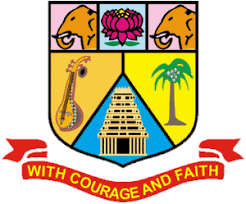 Affiliated Colleges113.B.Com. Finance and AccountingProgramme Structure and Scheme of Examination (under CBCS)(Applicable to the candidates admitted from the academic year 2023 -2024 onwards)List of Non-Major Elective Courses Offered to Other Departments* PART-IV: NME / Basic Tamil / Advanced Tamil (Any one)Students who have not studied Tamil upto 12th Standard and have taken any Language other than Tamil in Part-I, must choose Basic Tamil-I in First Semester & Basic Tamil-II in Second Semester.Students who have studied Tamil upto 10th & 12th Standard and have taken any Language other than Tamil in Part-I, must choose Advanced Tamil-I in First Semester and Advanced Tamil-II in Second Semester.** The course “23UNMSD01: Overview of English Communication” is to be taught by the experts from Naan Mudhalvan Scheme team. However, the faculty members of Department of English should coordinate with the Naan Mudhalvan Scheme team for smooth conduct of this course.++Students should complete two weeks of internship before the commencement of V semester.Choice Based Credit System (CBCS), Learning Outcomes Based Curriculum Framework (LOCF) Guideline Based Credit and Hours Distribution System for all UG courses including Lab HoursFirst Year – Semester-ISemester-IISecond Year – Semester-IIISemester-IVThird YearSemester-VSemester-VIConsolidated Semester wise and Component wise Credit distribution*Part I. II, and Part III components will be separately taken into account for CGPA calculation and classification for the under graduate programme and the other components Part IV, V have to be completed during the duration of the programme as per the norms, to be eligible for obtaining the UG degree.CREDIT DISTRIBUTION FOR U.G. PROGRAMME Core – I: Financial Accounting - IMAPPING WITH PROGRAMME OUTCOMES 
AND PROGRAMME SPECIFIC OUTCOMES3 – Strong, 2- Medium, 1- LowFIRST YEAR – SEMESTER – ICore – II: Principles of managementMAPPING WITH PROGRAMME OUTCOMES 
AND PROGRAMME SPECIFIC OUTCOMES3 – Strong, 2- Medium, 1- LowFIRST YEAR – SEMESTER – IDepartmental Elective I – Business Communication MAPPING WITH PROGRAMME OUTCOMES AND PROGRAMME SPECIFIC OUTCOMES3-Strong, 2-Medium, 1- LowFIRST YEAR – SEMESTER – IDepartmental Elective I -  Indian Economic Development MAPPING WITH PROGRAMME OUTCOMES AND PROGRAMME SPECIFIC OUTCOMES3-Strong, 2-Medium , 1- LowFIRST YEAR – SEMESTER – IDepartmental Elective 1 – Business EconomicsMAPPING WITH PROGRAMME OUTCOMES AND PROGRAMME SPECIFIC OUTCOMES3-Strong, 2-Medium , 1- LowUnit I: Digital Banking ProductsDigital Banking –Meaning – Features - Digital Banking Products -Features - Benefits – Bank Cards –Features and Incentives of Bank cards - Types of Bank Cards -NewTechnologies-Europay,MasterandVisaCard(EMV)-TapandGo,NearFieldCommunication (NFC) etc. - Approval Processes for Bank Cards – Customer Education for DigitalBankingProducts -DigitalLending–DigitalLendingProcess-Non-Performing-Asset(NPA.Unit II: Payment SystemOverview of Domestic and Global Payment systems -RuPay and RuPay Secure -ImmediatePaymentService(IMPS)–NationalUnifiedUSSDPlatform(NUUP)-NationalAutomatedClearingHouse(NACH)-AadhaarEnabledPaymentSystem(AEPS)–ChequeTruncation System (CTS) –Real Time Gross Settlement Systems (RTGS)–National Electronic FundTransfer(NEFT) -InnovativeBanking&Payment Systems.Unit III: Mobile and Internet BankingMobile & Internet Banking - Overview – Product Features andDiversity - Corporate and Individual Internet Banking Integration with e-Commerce Merchant sites,IMPS - Profitability - Risk Management and Frauds - Cyber Crime - Cyber Security - BlockchainTechnology-Types-Crypto currencyandBitcoinsUnit IV:Point of Sale TerminalsPoint of Sale (POS) Terminals - Overview - Features - Approval processesfor POS Terminals - Key Components of POS - Hardware - Software - User Interface Design - CloudbasedPoint of Sale – Cloud Computing-BenefitsofPOSin RetailBusiness.Unit V:Automated Teller Machine and Cash Deposit SystemsAutomated Teller Machine(ATM) - CashDeposit Machine(CDM)& Cash Recyclers - Overview -Features - ATM Instant Money TransferSystems - National Financial Switch (NFS) -Various Value Added Services - Proprietary, BrownLabel and White Label ATMs - ATM & CDM Network Planning - Onsite / Offsite - ATM security,SurveillanceandFraudPrevention.A bridge course for the students of commerce faculty is conducted every year to getthestudentstheknowledgeofcommercefaculty. Themainobjectiveofthecourseis to bridge the gap between subjects studied at School level and subjectsthey would be studying in commerce faculty. A Bridge course aims to cover the gap between the understanding level of the higher secondary school courses and higher educationalcourses. Bridge course is preparative course for college level course with anacademic curriculum that is offered to enhance the knowledge of the students bymeans of preparing for the intellectual challenges of commerce subject and to know basicinformationaboutcoresubject.Bridge courses are the tool to help students to success in their graduate levelstudies. It is also a pre requisite and foundational course to know the basicinformation aboutcommerce subjects.           FUNDAMENTALS OF BUSINESS STUDIESObjectiveThe bridge course aims to act as a buffer for the new entrants with an objective toprovide adequate time for the transition to hard core of degree courses. This givesthem a breather, to prepare themselves before the onset of courses for first yeardegree programme.Unit I Commerce-IntroductionDefinition of Commerce -Importance’s of Commerce -Meaning of barter system --business-industry-trade-hindrances oftrade-branchesofCommerce.Unit II Accounting-IntroductionBook-Keeping-Meaning -Definition –Objectives-Accounting-Meaning –Definition-Objectives-Importance-Functions-Advantages-Limitations-Methodsof Accounting-Single Entry Double Entry-Steps involved indouble entry system-Advantages of double entry system-Meaning of Debit andCredit-Types of Accounts and its rules-Personal Accounts-Real Accounts-NominalAccounts.Unit III Marketing and Advertising Meaning of Marketing-Definition-Functions of Marketing-Meaning of Consumer –Standardization and Grading -Pricing –Kinds of Pricing -AGMARK-ISI-Advertising: Meaning, Characteristics, Advertising Objectives,Advertising Functions Advantages of advertising, Kinds of Advertising,Advertising Media,Kindsof mediaUnit IV Auditing & Entrepreneurial DevelopmentIntroduction of Auditing -Origin and Evolution –Definition -Features of Auditing -Objectives of Auditing Advantages of Audit -Limitations ofAuditing -Distinction between Auditing & Investigation -Distinction betweenAccounting&Auditing –BasicPrinciplesofAudit-ClassificationofAudit- Entrepreneurial Development-Characteristics of an entrepreneur-Functionsof an entrepreneur-Types of an entrepreneur -Problems of Women entrepreneur-Conceptof WomenEntrepreneursUnit V: Income Tax Law and PracticeTax history-Types –Various Terms in Tax-Exempted Income U/S 10-Canons of Taxation-Income Tax Authority andAdministration – SlabRate –FilingofReturns – ResidentialStatus.FIRST YEAR – SEMESTER - IICore – III: Financial Accounting-iiMAPPING WITH PROGRAMME OUTCOMES 
AND PROGRAMME SPECIFIC OUTCOMES3 – Strong, 2- Medium, 1- LowFIRST YEAR – SEMESTER – IICore – IV: Business lawMAPPING WITH PROGRAMME OUTCOMES 
AND PROGRAMME SPECIFIC OUTCOMES3 – Strong, 2- Medium, 1- LowFIRST YEAR – SEMESTER – IIDepartmental Elective II – Human Resource ManagementMAPPING WITH PROGRAMME OUTCOMES 
AND PROGRAMME SPECIFIC OUTCOMES3 – Strong, 2- Medium, 1- LowFIRST YEAR – SEMESTER – IIDepartmental Elective II – International Trade MAPPING WITH PROGRAMME OUTCOMES AND PROGRAMME SPECIFIC OUTCOMES3-Strong, 2-Medium , 1- LowFIRST YEAR – SEMESTER – IIDepartmental Elective II – Working Capital ManagementMAPPING WITH PROGRAMME OUTCOMES AND PROGRAMME SPECIFIC OUTCOMES3-Strong, 2-Medium , 1- LowUnit I: Introduction to FintechIntroduction – Meaning of FinTech - Definitions - The History And Evolution Of The Fintech Industry - FinTech Ecosystem - Recent Developments - FinTech In India - FinTech Market Trends In India - Types of FinTech or Transformation of  Financial Services - Benefits of FinTech - Drawbacks of FinTech - Key Growth Drivers  -Challenges Unit II:Financial Technology and Digital Payments Introduction -Artificial Intelligence (AI) in FinTech-Machine Learning in FinTech - Machine Learning in Accounting and Finance - Robotic Process Automation (RPA) –- Financial Data Analytics - Data Science and Big Data in FinTech - Digital Payments - Cashless Society - DFS Eco System -Developing Countries and DFS: The Story of Mobile Money -  RTGS networks;Unit IV: Block Chain TechnologyBlock Chain Technology in FinTech – An understanding of   Block Chain technology,  its potential, and applications - BCT in Banking – Benefits of BCT in banking - BCT in Indian Banking Sector - BCT insupply chain managementUnit V:Effects of Fin-Tech on Various Sectors Effects of FinTech on Payment Innovations – The Implications of FinTech on Real Estate, Insurance, Health, and Payment Innovations - The effects of Fin-tech on Payment Innovations – Health- Real-Estate- Insurance Sector- Capital Market - Key Fin-tech trends - FinTech Around the Globe: Asia, Middle East, South America, Europe, Southeast Asia / Australia and AfricaUnit  I : Issue of SharesIssue of Shares - Forfeiture - Reissue – Pro-rata Allotment – Right Issue – Bonus Issue - Underwriting of Shares and Debentures – Underwriting Commission - Types of Underwriting.Unit II: Redemption of Preference Shares & DebenturesRedemption of Preference Shares–Provisions of Companies Act– Capital Redemption Reserve – Minimum Fresh Issue – Redemption at Premium. Debentures: Issue and Redemption – Meaning – Methods – In One Lot – in Instalment – Purchase in the Open Market includes Ex Interest and Cum Interest - Sinking Fund Investment Method.Unit III: Final AccountsIntroduction – Final Accounts – Form and Contents of Financial Statements as Per Schedule III of Companies Act 2013 – Part I Form of Balance Sheet – Part II Form of Statement of Profit and Loss – Ascertaining Profit for Managerial Remuneration.
 Profit Prior to Incorporation.Unit IV : Valuation of Goodwill & Shares Valuation of Goodwill and Shares - Factors Affecting Goodwill - Methods of Valuation - Acquisition of Business.	Unit V: Indian Accounting StandardsInternational Financial Reporting Standard (IFRS)–Meaning and its Applicability in India - Indian Accounting Standards – Meaning – Objectives – Significance – Accounting Standards in India – Procedures for Formulation of Standards – Ind AS – 1 Presentation of Financial Statement, Ind AS – 2 Valuation of Inventories, Ind AS – 7 Cash Flow Statement, Ind AS – 8 Accounting Policies, Changes in Accounting Estimate and Errors, Ind AS 12 Income Tax Indi AS – 16, Property Equipment Ind AS – 103, Business Combinations Ind AS 110, Consolidated Financial Statement.Note: Question Paper shall cover 20%Theory and 80% ProblemsOutcome Mapping*3– Strong, 2- Medium, 1- LowUnit I: Introduction to Company law Companies Act 2013 – Definition of a Company, Characteristics of Company – Lifting or Piercing the Corporate Veil – Company Distinguished from Partnership and Limited Liabilities Partnerships – Classification of Companies – Based on Incorporation, Liability, Number of Members, Control.Unit II: Formation of CompanyFormation of a Company – Promoter – Fundamental Documents – Memorandum of Association – Contents – Alternation – Legal Effects – Articles of Association - Certificate of Incorporation – Prospectus – Contents - Kinds – Liabilities – Share Capital – Kinds – Issue – Alternation – Dividend – Debentures.Unit III:  Meeting Meeting and Resolution – Types – Requisites – Voting & Poll – Resolution – Ordinary, Special Audit & Auditors – Qualification, Disqualification, Appointment and Removal of an Auditor                                                      Unit IV: Management & AdministrationManagement & Administration – Directors – Legal Position – Board of Directors – Appointment/ Removal – Disqualification – Director Identification Number – Directorships – Powers – Duties – Board Committees – Related Party Transactions – Contract by One – Person Company – Insider Trading- Managing Director – Manager – Secretarial Audit – Administrative Aspects and Winding Up – National Company Law Tribunal (NCLT) – National Company Law Appellate Tribunal (NCLAT) – Special Courts.Unit V:  Winding up Meaning – Modes – Compulsory Winding Up – Voluntary Winding Up – Consequences of Winding Up Order – Powers of Tribunal – Petition for Winding Up – Company Liquidator.Outcome Mapping*3– Strong, 2- Medium, 1- LowUnit I : Introduction to International Trade  Meaning – Definition - Difference between Internal and International Trade – Importance of International Trade in the Global context Unit II :  Theories of International TradeClassical theories - Adam smith’s theory of Absolute Advantage – Ricardo’s Comparative cost theory - Modern theories of International Trade - Haberler’s Opportunity Cost theory – Heckscher –Ohlin’s Modern theory – International trade and Factor Mobility Theory – Leontiff’s Paradox - International trade and economic growth theory - Immiserating growth theory.			Unit III : Balance of Payments Components of Balance of Payments - Current account, Capital account & Official settlement accounts - Disequilibrium in BOP -Methods of correcting Disequilibrium - Balance of Payment adjustment Theories - Marshall Lerner mechanism.Balance of Trade – Terms of Trade – Meaning – Definition – Difference between BOP and BOT.					Unit IV: International Economic Institutions  International Monetary System - Bretton Woods Conference – IMF - Objectives, Organizational structure – Membership – Quotas – Borrowing and Lending Programme of IMF – SDRs – India and IMF -World Bank and UNCTAD.Unit V: World Trade Organisation (WTO)  Functions and Objectives – Agricultural Agreements – GATS - TRIPS – TRIMS.	NOTE: Latest Edition of Textbooks May be UsedOutcome Mapping*3– Strong, 2- Medium, 1- LowUnit I : Understanding Management Information SystemsIntroduction to Management Information Systems, History of MIS, Impact of MIS, Role and Importance, MIS Categories, Managers and Activities in IS, Types of Computers Used by Organizations in Setting up MIS, Hardware support for MIS, The Decision Making Process System Approach to Problem Solving, The Structure of Management Information System. Unit II :  Kinds of Information Systems Introduction, Types of Management Systems Concepts of Management Organization Differences between planning and control information, Systems Analysis, Systems Design MIS Planning and Development: Introduction, Planning, development.Unit  III :  MIS and Business Process Re-engineering Introduction, Business Process Re – Engineering, Improving a process in BPR, Object Oriented methodology, PR – Current Focus MIS Organization Structure: Introduction, MIS at Management levels, Strategic Level Planning, Operational Level Planning, Economic and Behaviour Theories. Enterprise Resource Planning: Introduction, Basics of ERP, Evolution of ERP, Enterprise Systems in Large Organizations, Benefits and Challenges of Enterprise Systems. E-Enterprise System : Introduction: Managing the E-enterprise, Organization of Business in an E-enterprise, E-business, E-commerce, E-communication, E-collaboration.Unit IV:  Trends in MIS Introduction, Decision Support Systems (DSS), Artificial Intelligence (AI) MIS – Support Models and Knowledge Management: Introduction, Philosophy of Modelling, DSS: Deterministic Systems, Market Research Methods, Ratio Analysis for Financial Assessment, Management Science Models, Procedural Models, Project Planning and Control Models, Cost Accounting Systems, Operations Research Models: Mathematical Programming Techniques, Knowledge Management. Organization and Computer Networks: Introduction, Basics of computer systems, Basic Network Terminologies, Definitions and Application, The Intranet and the Extranet.Unit V: Trends in MIS Introduction, Decision Support Systems (DSS), Artificial Intelligence (AI) MIS – Support Models and Knowledge Management: Introduction, Philosophy of Modelling, DSS: Deterministic Systems, Market Research Methods, Ratio Analysis for Financial Assessment, Management Science Models, Procedural Models, Project Planning and Control Models, Cost Accounting Systems, Operations Research Models: Mathematical Programming Techniques, Knowledge Management. Organization and Computer Networks: Introduction, Basics of computer systems, Basic Network Terminologies, Definitions and Application, The Intranet and the Extranet.	NOTE: Latest Edition of Textbooks May be UsedOutcome Mapping*3– Strong, 2- Medium, 1- LowUnit I : Introduction Derivatives – Definition – Types – Forward Contracts – Futures Contracts – Options – Swaps –Differences between Cash and Future Markets – Types of Traders – OTC and Exchange Traded Securities – Types of Settlement – Uses and Advantages of Derivatives – Risks in Derivatives. Unit II :   Futures ContractSpecifications of Futures Contract - Margin Requirements – Marking to Market – Hedging using Futures – Types of Futures Contracts – Securities, Stock Index Futures, Currencies and Commodities – Delivery Options – Relationship between Future Prices, Forward Prices and Spot Prices.Unit  III :  OptionsDefinition – Exchange Traded Options, OTC Options – Specifications of Options – Call and Put Options – American and European Options – Intrinsic Value and Time Value of Options –Option payoff, options on Securities, Stock Indices, Currencies and Futures – Options pricing models – Differences between future and Option contracts.Unit IV:  SWAPSDefinition of SWAP – Interest Rate SWAP – Currency SWAP – Role of Financial Intermediary–Warehousing – Valuation of Interest rate SWAPs and Currency SWAPs Bonds and FRNs –Credit Risk.Unit V: Derivatives in IndiaEvolution of Derivatives Market in India – Regulations - framework – Exchange Trading in Derivatives – Commodity Futures – Contract Terminology and Specifications for Stock Options and Index Options in NSE – Contract Terminology and specifications for stock futures and Index futures in NSE – Contract Terminology and Specifications for Interest Rate Derivatives.	NOTE: Latest Edition of Textbooks May be usedOutcome Mapping*3– Strong, 2- Medium, 1- LowUnit I: IntroductionConcept and types of Securities; Concept of return; Concept, types and measurement of risk; Development of Securities market in IndiaUnit II: Primary MarketConcept, Functions and Importance; Functions of New Issue Market (IPO, FPO & OFS); Methods of Floatation- fix price method and book building method; Pricing of Issues; Offer Documents; Appointment and Role of Merchant Bankers, Underwriters, Lead Managers, Syndicate Members, Brokers, Registrars, Bankers, ASBA; SME IPOs and Listing of Securities.Unit III: Secondary MarketConcept; Functions and Importance; Mechanics of Stock Market Trading-Different Types of Orders, Screen Based Trading, Internet-Based Trading and Settlement Procedure; Types of  Brokers.Unit IV: Regulatory FrameworkSEBI (Issue of Capital and Disclosure Requirements) Regulation 2018; Stock Exchanges and Intermediaries; SEBI and Investor Protection; Securities Contract Regulation Act and SEBI (Listing Obligations and Disclosure Requirements) Regulation 2015.Unit V: Demat TradingConcept and Significance; Role of Depositories and Custodian of Securities in Demat Trading; SEBI Guidelines and other Regulations Relating to Demat Trading; Procedure of Demat Trading.Practical Exercises:The learners are required to:Prepare the steps involved in pre and post management of hypothetical case of IPO/FPO.Make a comparative analysis of IPOs to identify parameters of success and causes of failure.Expose themselves to trading screen of National Stock Exchange     (www.nseindia.com) and demonstrateProcedure of placing buying /selling order.Trading Workstation Station (TWS) of spot market and financial derivative markets (Futures and Options).Learn demat trading and investment with the help of relevant software (Working on Virtual trading platform).Outcome Mapping*3– Strong, 2- Medium, 1- LowUnit I: Starting New VenturesNew Venture: Meaning and features. Opportunity identification. The search for new ideas. Source of innovative ideas. Techniques for generating ideas. Entrepreneurial imagination and creativity: The role of creative thinking. Developing creativity. Impediments to creativity. The pathways to New Ventures for Entrepreneurs, Creating New Ventures. Acquiring an established Venture: Advantages of acquiring an ongoing Venture. Evaluation of key issues. Franchising: How a Franchise works. Franchise law. Evaluating the franchising opportunities.Unit II: Legal Challenges in Setting up BusinessIntellectual Property Protection: Patents, Trademarks, and Copyrights. Requirements and Procedure for filing a Patent, Trademark, and Copyright. Legal acts governing businesses in India. Identifying Form of Organisation and their procedures and compliances.Unit III: Search for Entrepreneurial CapitalThe Entrepreneur’s Search for Capital. The Venture Capital Market. Criteria for evaluating New- Venture Proposals. Evaluating the Venture Capitalist.Financing stages. Alternate Sources of Financing for Indian Entrepreneurs. Bank Funding. Government Policy Packages. State Financial Corporations (SFCs). Business Incubators and Facilitators. Informal risk capital: Angel Investors. Government schemes for new ventures like: Startup India, Stand Up India, Make in India, etc.Unit IV: Marketing Aspects of New VenturesDeveloping a Marketing Plan: Customer Analysis, Geographical Analysis, Economical Analysis, Linguistic Analysis, Sales Analysis and Competition Analysis. Market Research. Sales Forecasting. Evaluation. Pricing Decision.Unit V: Business Plan Preparation for New VenturesBusiness Plan: Concept. Pitfalls to Avoid in Business Plan. Benefits of a Business Plan. Developing a Well-Conceived Business Plan. Elements of a Business Plan: Executive Summary. Business Description. Marketing: Market Niche and Market Share. Research, Design and Development. Operations. Management. Finances. Critical-Risk. Harvest Strategy. Milestone SchedulePractical Exercises:The learners are required to:Generate a business idea using different techniques and describe sources of innovative ideas.Evaluate advantages of acquiring an ongoing venture with a case study.Present an idea which can have IPR like patents along with comparative analysis of patents already granted in similar field.Present a comparative analysis of various government schemes which are suitable for the business idea (developed in exercise 1).Develop a marketing plan for the business idea (developed in exercise 1).Prepare and present a well-conceived Business Plan.Outcome Mapping*3– Strong, 2- Medium, 1- Low sUnit  I: Amalgamation, Absorption & External ReconstructionAmalgamation, Absorption and External Reconstruction - Purchase Consideration - Lump sum Method, Net Assets Method, Net Payment Method, Intrinsic Value Method - Types of Amalgamation (Excluding Inter-Company Holdings). Unit II: Alteration of Share Capital – & Internal ReconstructionAlteration of Share Capital – Modes of Alteration - Internal Reconstruction – Conversion of Stock – Increase and Decrease of Capital – Reserve Liability.			Unit  III : Accounting of Banking Companies Final Statements of Banking Companies (As Per New Provisions) - Non- Performing Assets - Rebate on Bills Discounted- Profit and Loss a/c - Balance Sheet as Per Banking Regulation Act 1949.			Unit  IV : Consolidated Financial StatementsIntroduction-Holding & Subsidiary Company-Legal Requirements Relating to Presentation of Accounts -Preparation of Consolidated Balance Sheet (Excluding Inter-Company Holdings).					Unit V  : Liquidation of CompaniesMeaning-Modes of Winding Up – Preparation of Statement of Affairs and Deficiency Accounts - Order of Payment – Liquidators Remuneration- Liquidator’s Final Statement of Accounts.			Note: Question Paper shall cover 20%Theory and 80% Problems.NOTE: Latest Edition of Textbooks May be UsedOutcome Mapping*3– Strong, 2- Medium, 1- LowUnit I: 	RatioRatio, Proportion and Variations, Indices and Logarithms.	Unit II: Interest and AnnuityBanker’s Discount – Simple and Compound Interest - Arithmetic, Geometric and HarmonicProgressions. Annuity - Meaning - Types of Annuity Applications.	Unit III : Business Statistics Measures of Central Tendency Arithmetic Mean, Geometric Mean - Harmonic Mean - Mode and Median – Quartiles – Deciles - Percentiles. Measures of Variation – Range - Quartile Deviation and Mean Deviation - Variance and Standard Deviation & Co-efficient.			Unit  IV : Correlation and RegressionCorrelation - Karl Pearson’s Coefficient of Correlation – Spearman’s Rank Correlation – Regression Lines and Coefficients.			Unit V : Time Series Analysis and Index NumbersTime Series Analysis : Secular Trend – Seasonal Variation – Cyclical variations - Index Numbers – Aggregative and Relative Index – Chain and Fixed Index –Wholesale Index – Cost of Living Index					NOTE: Latest Edition of Textbooks May be UsedOutcome Mapping*3– Strong, 2- Medium, 1- LowUnit I: 	Introduction to HRM Definition of HRM, Objectives – Importance – Nature- Scope, Role and Qualities of a HR Manager - Human Resource Planning - Meaning, Definition, Importance, Factors Affecting HRP, Process Involved in Human Resource Planning. Human Resource Information System (HRIS) - Job Analysis, Need for Job Analysis, Steps in Job Analysis, Job Description and Specification.Unit II: Strategic HRMDefinition of Strategy, Strategic Human Resource Management (SHRM), Importance of SHRM, Difference between Traditional and Strategic Human Resource Management, “Best Fit” Approach Vs. Best Practices of SHRM, Role of HR Strategy &Practices in National, Sectorial and Organizational Context, Investment Perspective of SHRM, Porter’s 5 Ps Model.Unit III : Industrial RelationsIntroduction to Industrial Relations - Employee Grievances Concept, Causes & Grievance Redressal Mechanism Discipline- Concept, Aspects of Discipline &Disciplinary Procedure - Trade Unions Act 1926 - Industrial Disputes Act 1947. Unit  IV : Organisational Development Collective Bargaining Organisation Climate – Organization Change – Organisational Development: Definition, Meaning of Organizational Development. -Collective Bargaining- Essentials of Effective Collective BargainingUnit V : Employee welfareEmployee Welfare: Meaning, Objectives, Philosophy, Scope, Limitations, Types of Employee Welfare, Statutory and Non-Statutory Welfare Measures, and Labour Welfare Theories- Social Security, Health, Retirement &Other Benefits.NOTE: Latest Edition of Textbooks May be UsedOutcome Mapping*3– Strong, 2- Medium, 1- LowUnit I: Introduction to Operations research and Linear Programming Problem Operations research – Origin and development - Role in decision making - Phases and approaches to OR - Linear programming problem – Applications and limitations - Formulation of LPP - Optimal Solution to LPP - Graphical method - Simplex Method.Unit II: Transportation and Assignment problem Transportation Problem – methods - North West corner method - Least cost method - Vogel’s approximation method - Moving towards optimality - Stepping stone & MODI methods - Assignment problemUnit III :  Game Theory and Simulation Game Theory- different strategies followed by the players in a game - Optimal strategies of a game using maxi-min criterion - Dominance property - Graphical method - Simulation. Unit  IV : Inventory Management Introduction to inventory systems, inventory classification. Economic order quantity (EOQ) model, Single period probabilistic inventory models with discrete and continuous demand, determination of reorder point for deterministic and probabilistic Inventory System. Basic concepts of Just-in-Time (JIT) and Material Requirement Planning (MRP)Unit V : Network Analysis Network models- CPM and PERT Determination of Critical Path Method (CPM)- PERT cost- Crashing a project- Scheduling of a project- Application of PERT and CPM.NOTE: Latest Edition of Textbooks May be UsedOutcome Mapping*3– Strong, 2- Medium, 1- LowUnit I: Introduction Concept and objectives of financial reporting, Users of financial reports, Conceptual Framework for financial reporting, Understanding financial statements of a Joint Stock Company : Balance sheet, Statement of Profit and Loss, Cash Flow statement, Statement of changes in Equity, Notes to the accounts, Significant accounting policies, Accounting Standards, Converged Indian Accounting Standards (Ind AS) relevant to the financial statements..Unit II: Disclosures Disclosures under Companies Act, 2013, Accounting Standards, Securities Exchange Board of India (SEBI) – in annual reports and company website.Unit III : Analysis of Financial Statements – Techniques Comparative financial statements, Common Size Financial Statements, Ratio Analysis, Cash Flow Analysis, Trend Analysis.Unit  IV : Analysis of Financial Statements – A Case Study Intra-firm and inter-firm comparison of any three listed companies from any sector/industry for a period of five years using the spread sheet, Use of Ratio analysis, Industry Averages, Growth rates, CAGR, Z-score etc. in the analysis.Unit V : Emerging Trends in Reporting Accounting for E-commerce business – Introduction, elements of e-commerce transactions, business models, classification of e-commerce websites, revenue recognition and measurement of costs, Indian Accounting Standard and its implication on E-Commerce companies Integrated Reporting – Meaning, Purpose, Salient features of framework, the Capitals and Value creation ,Value Added StatementNOTE: Latest Edition of Textbooks May be UsedOutcome Mapping*3– Strong, 2- Medium, 1- LowUnit I: BrandingIntroduction- Advantages and Disadvantages of branding-Branding decisions-Global brand-Brand name- Branding approaches- Brand building – Brand extension and brand dilution-individual and organizational brand -Corporate branding.Unit II:   Brand PositioningBrand Positioning - quality of successful of positioning –Positioning process-brand positioning strategy- -Building brand personality-Online brand building.Brand identity-sources-brand personality-Brand awareness-Brand loyalty-Brand association- Brand image  					Unit III: Brand ExtensionUnit IV: Brand Equity 							Brand equity-key elements: Assets and Liabilities-Value to the Customers-Value to the firm-positive and negative brand equity-Brand personality: dimensions of brand personality-Branding and celebrity endorsement-important aspects of celebrity brand.Unit V: Brand ManagementStrategic brand management- Successful brand development-effective brand management.Retail Branding: Different branding strategy- retail branding in India- future of retail branding- positioning strategy for retail brands.							Outcome Mapping*3– Strong, 2- Medium, 1- LowUnit I: IntroductionIntroduction  to clearing and forwarding – Role and importance of Clearing and Forwarding in International Trade- Logistics and Supply Chain Management- Roles and responsibilities of clearing and forwarding agents- Relevant legal and regulatory frame work-Documents required for clearing and forwardingUnit II:   Export  Procedure DocumentationUnit IV: Fright  forwarding and TransportationFright forwarding services in import and export – Mode of Transport- Air,Sea- Freight rates- INCO terms – Packaging, labelling and cargo handling requirements			Unit V: Risk Management Risk Assessment – Insurance coverage and claims – Methods of Export and Import Payments- Export Earning Foreign Currency – Letter of credit and international payments system- Managing trade related financial documentsOutcome Mapping*3– Strong, 2- Medium, 1- LowUnit I: The Environmental System					The services provided by the environmental system – Ecosystems: Food Chains, Food Webs, Ecological pyramids- Biochemical Cycles: Hydrological Cycle,Carbon CycleUnit II: Environmental Damage – PollutionSources and impact of Air Pollution – Water Pollution – Land Pollution – Muncipal Solid Waste – Noise PollutionUnit III: Resource Depletion	Importance of Forests	: Causes and consequences of Deforestation – Bio Diversity Meaning and Importance- Reasons and Consequences of Biodiversity DeclineUnit IV : Global Climate Change				The Science of Climaye Change – Green House Effect-Sources and Impact of Climate Change- Coping with Climate changeUnit V: Sustainable Development	Concepts and Definition of Sustainable Development – (Brundtland Commission Definition)- Poverty,Population Growth and Environmental Damage – Policies for Sustainable Development.	Outcome Mapping*3– Strong, 2- Medium, 1- LowUnit I: Introduction of Cost AccountingDefinition-Nature and Scope – Principles of Cost Accounting – Cost Accounting and Financial Accounting - Cost Accounting Vs Management Accounting –Installation of Costing System –Classification of Costs– Cost Centre– Profit Centre.Unit II: Cost Sheet and Methods of CostingPreparation of Cost Sheet - Tenders & Quotations - Reconciliation of Cost and Financial Accounts –Unit Costing-Job Costing.Unit III : Material CostingMaterial Control – Meaning and Objectives – Purchase of Materials – EOQ –Stores Records – Reorder Levels – ABC Analysis - Issue of Materials –Methods of Issue – FIFO – LIFO – Base Stock Method – Specific Price Method – Simple and Weighted Average Method.Unit  IV :  Labour CostingDirect Labour and Indirect Labour – Time Keeping – Methods and Calculation of Wage Payments – Time Wages – Piece Wages – Incentives – Different Methods of Incentive Payments - Idle time–Overtime – Labour Turnover - Meaning, Causes and MeasurementUnit V : Overheads CostingOverheads – Definition – Classification – Allocation and Apportionment of Overheads – Basis of Apportionment – Primary and Secondary Distribution - Absorption of Overheads – Methods of absorption Preparation of Overheads Distribution Statement – Machine Hour Rate – Computation of Machine Hour Rate.NOTE: Latest Edition of Textbooks May be UsedOutcome Mapping*3– Strong, 2- Medium, 1- LowNote: Question Paper shall cover 20%Theory and 80% ProblemsUnit I: Introduction to BankingHistory of Banking- Provisions of Banking Regulations Act 1949 - Components of Indian Banking - Indian Banking System-Phases of Development - Banking Structure in India - Payment Banks and Small Banks - Commercial Banking: Definition - Classification of Banks. Banking System - Universal Banking - Commercial Banking functions - Role of Banks in Economic Development. Central Banking: Definition –Need - Principles- Central Banking Vs Commercial Banking - Functions of Central Bank.Unit II: RBIEstablishment – objective - Legal framework – Functions – SBI - Origin and History – Establishment Indian subsidiaries - Foreign subsidiaries -Non-Banking-Subsidiaries-Personal banking International banking-Trade Financing-Correspondent banking - Co-operative banks-Meaning and definition-Features-Co-operative banks vs Commercial banks-Structure.-NBFC-Role of NBFCRBI Regulations-Financial sector reforms-Sukhmoy committee 1985-Narasimham committee I and II-Prudential norms: capital adequacy norms-classification of assets and provisioning – Meaning, Structure of Interest Rates - Short term and Long Term – Impacts of Savings and Borrowings.Unit III : Bank AccountOpening – Types of Accounts-FDR-Steps in opening Account-Saving vs Current Account-‘Donatio Mortis Causa’-Passbook-Bank Customer Relationship-Special Types of currents –KYC norms. Bank Lending –Lending Sources-Bank Lending Principles-Forms of lending-Loan evaluation process-securities of lending-Factors influencing bank lending – Negotiable Instruments –Meaning –Characteristics-Types. Crossing –Definition –Objectives-Crossing and negotiability-Consequences of Crossing.Unit  IV : EndorsementMeaning-Components-Kinds of Endorsements-Cheques payable to fictitious person Endorsement by legal representative –Negotiation bank-effect of endorsement-Rules regarding Endorsement - Paying banker-Banker’s duty-Dishonouring of Cheques-Discharge of paying banks Payments of a crossed cheque payment. Collecting bankers-Statutory protection under section85 - Refusal of cheques Payment. Collecting Banker-Statutory protection under section 131-Collecting bankers’ duty –RBI instruction –Paying Banker Vs Collecting Banker- Customer Grievances-Grievance Redressal –Banking Ombudsman.Unit V : E-BankingMeaning-Services-e-banking and financial services- Initiatives-Opportunities-Internet banking Meaning-Internet banking Vs Traditional Banking-Services-Drawbacks-Frauds in Internet banking. Mobile banking–Anywhere Banking-Any Time Banking- Electronic Mobile Wallets. ATM Evolution -Concept-Features - Types-. Electronic money-Meaning-Categories-Merits of e-money - National Electronic Funds Transfer (NEFT) Real Time Gross Settlement (RTGS) Difference between NEFT & RTGS- Meaning- Steps–Benefits-Monetary policies- final sector reforms- Chakravarthy committee 1985- Narasimham Committee I &II Prudential norms capital adequacy norms- classification of assets & provisions.NOTE: Latest Edition of Textbooks May be UsedOutcome Mapping*3– Strong, 2- Medium, 1- LowUnit I: Introduction to Income Tax						Introduction to Income Tax – History – Objectives of Taxation - Features of Income Tax – Meaning of Income – Types – Important Definitions Under the Income Tax Act – Assessee – Types– Incomes Exempted under Section 10.Unit II: Residential StatusResidential Status – Residential Status of an Individual – Company – HUF – Basic Conditions – Additional Conditions – Incidence of Tax and Residential Status – Problems on Residential Status and Incidence of Tax.Unit III: Income from Salary                                                                                   Computation of Salary Income – Features of Salary – Allowances – Types of Allowances - Perquisites – Kinds of Perquisites –Types of Provident Fund - Gratuity – Pension – Commutation of Pension – Deduction of Salary - Profits in Lieu of Salary.Unit IV: Income from House Property                                                                     Income from House Property –Basis of Charge – Annual Value –Gross Annual Value, Net Annual Value of Let-out Property, Self– Occupied Property–Amenities–DeductionsUnit V: Profits and Gains from Business or ProfessionIncome from Business or Profession – Allowable Expenses – Not Allowable Expenses - General Deductions – Provisions Relating to Depreciation – Deemed Business Profits - Undisclosed Incomes – Investments – Compulsory Maintenance of Books of Accounts – Audit of Accounts of Certain Persons – Special Provisions for Computing Incomes on Estimated Basis – Computation of Income from Business or Profession.[NOTE: Latest Edition of Textbooks May be UsedOutcome Mapping*3– Strong, 2- Medium, 1- LowNote: Question Paper shall cover 20%Theory and 80% ProblemsRefer to the RegulationsUnit I:  Introduction to Investment Meaning of investment , Investment vs speculation –Reasons for investing, Essential features of a good investment Programme/Features- Factors influencing the investment decision - Qualities of a successful investment – Contrary thinking - Patience composure - Flexibility and openness and decisiveness - Portfolio Management Process - Common Errors in Investment Management – Investment strategies. Non-Marketable Financial Assets: Bank Deposits- Company Deposits- Post-Office Deposits Schemes- Employees Provident Funds- Debentures-Preference Shares- Equity Shares- Life Insurance Schemes- ULIP- Real Estate - Pension funds-exchange traded funds (ETF) and gold ETFs,                             Unit II: Risk- Return Concepts Components of returns yield - capital gain-expected return and realized return - Risk-meaning- Risk and Uncertainty – Causes for risk – Types of Risk - Systematic and Unsystematic risk.Expected risk return trade-off - Calculation of expected return- calculation of risk- Beta- Calculation of beta.Unit III: Security Analysis Fundamental Analysis-EIC Analysis - Economy Analysis - Meaning, Key economic variables, Industry Analysis -Meaning, Industry life cycle, characteristics of an industry and Porter’s model, Company Analysis - Analysis of financial statements, future prospects of a company	Unit IV: Introduction to Portfolio ManagementMeaning-The Portfolio management Process Categories. Investment strategy objectives—Risk and Beta—Time value of money application to portfolio management—MPT and Dominance concept— SEBI guidelines for portfolio management service. Asset Allocation: Process, Types of asset allocation, Management style, Different approaches to allocation decision, and overview of allocation techniques.
Unit V: Portfolio Selection and Construction Portfolios return Portfolio risk, Portfolio diversifications. Feasible set of portfolios, Efficient set of portfolios, Selection of optimal portfolio, Markowitz model, The sharpe Index model Single index model Measuring security and portfolio’s return and risk under single index model. Capital Asset Pricing Theory, The capital market line SML and CML, Pricing of securities with CAPM and its arbitrage theory. 	Outcome Mapping*3– Strong, 2- Medium, 1- LowUnit I  : Introduction to Indirect TaxConcept and Features of Indirect Taxes - Difference between Direct and Indirect Taxes –Special Feature of Indirect Tax Levies – Contribution to Government Revenues – Role of Indirect Taxation – Merits and Demerits of Indirect Taxation – Reforms in Indirect Taxation.					Unit II : An Overview of Goods & Service Tax (GST)Introduction of Goods and Service Tax in India–History of GST in India –Constitutional Amendment under Pre–Goods and Service Tax Regime and Transitional Provisions - Goods and Service Tax: Concepts, Meaning, Significance, Dual GST, Features and Benefits. GST Common Portal – Taxes and Duties not Subsumed in GST – Rates of GST in India.				Unit III : CGST ACT 2017 & IGST ActSupply – Meaning – Classification – Time of Supply – Valuation – Registration – Voluntary – Compulsory – Input Tax Credit – Eligibility – Reversal – Reverse charge Mechanism – E–Way Bill Returns – IGST Act - Export and Import of Goods and Services– Inter State Vs Intra State Supply – Place of Supply. Role of GSTN in Implementation of GST– Anti Profiteering Rules – Doctrine of Unjust Enrichment– Challenges in Implementation of GST.				Unit IV : Procedures under GSTRegistration under GST Law, Tax Invoice Credit and Debit Notes, Different GST Returns, Electronic Liability Ledger, Electronic Credit Ledger, Electronic Cash Ledger, Different Assessment under GST, Interest Applicable under GST (Period), Penalty under GST, Various Provisions Regarding E-way Bill in GST, Mechanism of 
Tax Deducted at Source (TDS) and Tax Collected at Source (TCS), Audit under GST.Unit V : Customs Duty 1962Custom Duty: Concepts; Territorial Waters - High Seas - Levy of Customs Duty, Types of Custom Duties – Valuation - Baggage Rules &Exemptions.Outcome Mapping*3– Strong, 2- Medium, 1- LowUnit I  :  IntroductionThe role and structure of the International Accounting Standards Board - committees including the Standing Interpretations Committee (SIC) and the relationship to IOSCO and to local regulatory authorities – The process leading to the promulgation of a standard practice - The powers and duties of the external auditors - the audit report and its qualification for accounting statements not in accordance with bestpracticeUnit II : Framework for preparation of Financial StatementsThe IASB's Framework for the Preparation and Presentation of Financial Statements - Preparation of the financial statements of non-group enterprises - the regulatory requirements for published financial statements (IAS 1)- The preparation of cash flow statements (IAS 7) - Reporting Performance; the measurement of income - extraordinary items prior period items		Unit III : Treatement of Financial StatementsThe treatment in an enterprise's financial statements of shares, debentures, dividends and interest – the recognition of revenue (IAS 18) - the distribution of profit and the maintenance of capital – The disclosure of related parties to a business (IAS 24).	Unit IV :  Treatement of Issue  and RedemptionThe issue and redemption of shares including definitions and treatment of share issue and redemption costs (IAS 32 and IAS 39), the share premium account, the accounting for maintenance of capital arising from the purchase by a company of its own shares - Contingencies and events occurring after the balance sheet date (IAS 10)- Provisions, contingent liabilities, and contingent assets (IAS 37). 				Unit V : Depreciation CalculationProperty, Plant and Equipment (IAS 4+16+36) - the calculation of depreciation and the effect of revaluations, changes to economic useful life impairment in value, repairs, improvements and disposals. - Goodwill (excluding Goodwill arising on consolidation) and Intangible Fixed Assets (IAS 38 and IAS 36) - recognition, valuation, amortisation and impairment. Tax in financial accounts and government grants (IAS 12+20), and deferred tax (IAS 12).Outcome Mapping*3– Strong, 2- Medium, 1- LowUnit I:  Introduction to Financial SystemStructure of Financial System – Role of Financial System in Economic Development – Financial Markets and Financial Instruments – Capital Markets – Money Markets – Primary Market Operations – Role of SEBI – Secondary Market Operations – Regulation – Functions of Stock Exchanges – Listing – Formalities – Financial Services Sector Problems and Reforms.Unit II: Introduction to Financial ServicesConcept, Nature and Scope of Financial Services – Regulatory Frame Work of Financial Services – Growth of Financial Services in India – Merchant Banking – Meaning-Types – Responsibilities of Merchant Bankers – Role of Merchant Bankers in Issue Management – Regulation of Merchant Banking in India.Unit III: Venture Capital and LeasingVenture Capital – Growth of Venture Capital in India – Financing Pattern under Venture Capital – Legal Aspects and Guidelines for Venture Capital, Leasing – Types of Leases – Evaluation of Leasing Option Vs. Borrowing.Unit IV: Credit RatingCredit Rating – Meaning, Functions – Debt Rating System of CRISIL, ICRA and CARE. Factoring, Forfeiting and Bill Discounting – Types of Factoring Arrangements – Factoring in the Indian Context.Unit V: Mutual FundsMutual Funds – Concept and Objectives, Functions and Portfolio Classification, Organization and Management – De-mat Services- Need and Operations- Role of NSDL and CSDL.Outcome Mapping*3– Strong, 2- Medium, 1- Low[Unit  I: An Introduction to Value Education1. Value education – Meaning – Nature and Purpose2. Importance of Value Education Unit  II: Inner Ethical Values1. Basic Features of Rational Ethics 2. Moral Consciousness and Conscience 3. Love – The Ultimate Moral NormUnit  III: Moral Ethical Values1. Morality and Freedom - Human Freedom and Moral Responsibility 2. God, Religion and Morality  3. Sanction for Moral Life. Unit  IV: Social Ethical values1. Social Ethics: Value of Life and Human Beings 2. Liberty, Equality and FraternityUnit  V: External Ethical  Values1. Ethical Issues Today: Religious Ethics, Family Ethics 2. Political Ethics - Business Ethics3. Ethics and Culture.Text Books:1. Sundar K 2019 Business Ethics and Values, Vijay Nicole Imprints Ltd, Chennai2. Venkatesh. N  2007, Value Education, APH Publishing Corporation, New Delhi3. Singha. S, 2008, Basic Value Education, Hemkut Press, New DelhiSupplementary Readings:1. William K. Frankena.  2019. Ethics.  : Prentice Hall of India Pvt. Ltd., New Delhi2. Mruthyunjaya  H.C 2013 Business Ethics and Value System, PHI Learning Private     Limited, New Delhi3. Singh. Y.K and Ruchika Nath, Value Education, APH Publishing Corporation,     New Delhi4.Sukula. R.P,2014, Value Education and Human Rights, Sarup and Sons,    New Delhi5.David N Aspin and Judith D Chapman 2017 Values Education and Life Long    Learning Principles Policies, Programmes, Springer, NetherlandsOutcome Mapping*3– Strong, 2- Medium, 1- LowRefer to the RegulationsUnit I: Cost Accounting StandardsAn Introduction to CAS – Purpose of CAS – Advantages of CAS – Difference between CAS and FAR Regulations – Different Degrees of CAS Coverage –  Cost Accounting Standards - Responsibility Accounting and Divisional Performance Measurement.	Unit II: Contract CostingDefinition - Features of Contract Costing - Calculation of Profit on Contracts – Cost Plus Contract- Contract Costing and Job Costing - A Comparison -Preparation of Contract A/c.	Unit III: Process CostingProcess Costing – Meaning – Features of Process Costing – Application of Process Costing – Fundamental Principles of Process Costing – Treatment of Loss and Gain : Normal and Abnormal Loss - Abnormal Gain - Joint Products,  By Products – Concept of Equivalent Production – Process Accounts - Process Losses and Gains.	Unit IV: Operation CostingOperation Costing – Meaning – Preparation of Operating Cost Sheet – Transport Costing – Power Supply Costing–Hospital Costing–Simple Problems.	Unit V: Standard CostingDefinition – Objectives – Advantages – Standard Cost and Estimated Cost – Installation of Standard Costing – Variance Analysis – Material, Labour, Overhead, and Sales Variances – Calculation of Variances.Note: Question Paper shall cover 20%Theory and 80% Problems.Outcome Mapping*3– Strong, 2- Medium, 1- LowNote: Question Paper shall cover 20%Theory and 80% ProblemsUnit I :  Introduction to Management AccountingManagement Accounting – Meaning – Scope – Importance- Limitations - Management Accounting Vs Cost Accounting – Management Accounting Vs Financial Accounting.                 Unit II : Financial Statement AnalysisAnalysis and Interpretation of Financial Statements – Nature and Significance – Types of Financial Analysis – Tools of Analysis – Comparative Statements – Common Size Statement – Trend Analysis. Ratio Analysis: Meaning – Advantages – Limitations – Types of Ratios – Liquidity Ratios – Profitability Ratios -Turnover Ratios – Capital Structure Ratios – Leverage Ratios - Preparation of Financial Statements from Ratios.Unit III : Fund Flow Analysis & Cash Flow AnalysisIntroduction, Meaning of Funds Flow Statement-Ascertainment of Flow of Funds -Technique of Preparing Funds Flow Statement- Schedule of Changes in Working Capital-Adjusted Profit and Loss Account - Preparation of Funds Flow Statement. Cash Flow Statements: Meaning – Advantages – Limitations – Preparation of Cash Flow Statement as per AS 3 – Types of Cash Flows - Operating, Financing and Investing Cash Flows.					Unit IV : Budgetary ControlBudgetary Control: Meaning – Preparation of Various Budgets – Cash Budget - Flexible Budget– Production Budget – Sales Budget.				Unit V: Marginal Costing: Meaning - Features – Fixed Cost, Variable Cost and Semi Variable Cost- Contribution- Marginal Cost Equation- P/V Ratio - Break Even Point - Margin of Safety – Cost- Volume Profits Analysis- Break Even Point – Decision Making: Selection of a Product Mix – Make or Buy Decision – Discontinuance of a product line – Change or Status quo – Limiting Factors – Exploring New Markets.	Outcome Mapping*3– Strong, 2- Medium, 1- LowNote: Question Paper shall cover 20%Theory and 80% ProblemsUnit I :  Capital Gains                                                                              Capital Gains – Kinds of Capital Assets – Computation of Capital Gains – Exemption under Section 54 , 54B, 54D, 54EC, 54F, 54GA.Unit II : Income From Other Sources Income from Other Sources – Income Chargeable to Tax under the Head Income from Other Sources – Procedures for Computing Income from Other Sources – Deductions Allowed – Deduction not Allowed – Problems on Computation of Income from Other Sources.Unit III : Set Off and Carry Forward of Losses and Deductions From Gross Total Income                                                                    Provisions for Set-off and Carry Forward of Losses (Simple Problems). Deductions U/S 80C, 80CC, 80CCB, 80CCC, 80CCD, 80 CCE, 80D, 80DD, 80DDB, 80E, 80EE, 80EEA, 80EEB, 80G, 80GG, 80GGA, 80TTA, 80TTB, and 80U only.Unit IV : Assessment of Individuals 				Assessment: Meaning and Types, Computation of Total Income and Tax Liability of an Individuals (simple problems in case of Income from salaries, HP and Profits and Gains – computed income may be given). Unit V:  Income Tax Authorities					Administration of Income Tax Act – Income Tax Authorities – Powers of CBDT – Powers of Income – Tax Officers - Procedures for Assessment – Filing of Return – Due Dates of Filing – Voluntary Filling – Return of Loss – Related Return – Defective Return – Signing of Return – Permanent Account Number (PAN)Outcome Mapping*3– Strong, 2- Medium, 1- LowNote: Question Paper shall cover 20%Theory and 80% ProblemsUnit I :  Introduction Meaning and Objectives of Financial Management – Functions of Financial Management. Finance - Sources of Financing-Role of Financial Manager in Financial Management- Financial Goals- Profit maximization Vs. Wealth Maximization – Components of Financial Management.                                                                             Unit II : Financial Decision Capital Structure – Definition - Meaning- Theories- Factors determining Capital Structure – Various approaches of Capital structure - Cost of Capital – Meaning - Methods - Cost of Equity Capital – Cost of Preference Capital – Cost of Debt – Cost of Retained Earnings – Weighted Average (or) Composite Cost of Capital (WACC) Leverage – Concept – Operating and Financial Leverage on EPS.Unit III : Investment DecisionCapital Budgeting - Meaning - Process – Cash Flow Estimation- Capital Budgeting Appraisal Methods: Traditional Methods - Payback Period – Accounting Rate of Return (ARR).Discounted Cash-flow Methods: Net Present Value (NPV) – Net Terminal Value - Internal Rate of Return – Profitability Index -                                                              Unit IV : Dividend Decision Meaning – Dividend Policies – Factors Affecting Dividend Payment – Provisions on Dividend Payment in Company Law – Dividend Models - Walter’s Model - Gordon’s Model – M&M Model.				Unit V:  Working Capital Decision Working Capital - Meaning and Importance – Factors Influencing Working Capital – Determining -Working Capital Operating Cycle - Management of Current Assets: Inventories, Accounts Receivables and Cash.					Outcome Mapping*3– Strong, 2- Medium, 1- LowNote: Question Paper shall cover 40%Theory and 60% ProblemsUnit I :  Merchant Banking Introduction – Concept of Merchant Banking – Functions – Qualities required for Merchant Banker - Recent Development & Challenges in Merchant Banking - Legal Regulatory frame work of Merchant Banking, SCRA- FEMA – SEBI Guidelines to the Merchant BankerUnit II : Issue Management Pre & Post Issue Management – issue Pricing – Designing of capital Structure, Brokers in Issue Management & Their Responsibilities- Register – Underwriters – Types - Bought out Deals, Best Effort Deal, Underwriting Commission and Underwriting agreement –Devolvement - Assessment of an issue for underwriting – Green shoe optionUnit III : Book Building Book building – Meaning and concept – Book Building offer, Fixed price Offer –Alternative book build offers – Lead Managers – Duties, Responsibilities and appointment of lead managers – Role of Merchant Banker as a Lead Manager Unit IV : Private PlacementDefinition – Categories of private placements – private placement with the purview of merchant banking – market segment for privately placed debts – PSU Bonds, Municipal Bonds, Institutional Bonds, Corporate Bonds, Securitized Debt Instruments – Role of Merchant Banker in private placements.Unit V:  Merchant Banking Services Corporate Counseling – Project counseling - Loan Syndication – Portfolio Management –Offshore Finance – NRI Investment and Advisory Services, Leasing services –Concept, Meaning and significance.Outcome Mapping*3– Strong, 2- Medium, 1- Low[Unit I :  Word Processing Introduction to Word-Processing, Word-Processing Concepts, Use of Templates, and Working with Word Document: Editing Text, Find and Replace Text, Formatting, Spell Check, Autocorrect, Auto Text - Bullets and Numbering, Tabs, Paragraph Formatting, Indent, and Page Formatting, Header and Footer.Unit II : Mail MergeTables - Inserting, Filling and Formatting a Table - Inserting Pictures and Video - Mail Merge Including Linking with Database - Printing Documents, Creating Business Documents.Unit III : Preparing Presentations Basics of Presentations: Slides, Fonts, Drawing, Editing, Inserting, Tables, Images, texts, Symbols. Media – Design – Transition – Animation - Slideshow. Creating Business PresentationsUnit IV : Spreadsheet and its Business Applications Spreadsheet: Concepts, Managing Worksheets - Formatting, Entering Data, Editing, and Printing a Worksheet - Handling Operators in Formula, Project Involving Multiple Spreadsheets, Organizing Charts and Graphs. Mathematical, Statistical, Financial, Logical, Date and Time, Lookup and Reference, Database, and Text Functions.Unit V: Creating Business SpreadsheetCreating Spreadsheet in the Area of: Loan and Lease Statement, Ratio Analysis, Payroll Statements, Capital Budgeting, Depreciation Accounting, Graphical Representation of Data, Frequency Distribution and its Statistical Parameters, Correlation and RegressionOutcome Mapping*3– Strong, 2- Medium, 1- LowUnit I :  IntroductionSpreadsheets - Workbook - Cell Referencing, Cell Addressing, File Menu; Home Menu, Conditional Formatting, Formatting as a Table, Cell Styles, AutoSum, Sort and Filter; Insert Menu, Inserting Tables and Pivot Tables, Smart Arts, Charts; Page Layout, Review and View Menus; Converting Text to Columns, Removing Duplicates, Data Validation, Grouping and Ungrouping.Unit II : Financial, Logical and Text Functions Financial FunctionsDepreciation (DB, DDB, VDB), Simple Interest (PMT, NPER, INTRATE) - Present Value, Net Present Value, Future Value (PV, NPV, FV) - Internal Rate of Return (IRR, MIRR); Logical Functions: AND, OR, NOT, IF, TRUE; Text Functions: UPPER, LOWER, LEFT, RIGHT, TRIM, T, TEXT, LEN, DOLLAR, EXACT; Unit III : Statistical AnalysisFunctions Statistical Functions: Mean, Median, Mode, Standard Deviation, Correlation, Skewness, F Test, Z Test, and Chi-Square Analysis.Unit IV : Reference Date & Time Functions: Date, Date Value, Day, Days 360, Now, Time, Time Value, Workday, Weekday, Year. Lookup and Reference Functions: Hlookup, Vlookup, Transpose, Getpivot Data, Hyperlink - Practical Exercises Based on Statistical, Date & Time, Lookup and Reference Functions.Unit V: Projects and Applications  Ratio Analysis, Cash Flow Statement, Payroll Processing, Marketing, Sales and Advertising Data Analytics, Social Media Marketing Analysis, Basic Applications with Macros and VBAs; Trending Business Applications Using MS Excel.Outcome Mapping*3– Strong, 2- Medium, 1- LowUnit I : IntroductionManagement: meaning and functions. Event Management: Concept, and Scope, Categories of Events: Personal/Informal Events and Formal/Official Events, Requirement of Event Manager, Roles& Responsibilities of Event Manager in different events; Special event topics.Unit II : Event Planning and OrganizingAttributes of a Good Planner, SWOT Analysis, Understanding Customers ’ needs, Target Audience Identification; Process of Event Planning, Conceptualization, Costing, Canvassing, Customization, and Execution. Outsourcing strategies, engaging with vendors, negotiation tactics, accountability and responsibility are all critical success factors. Event Risk Management and Event IT.Unit III: Management TeamBuilding and Managing a Team: Nature, attitudes, actions, and practises. Characteristics of a high-performing team. Job requirements and needed skills Team Leader Responsibilities; Business Communication.Unit IV: Event Marketing, Advertising, &PRMarketing's Nature and Process; Branding, Advertising; Publicity and Public Relations. Advertising, merchandising, freebies, contests, promotions, websites, and text messaging are all examples of different types of advertising. Media resources include media invites, news releases, television appearances, and radio interviews. Flyers, posters, invitations, websites, newsletters, blogs, and tweets are all promotional methods.Unit V: Sponsorship Event Partners, Event Associates, Event Sponsor; Importance of Sponsorship-for event organiser, for sponsor Making a sponsorship database; Sponsorship Type Proposal for Sponsorship Methods of Obtaining Sponsorship; Closing a Sponsorship; Look into sponsorship opportunities. Converting sponsorship into partnership.Practical Exercises:The learners are required to:Prepare a check-list for planning a formal student-led event at your institution, and prepare and present the roles and duties of all members of the organising team, along with timeframes. The student-led event should be structured as a class group activity..Provide a SWOT analysis for the event arranged in accordance with Unit 1 and Critical Success Factors.Plan a team-building activity for the class's pupils to participate in..Create and deliver promotional materials (flyers, posters, blogs, tweets, etc.) and upload them on Facebook, Instagram, LinkedIn, Twitter, and other social media platforms.Prepare a note about the abilities necessary and work duties of the Wedding Planner. Understanding Rituals and the Customer; Wedding Planning: Creating a blueprint, planning a wedding, catering services, and transportation.ORAbout Live Events, Live Show Planning, and the Responsibilities of a Live Show Planner. Arrangements for a live show, financing, creating a blueprint, designing a live show plan Understanding technological needs and celebrity management in a live show.Outcome Mapping*3– Strong, 2- Medium, 1- LowA under graduate Programme degree may be awarded if a student completes any one of the following 1.National Cade Crops2.National Service Scheme3.Youth Red Cross4.Red Ribbon Club5.Rotary Club6.Sports7. College/Department Association ActivitiesRefer to the Regulations for Additional InformationCourse CodePartStudy Components & Course TitleCreditHours/WeekMaximum MarksMaximum MarksMaximum MarksCourse CodePartStudy Components & Course TitleCreditHours/WeekCIAESETotalSEMESTER – I23UTAML1123UHINL1123UFREL11ILanguage- Iபொதுதமிழ் -II: தமிழிலக்கியவரலாறு-1/Hindi-IFrench-I36257510023UENGL12IIGeneral English-I 36257510023UFIAC13IIICore Paper I – Financial Accounting I55257510023UFIAC14IIICore Paper II - Principles of Management55257510023UFIAE15-123UFIAE15-223UFIAE15-3IIIElective - IChoose any 1 out of 3 Business Communication Indian Economic Development Business Economics34257510023UTAMB16/23UTAMA16IVSkill Enhancement Course – 1* NME-I/Basic Tamil – I/ Advanced Tamil – I22257510023UCOMF17IVFoundation Course: Fundamentals of Business Studies222575100Total2330700SEMESTER – II23UTAML2123UHINL2123UFREL21ILanguage-IIபொதுதமிழ்-II:தமிழிலக்கியவரலாறு-2/ Hindi – II French-II36257510023UENGL22IIGeneral English -II36257510023UFIAC23IIICore Paper III – Financial Accounting II55257510023UFIAC24IIICore Paper IV-Business Law55257510023UFIAE25-123UFIAE25-223UFIAE25-3IIIElective - IIHuman Resource ManagementInternational TradeWorking Capital Management34257510023UTAMB26/23UTAMA26IVSkill Enhancement Course – 2* NME-II/Basic Tamil – I/ Advanced Tamil – I22257510023USECG27IVSkill Enhancement Course – 3INTERNET AND ITS APPLICATIONS (Common Paper)22257510023UNMSD01IVLanguage Proficiency for employability: Overview of English Communication**2-2575100TOTAL2530800SEMESTER – III23UTAML31/23UHINL31/23UFREL31ILanguage – III:பொதுதமிழ் -III: தமிழக வரலாறும், பண்பாடும்/Hindi-III/French-III36257510023UENGL32IIGeneral English – III36257510023UFIAC33IIICore –V – Corporate Accounting I55257510023UFIAC34IIICore – VI - Company Law55257510023UFIAE35-123UFIAE35-223UFIAE35-3IIIElective – III:1. International Trade (or)2. Management Information System (or)3. Financial Derivatives34257510023UFIAS36IVSkill Enhancement Course – 4: Stock Market Operations11257510023UFIAS37IVSkill Enhancement Course – 5:New Venture Planning & Development222575100IVEnvironmental Studies-1---Total2230700SEMESTER – IV23UTAML41/23UHINL41/23UFREL41ILanguage – IV:பொதுதமிழ் -IV: தமிழும் அறிவியலும்/Hindi-IV/French-IV36257510023UENCL42IIGeneral English – IV36257510023UFIAC43IIICore –VII – Corporate Accounting - II 55257510023UFIAC44IIICore – VIII - Business Mathematics & Statistics55257510023UFIAE45-123UFIAE45-223UFIAE45-3IIIElective – IV: Human Resource Management (or) Operation Research(or)Financial Reporting33257510023UFIAS46IVSkill Enhancement Course – 6:Brand Management22257510023UFIAS47IVSkill Enhancement Course – 7:Clearing and Forwarding in Export and Import22257510023UEVSG48IVEnvironmental Studies212575100Total2530800SEMESTER –V23UFIAC51IIICore – IX - Cost Accounting – I45257510023UFIAC52IIICore – X - Banking Law & Practice45257510023UFIAC53IIICore – XI - Income Tax Law & Practice - I45257510023UFIAD54IIICore – XII Project with Viva-voce                    45257510023UFIAE55-123UFIAE55-2III Elective – V:Investment Analysis and Portfolio Management (or) Indirect Taxation 34257510023UFIAE56-123UFIAE56-2III Elective – VI:Indian Accounting Standard (or) Financial Services34257510023UVALG57IVValue Education22257510023UFIAI58IVSummer Internship ++2-2575100Total2630800SEMESTER –VI23UFIAC61IIICore – XIII: Cost  Accounting-II46257510023UFIAC62IIICore – XIV: Management Accounting46257510023UFIAC63IIICore – XV: Income Tax Law & Practice - II46257510023UFIAE64-123UFIAE64-2IIIElective – VII: Financial Management (or)Merchant Banking352575100  23UFIAE65-123UFIAE65-2IIIElective – VIII: Computer Application in Business (or)Basics of MS Excel35257510023UFIAF66IVProfessional Competency Skill:Event Management22257510023UFIAX67VExtension Activity1-100100Total2130700Grand Total1424500SemesterCourse CodeCourse TitleH/WCCIAESETotalI23UFIAN16Digital Banking222575100II23UFIAN26Fundamentals of Fintech222575100PartList of CoursesCreditNo. of HoursPart ILanguage – Tamil	36Part IIEnglish36Part IIICore Theory, Practical & Elective Courses 1314Part IVSkill Enhancement Course SEC-1 (NME-I)22Part IVFoundation Course222330PartList of CoursesCreditNo. of HoursPart ILanguage – Tamil36Part II English36Part IIICore Theory, Practical & Elective Courses 1314Part IVSkill Enhancement Course -SEC-2 (NME-II)22Part IVSkill Enhancement Course -SEC-3 (Discipline / Subject Specific)222330PartList of CoursesCreditNo. of HoursPart ILanguage - Tamil36Part II English36Part IIICore Theory, Practical & Elective Courses1314Part IVSkill Enhancement Course -SEC-4 (Entrepreneurial Based)11Part IVSkill Enhancement Course -SEC-5 (Discipline / Subject Specific)22Part IV E.V.S -12230PartList of CoursesCreditNo. of HoursPart ILanguage - Tamil36Part II English36Part IIICore Theory, Practical & Elective Courses1313Part IVSkill Enhancement Course -SEC-6 (Discipline / Subject Specific)22Part IVSkill Enhancement Course -SEC-7 (Discipline / Subject Specific)22Part IV E.V.S 212530PartList of CoursesCreditNo. of HoursPart IIICore Theory, Practical, Project & Elective Courses2228Part IVValue Education 22Part IVInternship  / Industrial Visit / Field Visit2-2630PartList of CoursesCreditNo. of HoursPart IIICore Theory, Practical & Elective Courses1828Part IVProfessional Competency Skill22Part VExtension Activity1-2130Parts Sem ISem IISem IIISem IVSem VSem VITotal CreditsPart I3333--12Part II3333--12Part III13131313221892Part IV 44364223Part V-----11Total232322252621140PartCourse DetailsNo. of CoursesCredit per courseTotalCreditsPart ITamil4312Part IIEnglish4312Part IIICore Courses 154/568Part IIIElective Courses: Generic / Discipline Specific (3 or 2+1 Credits)8324Part I, II and III Credits Part I, II and III Credits Part I, II and III Credits Part I, II and III Credits 116Part IVSkill Enhancement Courses / NME / Language Courses71/215Part IVProfessional Competency Skill Course122Part IVEnvironmental Science (EVS)122Part IVValue Education 122Part IVInternship122Part IV CreditsPart IV CreditsPart IV CreditsPart IV Credits23Part VExtension Activity (NSS / NCC / Physical Education)111Total Credits for the UG Programme Total Credits for the UG Programme Total Credits for the UG Programme Total Credits for the UG Programme 140Methods of EvaluationMethods of EvaluationMethods of EvaluationInternal EvaluationContinuous Internal Assessment Test25 MarksInternal EvaluationAssignments25 MarksInternal EvaluationSeminars25 MarksInternal EvaluationAttendance and Class Participation25 MarksExternal EvaluationEnd Semester Examination75 MarksTotal100 MarksMethods of AssessmentMethods of AssessmentMethods of AssessmentRecall (K1)Simple  definitions, MCQ, Recall steps, Concept definitionsSimple  definitions, MCQ, Recall steps, Concept definitionsUnderstand/Comprehend (K2)MCQ, True/False, Short essays, Concept explanations, Short summary or overviewMCQ, True/False, Short essays, Concept explanations, Short summary or overviewApplication (K3)Suggest idea/concept with examples, Suggest formulae, Solve problems, Observe, ExplainSuggest idea/concept with examples, Suggest formulae, Solve problems, Observe, ExplainAnalyze(K4)Problem-solving questions, Finish a procedure in many steps, Differentiate between various ideas, Map knowledgeProblem-solving questions, Finish a procedure in many steps, Differentiate between various ideas, Map knowledgeEvaluate(K5)Longer essay/Evaluation essay, Critique or justify with pros and consLonger essay/Evaluation essay, Critique or justify with pros and consCreate(K6)Check knowledge in specific or off beat situations, Discussion, Debating or PresentationsCheck knowledge in specific or off beat situations, Discussion, Debating or PresentationsProgramme Outcomes:PO1: Disciplinary knowledge: Capable of demonstrating comprehensive knowledge and understanding of one or more disciplines that form a part of an undergraduate Programme of studyPO2: Communication Skills: Ability to express thoughts and ideas effectively in writing and orally; Communicate with others using appropriate media; confidently share one’s views and express herself/himself; demonstrate the ability to listen carefully, read and write analytically, and present complex information in a clear and concise manner to different groups.PO3: Critical thinking: Capability to apply analytic thought to a body of knowledge; analyse and evaluate evidence, arguments, claims, beliefs on the basis of empirical evidence; identify relevant assumptions or implications; formulate coherent arguments; critically evaluate practices, policies and theories by following scientific approach to knowledge development. PO4: Problem solving: Capacity to extrapolate from what one has learned and apply their competencies to solve different kinds of non-familiar problems, rather than replicate curriculum content knowledge; and apply one’s learning to real life situations. PO5: Analytical reasoning: Ability to evaluate the reliability and relevance of evidence; identify logical flaws and holes in the arguments of others; analyze and synthesize data from a variety of sources; draw valid conclusions and support them with evidence and examples, and addressing opposing viewpoints.PO6: Research-related skills: A sense of inquiry and capability for asking relevant/appropriate questions, problem arising, synthesisingand articulating; Ability to recognise cause-and-effect relationships, define problems, formulate hypotheses, test hypotheses, analyse, interpret and draw conclusions from data, establish hypotheses, predict cause-and-effect relationships; ability to plan, execute and report the results of an experiment or investigationPO7: Cooperation/Team work: Ability to work effectively and respectfully with diverse teams; facilitate cooperative or coordinated effort on the part of a group, and act together as a group or a team in the interests of a common cause and work efficiently as a member of a teamPO8: Scientific reasoning: Ability to analyse, interpret and draw conclusions from quantitative/qualitative data; and critically evaluate ideas, evidence and experiences from an open-minded and reasoned perspective.PO9: Reflective thinking: Critical sensibility to lived experiences, with self awareness and reflexivity of both self and society. PO10 Information/digital literacy: Capability to use ICT in a variety of learning situations, demonstrate ability to access, evaluate, and use a variety of relevant information sources; and use appropriate software for analysis of data. PO 11 Self-directed learning: Ability to work independently, identify appropriate resources required for a project, and manage a project through to completion.PO 12 Multicultural competence: Possess knowledge of the values and beliefs of multiple cultures and a global perspective; and capability to effectively engage in a multicultural society and interact respectfully with diverse groups. PO 13: Moral and ethical awareness/reasoning: Ability toembrace moral/ethical values in conducting one’s life, formulate a position/argument about an ethical issue from multiple perspectives, and use ethical practices in all work. Capable of demonstratingthe ability to identify ethical issues related to one‟s work, avoid unethical behaviour such as fabrication, falsification or misrepresentation of data or committing plagiarism, not adhering to intellectual property rights; appreciating environmental and sustainability issues; and adopting objective, unbiased and truthful actions in all aspects of work.PO 14: Leadership readiness/qualities: Capability for mapping out the tasks of a team or an organization, and setting direction, formulating an inspiring vision, building a team who can help achieve the vision, motivating and inspiring team members to engage with that vision, and using management skills to guide people to the right destination, in a smooth and efficient way.PO 15: Lifelong learning: Ability to acquire knowledge and skills, including „learning how to learn‟, that are necessary for participating in learning activities throughout life, through self-paced and self-directed learning aimed at personal development, meeting economic, social and cultural objectives, and adapting to changing trades and demands of work place through knowledge/skill development/reskilling.Programme Specific Outcomes:PSO1 – Placement: To prepare the students who will demonstrate respectful engagement with others’ ideas, behaviors, beliefs and apply diverse frames of reference to decisions and actions.PSO 2 - Entrepreneur:To create effective entrepreneurs by enhancing their critical thinking, problem solving, decision making and leadership skill that will facilitate startups and high potential organizationsPSO3 – Research and Development: Design and implement HR systems and practices grounded in research that comply with employment laws, leading the organization towards growth and development.PSO4 – Contribution to Business World:To produce employable, ethical and innovative professionals to sustain in the dynamic business world.PSO 5 – Contribution to the Society:To contribute to the development of the society by collaborating with stakeholders for mutual benefitSubject CodeSubject CodeLTPSCreditsInst. HoursMarksMarksMarksMarksSubject CodeSubject CodeLTPSCreditsInst. HoursCIAExternalExternalTotal23UFIAC1323UFIAC13555257575100Learning ObjectivesLearning ObjectivesLearning ObjectivesLearning ObjectivesLearning ObjectivesLearning ObjectivesLearning ObjectivesLearning ObjectivesLearning ObjectivesLearning ObjectivesLearning ObjectivesLearning ObjectivesLO1To understand the basic accounting concepts and standards.To understand the basic accounting concepts and standards.To understand the basic accounting concepts and standards.To understand the basic accounting concepts and standards.To understand the basic accounting concepts and standards.To understand the basic accounting concepts and standards.To understand the basic accounting concepts and standards.To understand the basic accounting concepts and standards.To understand the basic accounting concepts and standards.To understand the basic accounting concepts and standards.To understand the basic accounting concepts and standards.LO2To know the basis for calculating business profits.To know the basis for calculating business profits.To know the basis for calculating business profits.To know the basis for calculating business profits.To know the basis for calculating business profits.To know the basis for calculating business profits.To know the basis for calculating business profits.To know the basis for calculating business profits.To know the basis for calculating business profits.To know the basis for calculating business profits.To know the basis for calculating business profits.LO3To familiarize with the accounting treatment of depreciation.To familiarize with the accounting treatment of depreciation.To familiarize with the accounting treatment of depreciation.To familiarize with the accounting treatment of depreciation.To familiarize with the accounting treatment of depreciation.To familiarize with the accounting treatment of depreciation.To familiarize with the accounting treatment of depreciation.To familiarize with the accounting treatment of depreciation.To familiarize with the accounting treatment of depreciation.To familiarize with the accounting treatment of depreciation.To familiarize with the accounting treatment of depreciation.LO4To learn the methods of calculating profit for single entry system.To learn the methods of calculating profit for single entry system.To learn the methods of calculating profit for single entry system.To learn the methods of calculating profit for single entry system.To learn the methods of calculating profit for single entry system.To learn the methods of calculating profit for single entry system.To learn the methods of calculating profit for single entry system.To learn the methods of calculating profit for single entry system.To learn the methods of calculating profit for single entry system.To learn the methods of calculating profit for single entry system.To learn the methods of calculating profit for single entry system.LO5To gain knowledge on the accounting treatment of insurance claims.To gain knowledge on the accounting treatment of insurance claims.To gain knowledge on the accounting treatment of insurance claims.To gain knowledge on the accounting treatment of insurance claims.To gain knowledge on the accounting treatment of insurance claims.To gain knowledge on the accounting treatment of insurance claims.To gain knowledge on the accounting treatment of insurance claims.To gain knowledge on the accounting treatment of insurance claims.To gain knowledge on the accounting treatment of insurance claims.To gain knowledge on the accounting treatment of insurance claims.To gain knowledge on the accounting treatment of insurance claims.Prerequisites: Should have studied Accountancy in XII StdPrerequisites: Should have studied Accountancy in XII StdPrerequisites: Should have studied Accountancy in XII StdPrerequisites: Should have studied Accountancy in XII StdPrerequisites: Should have studied Accountancy in XII StdPrerequisites: Should have studied Accountancy in XII StdPrerequisites: Should have studied Accountancy in XII StdPrerequisites: Should have studied Accountancy in XII StdPrerequisites: Should have studied Accountancy in XII StdPrerequisites: Should have studied Accountancy in XII StdPrerequisites: Should have studied Accountancy in XII StdPrerequisites: Should have studied Accountancy in XII StdUnitContentsContentsContentsContentsContentsContentsContentsContentsContentsNo. of HoursNo. of HoursIFundamentals of Financial AccountingFinancial Accounting – Meaning, Definition, Objectives, Basic Accounting Concepts and Conventions - Journal, Ledger Accounts– Subsidiary Books –– Trial Balance - Classification of Errors – Rectification of Errors – Preparation of Suspense Account – Bank Reconciliation Statement -  Need and PreparationFundamentals of Financial AccountingFinancial Accounting – Meaning, Definition, Objectives, Basic Accounting Concepts and Conventions - Journal, Ledger Accounts– Subsidiary Books –– Trial Balance - Classification of Errors – Rectification of Errors – Preparation of Suspense Account – Bank Reconciliation Statement -  Need and PreparationFundamentals of Financial AccountingFinancial Accounting – Meaning, Definition, Objectives, Basic Accounting Concepts and Conventions - Journal, Ledger Accounts– Subsidiary Books –– Trial Balance - Classification of Errors – Rectification of Errors – Preparation of Suspense Account – Bank Reconciliation Statement -  Need and PreparationFundamentals of Financial AccountingFinancial Accounting – Meaning, Definition, Objectives, Basic Accounting Concepts and Conventions - Journal, Ledger Accounts– Subsidiary Books –– Trial Balance - Classification of Errors – Rectification of Errors – Preparation of Suspense Account – Bank Reconciliation Statement -  Need and PreparationFundamentals of Financial AccountingFinancial Accounting – Meaning, Definition, Objectives, Basic Accounting Concepts and Conventions - Journal, Ledger Accounts– Subsidiary Books –– Trial Balance - Classification of Errors – Rectification of Errors – Preparation of Suspense Account – Bank Reconciliation Statement -  Need and PreparationFundamentals of Financial AccountingFinancial Accounting – Meaning, Definition, Objectives, Basic Accounting Concepts and Conventions - Journal, Ledger Accounts– Subsidiary Books –– Trial Balance - Classification of Errors – Rectification of Errors – Preparation of Suspense Account – Bank Reconciliation Statement -  Need and PreparationFundamentals of Financial AccountingFinancial Accounting – Meaning, Definition, Objectives, Basic Accounting Concepts and Conventions - Journal, Ledger Accounts– Subsidiary Books –– Trial Balance - Classification of Errors – Rectification of Errors – Preparation of Suspense Account – Bank Reconciliation Statement -  Need and PreparationFundamentals of Financial AccountingFinancial Accounting – Meaning, Definition, Objectives, Basic Accounting Concepts and Conventions - Journal, Ledger Accounts– Subsidiary Books –– Trial Balance - Classification of Errors – Rectification of Errors – Preparation of Suspense Account – Bank Reconciliation Statement -  Need and PreparationFundamentals of Financial AccountingFinancial Accounting – Meaning, Definition, Objectives, Basic Accounting Concepts and Conventions - Journal, Ledger Accounts– Subsidiary Books –– Trial Balance - Classification of Errors – Rectification of Errors – Preparation of Suspense Account – Bank Reconciliation Statement -  Need and Preparation1515IIFinal Accounts  Final Accounts of Sole Trading Concern- Capital and Revenue Expenditure and Receipts – Preparation of Trading, Profit and Loss Account and Balance Sheet with Adjustments.Final Accounts  Final Accounts of Sole Trading Concern- Capital and Revenue Expenditure and Receipts – Preparation of Trading, Profit and Loss Account and Balance Sheet with Adjustments.Final Accounts  Final Accounts of Sole Trading Concern- Capital and Revenue Expenditure and Receipts – Preparation of Trading, Profit and Loss Account and Balance Sheet with Adjustments.Final Accounts  Final Accounts of Sole Trading Concern- Capital and Revenue Expenditure and Receipts – Preparation of Trading, Profit and Loss Account and Balance Sheet with Adjustments.Final Accounts  Final Accounts of Sole Trading Concern- Capital and Revenue Expenditure and Receipts – Preparation of Trading, Profit and Loss Account and Balance Sheet with Adjustments.Final Accounts  Final Accounts of Sole Trading Concern- Capital and Revenue Expenditure and Receipts – Preparation of Trading, Profit and Loss Account and Balance Sheet with Adjustments.Final Accounts  Final Accounts of Sole Trading Concern- Capital and Revenue Expenditure and Receipts – Preparation of Trading, Profit and Loss Account and Balance Sheet with Adjustments.Final Accounts  Final Accounts of Sole Trading Concern- Capital and Revenue Expenditure and Receipts – Preparation of Trading, Profit and Loss Account and Balance Sheet with Adjustments.Final Accounts  Final Accounts of Sole Trading Concern- Capital and Revenue Expenditure and Receipts – Preparation of Trading, Profit and Loss Account and Balance Sheet with Adjustments.1515IIIDepreciation and Bills of ExchangeDepreciation - Meaning – Objectives – Accounting Treatments - Types - Straight Line Method – Diminishing Balance method – Conversion method.Units of Production Method – Cost Model vs Revaluation Bills of Exchange – Definition – Specimens – Discounting of Bills – Endorsement of Bill – Collection – Noting – Renewal – Retirement of Bill under rebate Depreciation and Bills of ExchangeDepreciation - Meaning – Objectives – Accounting Treatments - Types - Straight Line Method – Diminishing Balance method – Conversion method.Units of Production Method – Cost Model vs Revaluation Bills of Exchange – Definition – Specimens – Discounting of Bills – Endorsement of Bill – Collection – Noting – Renewal – Retirement of Bill under rebate Depreciation and Bills of ExchangeDepreciation - Meaning – Objectives – Accounting Treatments - Types - Straight Line Method – Diminishing Balance method – Conversion method.Units of Production Method – Cost Model vs Revaluation Bills of Exchange – Definition – Specimens – Discounting of Bills – Endorsement of Bill – Collection – Noting – Renewal – Retirement of Bill under rebate Depreciation and Bills of ExchangeDepreciation - Meaning – Objectives – Accounting Treatments - Types - Straight Line Method – Diminishing Balance method – Conversion method.Units of Production Method – Cost Model vs Revaluation Bills of Exchange – Definition – Specimens – Discounting of Bills – Endorsement of Bill – Collection – Noting – Renewal – Retirement of Bill under rebate Depreciation and Bills of ExchangeDepreciation - Meaning – Objectives – Accounting Treatments - Types - Straight Line Method – Diminishing Balance method – Conversion method.Units of Production Method – Cost Model vs Revaluation Bills of Exchange – Definition – Specimens – Discounting of Bills – Endorsement of Bill – Collection – Noting – Renewal – Retirement of Bill under rebate Depreciation and Bills of ExchangeDepreciation - Meaning – Objectives – Accounting Treatments - Types - Straight Line Method – Diminishing Balance method – Conversion method.Units of Production Method – Cost Model vs Revaluation Bills of Exchange – Definition – Specimens – Discounting of Bills – Endorsement of Bill – Collection – Noting – Renewal – Retirement of Bill under rebate Depreciation and Bills of ExchangeDepreciation - Meaning – Objectives – Accounting Treatments - Types - Straight Line Method – Diminishing Balance method – Conversion method.Units of Production Method – Cost Model vs Revaluation Bills of Exchange – Definition – Specimens – Discounting of Bills – Endorsement of Bill – Collection – Noting – Renewal – Retirement of Bill under rebate Depreciation and Bills of ExchangeDepreciation - Meaning – Objectives – Accounting Treatments - Types - Straight Line Method – Diminishing Balance method – Conversion method.Units of Production Method – Cost Model vs Revaluation Bills of Exchange – Definition – Specimens – Discounting of Bills – Endorsement of Bill – Collection – Noting – Renewal – Retirement of Bill under rebate Depreciation and Bills of ExchangeDepreciation - Meaning – Objectives – Accounting Treatments - Types - Straight Line Method – Diminishing Balance method – Conversion method.Units of Production Method – Cost Model vs Revaluation Bills of Exchange – Definition – Specimens – Discounting of Bills – Endorsement of Bill – Collection – Noting – Renewal – Retirement of Bill under rebate 1515IVAccounting from Incomplete Records – Single Entry SystemIncomplete Records -Meaning and Features - Limitations - Difference between Incomplete Records and Double Entry System - Methods of Calculation of Profit - Statement of Affairs Method – Preparation of final statements by Conversion method.Accounting from Incomplete Records – Single Entry SystemIncomplete Records -Meaning and Features - Limitations - Difference between Incomplete Records and Double Entry System - Methods of Calculation of Profit - Statement of Affairs Method – Preparation of final statements by Conversion method.Accounting from Incomplete Records – Single Entry SystemIncomplete Records -Meaning and Features - Limitations - Difference between Incomplete Records and Double Entry System - Methods of Calculation of Profit - Statement of Affairs Method – Preparation of final statements by Conversion method.Accounting from Incomplete Records – Single Entry SystemIncomplete Records -Meaning and Features - Limitations - Difference between Incomplete Records and Double Entry System - Methods of Calculation of Profit - Statement of Affairs Method – Preparation of final statements by Conversion method.Accounting from Incomplete Records – Single Entry SystemIncomplete Records -Meaning and Features - Limitations - Difference between Incomplete Records and Double Entry System - Methods of Calculation of Profit - Statement of Affairs Method – Preparation of final statements by Conversion method.Accounting from Incomplete Records – Single Entry SystemIncomplete Records -Meaning and Features - Limitations - Difference between Incomplete Records and Double Entry System - Methods of Calculation of Profit - Statement of Affairs Method – Preparation of final statements by Conversion method.Accounting from Incomplete Records – Single Entry SystemIncomplete Records -Meaning and Features - Limitations - Difference between Incomplete Records and Double Entry System - Methods of Calculation of Profit - Statement of Affairs Method – Preparation of final statements by Conversion method.Accounting from Incomplete Records – Single Entry SystemIncomplete Records -Meaning and Features - Limitations - Difference between Incomplete Records and Double Entry System - Methods of Calculation of Profit - Statement of Affairs Method – Preparation of final statements by Conversion method.Accounting from Incomplete Records – Single Entry SystemIncomplete Records -Meaning and Features - Limitations - Difference between Incomplete Records and Double Entry System - Methods of Calculation of Profit - Statement of Affairs Method – Preparation of final statements by Conversion method.1515VRoyalty and Insurance Claims Meaning – Minimum Rent – Short Working – Recoupment of Short Working – Lessor and Lessee – Sublease – Accounting Treatment.
Insurance Claims –Calculation of Claim Amount-Average clause (Loss of Stock only)Royalty and Insurance Claims Meaning – Minimum Rent – Short Working – Recoupment of Short Working – Lessor and Lessee – Sublease – Accounting Treatment.
Insurance Claims –Calculation of Claim Amount-Average clause (Loss of Stock only)Royalty and Insurance Claims Meaning – Minimum Rent – Short Working – Recoupment of Short Working – Lessor and Lessee – Sublease – Accounting Treatment.
Insurance Claims –Calculation of Claim Amount-Average clause (Loss of Stock only)Royalty and Insurance Claims Meaning – Minimum Rent – Short Working – Recoupment of Short Working – Lessor and Lessee – Sublease – Accounting Treatment.
Insurance Claims –Calculation of Claim Amount-Average clause (Loss of Stock only)Royalty and Insurance Claims Meaning – Minimum Rent – Short Working – Recoupment of Short Working – Lessor and Lessee – Sublease – Accounting Treatment.
Insurance Claims –Calculation of Claim Amount-Average clause (Loss of Stock only)Royalty and Insurance Claims Meaning – Minimum Rent – Short Working – Recoupment of Short Working – Lessor and Lessee – Sublease – Accounting Treatment.
Insurance Claims –Calculation of Claim Amount-Average clause (Loss of Stock only)Royalty and Insurance Claims Meaning – Minimum Rent – Short Working – Recoupment of Short Working – Lessor and Lessee – Sublease – Accounting Treatment.
Insurance Claims –Calculation of Claim Amount-Average clause (Loss of Stock only)Royalty and Insurance Claims Meaning – Minimum Rent – Short Working – Recoupment of Short Working – Lessor and Lessee – Sublease – Accounting Treatment.
Insurance Claims –Calculation of Claim Amount-Average clause (Loss of Stock only)Royalty and Insurance Claims Meaning – Minimum Rent – Short Working – Recoupment of Short Working – Lessor and Lessee – Sublease – Accounting Treatment.
Insurance Claims –Calculation of Claim Amount-Average clause (Loss of Stock only)1515TOTALTOTALTOTALTOTALTOTALTOTALTOTALTOTALTOTALTOTAL7575THEORY 20% & PROBLEM 80%THEORY 20% & PROBLEM 80%THEORY 20% & PROBLEM 80%THEORY 20% & PROBLEM 80%THEORY 20% & PROBLEM 80%THEORY 20% & PROBLEM 80%THEORY 20% & PROBLEM 80%THEORY 20% & PROBLEM 80%THEORY 20% & PROBLEM 80%THEORY 20% & PROBLEM 80%THEORY 20% & PROBLEM 80%THEORY 20% & PROBLEM 80%COCourse OutcomesCO1Remember the concept of rectification of errors and Bank reconciliation statementsCO2Apply the knowledge in preparing detailed accounts of sole trading concerns CO3Analyse the various methods of providing depreciationCO4Evaluate the methods of calculation of profitCO5Determine the royalty accounting treatment and claims from insurance companies in case of loss of stock. TextbooksTextbooksS. P. Jain and K. L. Narang Financial Accounting- I, Kalyani Publishers, New Delhi.S.N. Maheshwari, Financial Accounting, Vikas Publications, Noida. ShuklaGrewal and Gupta, “Advanced Accounts”, volume 1, S.Chand and Sons, New Delhi.Radhaswamy and R.L. Gupta: Advanced Accounting, Sultan Chand, New Delhi.R.L. Gupta and V.K. Gupta, “Financial Accounting”, Sultan Chand, New Delhi.Reference BooksReference BooksDr.Arulanandan and Raman: Advanced Accountancy, Himalaya Publications, Mumbai.Tulsian , Advanced Accounting, Tata McGraw Hills, Noida.Charumathi and Vinayagam, Financial Accounting, S.Chand and Sons, New Delhi.Goyal and Tiwari, Financial Accounting, Taxmann Publications, New Delhi.Robert N Anthony, David Hawkins, Kenneth A. Merchant, Accounting: Text and Cases. McGraw-Hill Education, Noida.NOTE: Latest Edition of Textbooks May be UsedNOTE: Latest Edition of Textbooks May be UsedWeb ResourcesWeb Resourceshttps://www.slideshare.net/mcsharma1/accounting-for-depreciation-1https://www.slideshare.net/ramusakha/basics-of-financial-accountinghttps://www.accountingtools.com/articles/what-is-a-single-entry-system.htmlPO1PO2PO3PO4PO5PO6PO7PO8PSO1PSO2PSO3CO132332322322CO232333222322CO332333222322CO432332222322CO532333222322TOTAL1510151513111010151010AVERAGE32332.62.222322Subject CodeSubject CodeLTPPSSSCreditsInst. HoursInst. HoursMarksMarksMarksMarksSubject CodeSubject CodeLTPPSSSCreditsInst. HoursInst. HoursCIAExternalExternalTotal23UFIAC1423UFIAC1455555257575100100Learning ObjectivesLearning ObjectivesLearning ObjectivesLearning ObjectivesLearning ObjectivesLearning ObjectivesLearning ObjectivesLearning ObjectivesLearning ObjectivesLearning ObjectivesLearning ObjectivesLearning ObjectivesLearning ObjectivesLearning ObjectivesLearning ObjectivesLearning ObjectivesLO1To understand the basic management concepts and functionsTo understand the basic management concepts and functionsTo understand the basic management concepts and functionsTo understand the basic management concepts and functionsTo understand the basic management concepts and functionsTo understand the basic management concepts and functionsTo understand the basic management concepts and functionsTo understand the basic management concepts and functionsTo understand the basic management concepts and functionsTo understand the basic management concepts and functionsTo understand the basic management concepts and functionsTo understand the basic management concepts and functionsTo understand the basic management concepts and functionsTo understand the basic management concepts and functionsTo understand the basic management concepts and functionsLO2To know the various techniques of planning and decision makingTo know the various techniques of planning and decision makingTo know the various techniques of planning and decision makingTo know the various techniques of planning and decision makingTo know the various techniques of planning and decision makingTo know the various techniques of planning and decision makingTo know the various techniques of planning and decision makingTo know the various techniques of planning and decision makingTo know the various techniques of planning and decision makingTo know the various techniques of planning and decision makingTo know the various techniques of planning and decision makingTo know the various techniques of planning and decision makingTo know the various techniques of planning and decision makingTo know the various techniques of planning and decision makingTo know the various techniques of planning and decision makingLO3To familiarize with the concepts of organisation structure To familiarize with the concepts of organisation structure To familiarize with the concepts of organisation structure To familiarize with the concepts of organisation structure To familiarize with the concepts of organisation structure To familiarize with the concepts of organisation structure To familiarize with the concepts of organisation structure To familiarize with the concepts of organisation structure To familiarize with the concepts of organisation structure To familiarize with the concepts of organisation structure To familiarize with the concepts of organisation structure To familiarize with the concepts of organisation structure To familiarize with the concepts of organisation structure To familiarize with the concepts of organisation structure To familiarize with the concepts of organisation structure LO4To gain knowledge about the various components of staffingTo gain knowledge about the various components of staffingTo gain knowledge about the various components of staffingTo gain knowledge about the various components of staffingTo gain knowledge about the various components of staffingTo gain knowledge about the various components of staffingTo gain knowledge about the various components of staffingTo gain knowledge about the various components of staffingTo gain knowledge about the various components of staffingTo gain knowledge about the various components of staffingTo gain knowledge about the various components of staffingTo gain knowledge about the various components of staffingTo gain knowledge about the various components of staffingTo gain knowledge about the various components of staffingTo gain knowledge about the various components of staffingLO5To enable the students in understanding the control techniques of managementTo enable the students in understanding the control techniques of managementTo enable the students in understanding the control techniques of managementTo enable the students in understanding the control techniques of managementTo enable the students in understanding the control techniques of managementTo enable the students in understanding the control techniques of managementTo enable the students in understanding the control techniques of managementTo enable the students in understanding the control techniques of managementTo enable the students in understanding the control techniques of managementTo enable the students in understanding the control techniques of managementTo enable the students in understanding the control techniques of managementTo enable the students in understanding the control techniques of managementTo enable the students in understanding the control techniques of managementTo enable the students in understanding the control techniques of managementTo enable the students in understanding the control techniques of managementPrerequisites: Should have studied Commerce in XII StdPrerequisites: Should have studied Commerce in XII StdPrerequisites: Should have studied Commerce in XII StdPrerequisites: Should have studied Commerce in XII StdPrerequisites: Should have studied Commerce in XII StdPrerequisites: Should have studied Commerce in XII StdPrerequisites: Should have studied Commerce in XII StdPrerequisites: Should have studied Commerce in XII StdPrerequisites: Should have studied Commerce in XII StdPrerequisites: Should have studied Commerce in XII StdPrerequisites: Should have studied Commerce in XII StdPrerequisites: Should have studied Commerce in XII StdPrerequisites: Should have studied Commerce in XII StdPrerequisites: Should have studied Commerce in XII StdPrerequisites: Should have studied Commerce in XII StdPrerequisites: Should have studied Commerce in XII StdUnitContentsContentsContentsContentsContentsContentsContentsContentsContentsContentsContentsContentsContentsNo. of HoursNo. of HoursIIntroduction to ManagementMeaning- Definitions – Nature and Scope - Levels of Management – Importance - Management Vs. Administration – Management: Science or Art –Evolution of Management Thoughts – F. W. Taylor, Henry Fayol, Peter F. Drucker, Elton Mayo - Functions of Management - Trends and Challenges of Management. Managers – Qualification – Duties & Responsibilities.  Introduction to ManagementMeaning- Definitions – Nature and Scope - Levels of Management – Importance - Management Vs. Administration – Management: Science or Art –Evolution of Management Thoughts – F. W. Taylor, Henry Fayol, Peter F. Drucker, Elton Mayo - Functions of Management - Trends and Challenges of Management. Managers – Qualification – Duties & Responsibilities.  Introduction to ManagementMeaning- Definitions – Nature and Scope - Levels of Management – Importance - Management Vs. Administration – Management: Science or Art –Evolution of Management Thoughts – F. W. Taylor, Henry Fayol, Peter F. Drucker, Elton Mayo - Functions of Management - Trends and Challenges of Management. Managers – Qualification – Duties & Responsibilities.  Introduction to ManagementMeaning- Definitions – Nature and Scope - Levels of Management – Importance - Management Vs. Administration – Management: Science or Art –Evolution of Management Thoughts – F. W. Taylor, Henry Fayol, Peter F. Drucker, Elton Mayo - Functions of Management - Trends and Challenges of Management. Managers – Qualification – Duties & Responsibilities.  Introduction to ManagementMeaning- Definitions – Nature and Scope - Levels of Management – Importance - Management Vs. Administration – Management: Science or Art –Evolution of Management Thoughts – F. W. Taylor, Henry Fayol, Peter F. Drucker, Elton Mayo - Functions of Management - Trends and Challenges of Management. Managers – Qualification – Duties & Responsibilities.  Introduction to ManagementMeaning- Definitions – Nature and Scope - Levels of Management – Importance - Management Vs. Administration – Management: Science or Art –Evolution of Management Thoughts – F. W. Taylor, Henry Fayol, Peter F. Drucker, Elton Mayo - Functions of Management - Trends and Challenges of Management. Managers – Qualification – Duties & Responsibilities.  Introduction to ManagementMeaning- Definitions – Nature and Scope - Levels of Management – Importance - Management Vs. Administration – Management: Science or Art –Evolution of Management Thoughts – F. W. Taylor, Henry Fayol, Peter F. Drucker, Elton Mayo - Functions of Management - Trends and Challenges of Management. Managers – Qualification – Duties & Responsibilities.  Introduction to ManagementMeaning- Definitions – Nature and Scope - Levels of Management – Importance - Management Vs. Administration – Management: Science or Art –Evolution of Management Thoughts – F. W. Taylor, Henry Fayol, Peter F. Drucker, Elton Mayo - Functions of Management - Trends and Challenges of Management. Managers – Qualification – Duties & Responsibilities.  Introduction to ManagementMeaning- Definitions – Nature and Scope - Levels of Management – Importance - Management Vs. Administration – Management: Science or Art –Evolution of Management Thoughts – F. W. Taylor, Henry Fayol, Peter F. Drucker, Elton Mayo - Functions of Management - Trends and Challenges of Management. Managers – Qualification – Duties & Responsibilities.  Introduction to ManagementMeaning- Definitions – Nature and Scope - Levels of Management – Importance - Management Vs. Administration – Management: Science or Art –Evolution of Management Thoughts – F. W. Taylor, Henry Fayol, Peter F. Drucker, Elton Mayo - Functions of Management - Trends and Challenges of Management. Managers – Qualification – Duties & Responsibilities.  Introduction to ManagementMeaning- Definitions – Nature and Scope - Levels of Management – Importance - Management Vs. Administration – Management: Science or Art –Evolution of Management Thoughts – F. W. Taylor, Henry Fayol, Peter F. Drucker, Elton Mayo - Functions of Management - Trends and Challenges of Management. Managers – Qualification – Duties & Responsibilities.  Introduction to ManagementMeaning- Definitions – Nature and Scope - Levels of Management – Importance - Management Vs. Administration – Management: Science or Art –Evolution of Management Thoughts – F. W. Taylor, Henry Fayol, Peter F. Drucker, Elton Mayo - Functions of Management - Trends and Challenges of Management. Managers – Qualification – Duties & Responsibilities.  Introduction to ManagementMeaning- Definitions – Nature and Scope - Levels of Management – Importance - Management Vs. Administration – Management: Science or Art –Evolution of Management Thoughts – F. W. Taylor, Henry Fayol, Peter F. Drucker, Elton Mayo - Functions of Management - Trends and Challenges of Management. Managers – Qualification – Duties & Responsibilities.  1515IIPlanning			Planning – Meaning – Definitions – Nature – Scope and Functions – Importance and Elements of Planning – Types – Planning Process - Tools and Techniques of Planning – Management by Objective (MBO). Decision Making: Meaning – Characteristics – Types - Steps in Decision Making – Forecasting.  Planning			Planning – Meaning – Definitions – Nature – Scope and Functions – Importance and Elements of Planning – Types – Planning Process - Tools and Techniques of Planning – Management by Objective (MBO). Decision Making: Meaning – Characteristics – Types - Steps in Decision Making – Forecasting.  Planning			Planning – Meaning – Definitions – Nature – Scope and Functions – Importance and Elements of Planning – Types – Planning Process - Tools and Techniques of Planning – Management by Objective (MBO). Decision Making: Meaning – Characteristics – Types - Steps in Decision Making – Forecasting.  Planning			Planning – Meaning – Definitions – Nature – Scope and Functions – Importance and Elements of Planning – Types – Planning Process - Tools and Techniques of Planning – Management by Objective (MBO). Decision Making: Meaning – Characteristics – Types - Steps in Decision Making – Forecasting.  Planning			Planning – Meaning – Definitions – Nature – Scope and Functions – Importance and Elements of Planning – Types – Planning Process - Tools and Techniques of Planning – Management by Objective (MBO). Decision Making: Meaning – Characteristics – Types - Steps in Decision Making – Forecasting.  Planning			Planning – Meaning – Definitions – Nature – Scope and Functions – Importance and Elements of Planning – Types – Planning Process - Tools and Techniques of Planning – Management by Objective (MBO). Decision Making: Meaning – Characteristics – Types - Steps in Decision Making – Forecasting.  Planning			Planning – Meaning – Definitions – Nature – Scope and Functions – Importance and Elements of Planning – Types – Planning Process - Tools and Techniques of Planning – Management by Objective (MBO). Decision Making: Meaning – Characteristics – Types - Steps in Decision Making – Forecasting.  Planning			Planning – Meaning – Definitions – Nature – Scope and Functions – Importance and Elements of Planning – Types – Planning Process - Tools and Techniques of Planning – Management by Objective (MBO). Decision Making: Meaning – Characteristics – Types - Steps in Decision Making – Forecasting.  Planning			Planning – Meaning – Definitions – Nature – Scope and Functions – Importance and Elements of Planning – Types – Planning Process - Tools and Techniques of Planning – Management by Objective (MBO). Decision Making: Meaning – Characteristics – Types - Steps in Decision Making – Forecasting.  Planning			Planning – Meaning – Definitions – Nature – Scope and Functions – Importance and Elements of Planning – Types – Planning Process - Tools and Techniques of Planning – Management by Objective (MBO). Decision Making: Meaning – Characteristics – Types - Steps in Decision Making – Forecasting.  Planning			Planning – Meaning – Definitions – Nature – Scope and Functions – Importance and Elements of Planning – Types – Planning Process - Tools and Techniques of Planning – Management by Objective (MBO). Decision Making: Meaning – Characteristics – Types - Steps in Decision Making – Forecasting.  Planning			Planning – Meaning – Definitions – Nature – Scope and Functions – Importance and Elements of Planning – Types – Planning Process - Tools and Techniques of Planning – Management by Objective (MBO). Decision Making: Meaning – Characteristics – Types - Steps in Decision Making – Forecasting.  Planning			Planning – Meaning – Definitions – Nature – Scope and Functions – Importance and Elements of Planning – Types – Planning Process - Tools and Techniques of Planning – Management by Objective (MBO). Decision Making: Meaning – Characteristics – Types - Steps in Decision Making – Forecasting.  1515IIIOrganizing					Meaning - Definitions - Nature and Scope – Characteristics – Importance – Types - Formal and Informal Organization – Organization Chart – Organization Structure: Meaning and Types - Departmentalization– Authority and Responsibility – Centralization and Decentralization – Span of Management.Organizing					Meaning - Definitions - Nature and Scope – Characteristics – Importance – Types - Formal and Informal Organization – Organization Chart – Organization Structure: Meaning and Types - Departmentalization– Authority and Responsibility – Centralization and Decentralization – Span of Management.Organizing					Meaning - Definitions - Nature and Scope – Characteristics – Importance – Types - Formal and Informal Organization – Organization Chart – Organization Structure: Meaning and Types - Departmentalization– Authority and Responsibility – Centralization and Decentralization – Span of Management.Organizing					Meaning - Definitions - Nature and Scope – Characteristics – Importance – Types - Formal and Informal Organization – Organization Chart – Organization Structure: Meaning and Types - Departmentalization– Authority and Responsibility – Centralization and Decentralization – Span of Management.Organizing					Meaning - Definitions - Nature and Scope – Characteristics – Importance – Types - Formal and Informal Organization – Organization Chart – Organization Structure: Meaning and Types - Departmentalization– Authority and Responsibility – Centralization and Decentralization – Span of Management.Organizing					Meaning - Definitions - Nature and Scope – Characteristics – Importance – Types - Formal and Informal Organization – Organization Chart – Organization Structure: Meaning and Types - Departmentalization– Authority and Responsibility – Centralization and Decentralization – Span of Management.Organizing					Meaning - Definitions - Nature and Scope – Characteristics – Importance – Types - Formal and Informal Organization – Organization Chart – Organization Structure: Meaning and Types - Departmentalization– Authority and Responsibility – Centralization and Decentralization – Span of Management.Organizing					Meaning - Definitions - Nature and Scope – Characteristics – Importance – Types - Formal and Informal Organization – Organization Chart – Organization Structure: Meaning and Types - Departmentalization– Authority and Responsibility – Centralization and Decentralization – Span of Management.Organizing					Meaning - Definitions - Nature and Scope – Characteristics – Importance – Types - Formal and Informal Organization – Organization Chart – Organization Structure: Meaning and Types - Departmentalization– Authority and Responsibility – Centralization and Decentralization – Span of Management.Organizing					Meaning - Definitions - Nature and Scope – Characteristics – Importance – Types - Formal and Informal Organization – Organization Chart – Organization Structure: Meaning and Types - Departmentalization– Authority and Responsibility – Centralization and Decentralization – Span of Management.Organizing					Meaning - Definitions - Nature and Scope – Characteristics – Importance – Types - Formal and Informal Organization – Organization Chart – Organization Structure: Meaning and Types - Departmentalization– Authority and Responsibility – Centralization and Decentralization – Span of Management.Organizing					Meaning - Definitions - Nature and Scope – Characteristics – Importance – Types - Formal and Informal Organization – Organization Chart – Organization Structure: Meaning and Types - Departmentalization– Authority and Responsibility – Centralization and Decentralization – Span of Management.Organizing					Meaning - Definitions - Nature and Scope – Characteristics – Importance – Types - Formal and Informal Organization – Organization Chart – Organization Structure: Meaning and Types - Departmentalization– Authority and Responsibility – Centralization and Decentralization – Span of Management.1515IVStaffing			Introduction - Concept of Staffing- Staffing Process – Recruitment – Sources of Recruitment – Modern Recruitment Methods - Selection Procedure – Test- Interview– Training: Need - Types– Promotion –Management Games – Performance Appraisal - Meaning and Methods – 360 degree Performance Appraisal – Work from Home - Managing Work from Home [WFH].Staffing			Introduction - Concept of Staffing- Staffing Process – Recruitment – Sources of Recruitment – Modern Recruitment Methods - Selection Procedure – Test- Interview– Training: Need - Types– Promotion –Management Games – Performance Appraisal - Meaning and Methods – 360 degree Performance Appraisal – Work from Home - Managing Work from Home [WFH].Staffing			Introduction - Concept of Staffing- Staffing Process – Recruitment – Sources of Recruitment – Modern Recruitment Methods - Selection Procedure – Test- Interview– Training: Need - Types– Promotion –Management Games – Performance Appraisal - Meaning and Methods – 360 degree Performance Appraisal – Work from Home - Managing Work from Home [WFH].Staffing			Introduction - Concept of Staffing- Staffing Process – Recruitment – Sources of Recruitment – Modern Recruitment Methods - Selection Procedure – Test- Interview– Training: Need - Types– Promotion –Management Games – Performance Appraisal - Meaning and Methods – 360 degree Performance Appraisal – Work from Home - Managing Work from Home [WFH].Staffing			Introduction - Concept of Staffing- Staffing Process – Recruitment – Sources of Recruitment – Modern Recruitment Methods - Selection Procedure – Test- Interview– Training: Need - Types– Promotion –Management Games – Performance Appraisal - Meaning and Methods – 360 degree Performance Appraisal – Work from Home - Managing Work from Home [WFH].Staffing			Introduction - Concept of Staffing- Staffing Process – Recruitment – Sources of Recruitment – Modern Recruitment Methods - Selection Procedure – Test- Interview– Training: Need - Types– Promotion –Management Games – Performance Appraisal - Meaning and Methods – 360 degree Performance Appraisal – Work from Home - Managing Work from Home [WFH].Staffing			Introduction - Concept of Staffing- Staffing Process – Recruitment – Sources of Recruitment – Modern Recruitment Methods - Selection Procedure – Test- Interview– Training: Need - Types– Promotion –Management Games – Performance Appraisal - Meaning and Methods – 360 degree Performance Appraisal – Work from Home - Managing Work from Home [WFH].Staffing			Introduction - Concept of Staffing- Staffing Process – Recruitment – Sources of Recruitment – Modern Recruitment Methods - Selection Procedure – Test- Interview– Training: Need - Types– Promotion –Management Games – Performance Appraisal - Meaning and Methods – 360 degree Performance Appraisal – Work from Home - Managing Work from Home [WFH].Staffing			Introduction - Concept of Staffing- Staffing Process – Recruitment – Sources of Recruitment – Modern Recruitment Methods - Selection Procedure – Test- Interview– Training: Need - Types– Promotion –Management Games – Performance Appraisal - Meaning and Methods – 360 degree Performance Appraisal – Work from Home - Managing Work from Home [WFH].Staffing			Introduction - Concept of Staffing- Staffing Process – Recruitment – Sources of Recruitment – Modern Recruitment Methods - Selection Procedure – Test- Interview– Training: Need - Types– Promotion –Management Games – Performance Appraisal - Meaning and Methods – 360 degree Performance Appraisal – Work from Home - Managing Work from Home [WFH].Staffing			Introduction - Concept of Staffing- Staffing Process – Recruitment – Sources of Recruitment – Modern Recruitment Methods - Selection Procedure – Test- Interview– Training: Need - Types– Promotion –Management Games – Performance Appraisal - Meaning and Methods – 360 degree Performance Appraisal – Work from Home - Managing Work from Home [WFH].Staffing			Introduction - Concept of Staffing- Staffing Process – Recruitment – Sources of Recruitment – Modern Recruitment Methods - Selection Procedure – Test- Interview– Training: Need - Types– Promotion –Management Games – Performance Appraisal - Meaning and Methods – 360 degree Performance Appraisal – Work from Home - Managing Work from Home [WFH].Staffing			Introduction - Concept of Staffing- Staffing Process – Recruitment – Sources of Recruitment – Modern Recruitment Methods - Selection Procedure – Test- Interview– Training: Need - Types– Promotion –Management Games – Performance Appraisal - Meaning and Methods – 360 degree Performance Appraisal – Work from Home - Managing Work from Home [WFH].1515VDirecting Motivation –Meaning - Theories – Communication – Types - Barriers to Communications – Measures to Overcome the Barriers.  Leadership – Nature - Types and Theories of Leadership – Styles of Leadership - Qualities of a Good Leader – Successful Women Leaders – Challenges faced by women in workforce - Supervision.Co-ordination and Control	Co-ordination – Meaning - Techniques of Co-ordination.Control - Characteristics - Importance – Stages in the Control Process - Requisites of Effective Control and Controlling Techniques – Management by Exception [MBE].Directing Motivation –Meaning - Theories – Communication – Types - Barriers to Communications – Measures to Overcome the Barriers.  Leadership – Nature - Types and Theories of Leadership – Styles of Leadership - Qualities of a Good Leader – Successful Women Leaders – Challenges faced by women in workforce - Supervision.Co-ordination and Control	Co-ordination – Meaning - Techniques of Co-ordination.Control - Characteristics - Importance – Stages in the Control Process - Requisites of Effective Control and Controlling Techniques – Management by Exception [MBE].Directing Motivation –Meaning - Theories – Communication – Types - Barriers to Communications – Measures to Overcome the Barriers.  Leadership – Nature - Types and Theories of Leadership – Styles of Leadership - Qualities of a Good Leader – Successful Women Leaders – Challenges faced by women in workforce - Supervision.Co-ordination and Control	Co-ordination – Meaning - Techniques of Co-ordination.Control - Characteristics - Importance – Stages in the Control Process - Requisites of Effective Control and Controlling Techniques – Management by Exception [MBE].Directing Motivation –Meaning - Theories – Communication – Types - Barriers to Communications – Measures to Overcome the Barriers.  Leadership – Nature - Types and Theories of Leadership – Styles of Leadership - Qualities of a Good Leader – Successful Women Leaders – Challenges faced by women in workforce - Supervision.Co-ordination and Control	Co-ordination – Meaning - Techniques of Co-ordination.Control - Characteristics - Importance – Stages in the Control Process - Requisites of Effective Control and Controlling Techniques – Management by Exception [MBE].Directing Motivation –Meaning - Theories – Communication – Types - Barriers to Communications – Measures to Overcome the Barriers.  Leadership – Nature - Types and Theories of Leadership – Styles of Leadership - Qualities of a Good Leader – Successful Women Leaders – Challenges faced by women in workforce - Supervision.Co-ordination and Control	Co-ordination – Meaning - Techniques of Co-ordination.Control - Characteristics - Importance – Stages in the Control Process - Requisites of Effective Control and Controlling Techniques – Management by Exception [MBE].Directing Motivation –Meaning - Theories – Communication – Types - Barriers to Communications – Measures to Overcome the Barriers.  Leadership – Nature - Types and Theories of Leadership – Styles of Leadership - Qualities of a Good Leader – Successful Women Leaders – Challenges faced by women in workforce - Supervision.Co-ordination and Control	Co-ordination – Meaning - Techniques of Co-ordination.Control - Characteristics - Importance – Stages in the Control Process - Requisites of Effective Control and Controlling Techniques – Management by Exception [MBE].Directing Motivation –Meaning - Theories – Communication – Types - Barriers to Communications – Measures to Overcome the Barriers.  Leadership – Nature - Types and Theories of Leadership – Styles of Leadership - Qualities of a Good Leader – Successful Women Leaders – Challenges faced by women in workforce - Supervision.Co-ordination and Control	Co-ordination – Meaning - Techniques of Co-ordination.Control - Characteristics - Importance – Stages in the Control Process - Requisites of Effective Control and Controlling Techniques – Management by Exception [MBE].Directing Motivation –Meaning - Theories – Communication – Types - Barriers to Communications – Measures to Overcome the Barriers.  Leadership – Nature - Types and Theories of Leadership – Styles of Leadership - Qualities of a Good Leader – Successful Women Leaders – Challenges faced by women in workforce - Supervision.Co-ordination and Control	Co-ordination – Meaning - Techniques of Co-ordination.Control - Characteristics - Importance – Stages in the Control Process - Requisites of Effective Control and Controlling Techniques – Management by Exception [MBE].Directing Motivation –Meaning - Theories – Communication – Types - Barriers to Communications – Measures to Overcome the Barriers.  Leadership – Nature - Types and Theories of Leadership – Styles of Leadership - Qualities of a Good Leader – Successful Women Leaders – Challenges faced by women in workforce - Supervision.Co-ordination and Control	Co-ordination – Meaning - Techniques of Co-ordination.Control - Characteristics - Importance – Stages in the Control Process - Requisites of Effective Control and Controlling Techniques – Management by Exception [MBE].Directing Motivation –Meaning - Theories – Communication – Types - Barriers to Communications – Measures to Overcome the Barriers.  Leadership – Nature - Types and Theories of Leadership – Styles of Leadership - Qualities of a Good Leader – Successful Women Leaders – Challenges faced by women in workforce - Supervision.Co-ordination and Control	Co-ordination – Meaning - Techniques of Co-ordination.Control - Characteristics - Importance – Stages in the Control Process - Requisites of Effective Control and Controlling Techniques – Management by Exception [MBE].Directing Motivation –Meaning - Theories – Communication – Types - Barriers to Communications – Measures to Overcome the Barriers.  Leadership – Nature - Types and Theories of Leadership – Styles of Leadership - Qualities of a Good Leader – Successful Women Leaders – Challenges faced by women in workforce - Supervision.Co-ordination and Control	Co-ordination – Meaning - Techniques of Co-ordination.Control - Characteristics - Importance – Stages in the Control Process - Requisites of Effective Control and Controlling Techniques – Management by Exception [MBE].Directing Motivation –Meaning - Theories – Communication – Types - Barriers to Communications – Measures to Overcome the Barriers.  Leadership – Nature - Types and Theories of Leadership – Styles of Leadership - Qualities of a Good Leader – Successful Women Leaders – Challenges faced by women in workforce - Supervision.Co-ordination and Control	Co-ordination – Meaning - Techniques of Co-ordination.Control - Characteristics - Importance – Stages in the Control Process - Requisites of Effective Control and Controlling Techniques – Management by Exception [MBE].Directing Motivation –Meaning - Theories – Communication – Types - Barriers to Communications – Measures to Overcome the Barriers.  Leadership – Nature - Types and Theories of Leadership – Styles of Leadership - Qualities of a Good Leader – Successful Women Leaders – Challenges faced by women in workforce - Supervision.Co-ordination and Control	Co-ordination – Meaning - Techniques of Co-ordination.Control - Characteristics - Importance – Stages in the Control Process - Requisites of Effective Control and Controlling Techniques – Management by Exception [MBE].1515TotalTotalTotalTotalTotalTotalTotalTotalTotalTotalTotalTotalTotal7575Course OutcomesCourse OutcomesCourse OutcomesCourse OutcomesCourse OutcomesCourse OutcomesCourse OutcomesCourse OutcomesCourse OutcomesCourse OutcomesCourse OutcomesCourse OutcomesCourse OutcomesCourse OutcomesCourse OutcomesCourse OutcomesCO1Demonstrate the importance of principles of management.Demonstrate the importance of principles of management.Demonstrate the importance of principles of management.Demonstrate the importance of principles of management.Demonstrate the importance of principles of management.Demonstrate the importance of principles of management.Demonstrate the importance of principles of management.Demonstrate the importance of principles of management.Demonstrate the importance of principles of management.Demonstrate the importance of principles of management.Demonstrate the importance of principles of management.Demonstrate the importance of principles of management.Demonstrate the importance of principles of management.Demonstrate the importance of principles of management.Demonstrate the importance of principles of management.CO2Paraphrase the importance of planning and decision making in an organization.Paraphrase the importance of planning and decision making in an organization.Paraphrase the importance of planning and decision making in an organization.Paraphrase the importance of planning and decision making in an organization.Paraphrase the importance of planning and decision making in an organization.Paraphrase the importance of planning and decision making in an organization.Paraphrase the importance of planning and decision making in an organization.Paraphrase the importance of planning and decision making in an organization.Paraphrase the importance of planning and decision making in an organization.Paraphrase the importance of planning and decision making in an organization.Paraphrase the importance of planning and decision making in an organization.Paraphrase the importance of planning and decision making in an organization.Paraphrase the importance of planning and decision making in an organization.Paraphrase the importance of planning and decision making in an organization.Paraphrase the importance of planning and decision making in an organization.CO3Comprehend the concept of various authorizes and responsibilities of an organization.Comprehend the concept of various authorizes and responsibilities of an organization.Comprehend the concept of various authorizes and responsibilities of an organization.Comprehend the concept of various authorizes and responsibilities of an organization.Comprehend the concept of various authorizes and responsibilities of an organization.Comprehend the concept of various authorizes and responsibilities of an organization.Comprehend the concept of various authorizes and responsibilities of an organization.Comprehend the concept of various authorizes and responsibilities of an organization.Comprehend the concept of various authorizes and responsibilities of an organization.Comprehend the concept of various authorizes and responsibilities of an organization.Comprehend the concept of various authorizes and responsibilities of an organization.Comprehend the concept of various authorizes and responsibilities of an organization.Comprehend the concept of various authorizes and responsibilities of an organization.Comprehend the concept of various authorizes and responsibilities of an organization.Comprehend the concept of various authorizes and responsibilities of an organization.CO4Enumerate the various methods of Performance appraisalEnumerate the various methods of Performance appraisalEnumerate the various methods of Performance appraisalEnumerate the various methods of Performance appraisalEnumerate the various methods of Performance appraisalEnumerate the various methods of Performance appraisalEnumerate the various methods of Performance appraisalEnumerate the various methods of Performance appraisalEnumerate the various methods of Performance appraisalEnumerate the various methods of Performance appraisalEnumerate the various methods of Performance appraisalEnumerate the various methods of Performance appraisalEnumerate the various methods of Performance appraisalEnumerate the various methods of Performance appraisalEnumerate the various methods of Performance appraisalCO5Demonstrate the notion of directing, co-coordination and control in the management.Demonstrate the notion of directing, co-coordination and control in the management.Demonstrate the notion of directing, co-coordination and control in the management.Demonstrate the notion of directing, co-coordination and control in the management.Demonstrate the notion of directing, co-coordination and control in the management.Demonstrate the notion of directing, co-coordination and control in the management.Demonstrate the notion of directing, co-coordination and control in the management.Demonstrate the notion of directing, co-coordination and control in the management.Demonstrate the notion of directing, co-coordination and control in the management.Demonstrate the notion of directing, co-coordination and control in the management.Demonstrate the notion of directing, co-coordination and control in the management.Demonstrate the notion of directing, co-coordination and control in the management.Demonstrate the notion of directing, co-coordination and control in the management.Demonstrate the notion of directing, co-coordination and control in the management.Demonstrate the notion of directing, co-coordination and control in the management.TextbooksTextbooksTextbooksTextbooksTextbooksTextbooksTextbooksTextbooksTextbooksTextbooksTextbooksTextbooksTextbooksTextbooksTextbooksTextbooks1Gupta.C.B, -Principles of Management-L.M. Prasad, S.Chand& Sons Co. Ltd, New Delhi.Gupta.C.B, -Principles of Management-L.M. Prasad, S.Chand& Sons Co. Ltd, New Delhi.Gupta.C.B, -Principles of Management-L.M. Prasad, S.Chand& Sons Co. Ltd, New Delhi.Gupta.C.B, -Principles of Management-L.M. Prasad, S.Chand& Sons Co. Ltd, New Delhi.Gupta.C.B, -Principles of Management-L.M. Prasad, S.Chand& Sons Co. Ltd, New Delhi.Gupta.C.B, -Principles of Management-L.M. Prasad, S.Chand& Sons Co. Ltd, New Delhi.Gupta.C.B, -Principles of Management-L.M. Prasad, S.Chand& Sons Co. Ltd, New Delhi.Gupta.C.B, -Principles of Management-L.M. Prasad, S.Chand& Sons Co. Ltd, New Delhi.Gupta.C.B, -Principles of Management-L.M. Prasad, S.Chand& Sons Co. Ltd, New Delhi.Gupta.C.B, -Principles of Management-L.M. Prasad, S.Chand& Sons Co. Ltd, New Delhi.Gupta.C.B, -Principles of Management-L.M. Prasad, S.Chand& Sons Co. Ltd, New Delhi.Gupta.C.B, -Principles of Management-L.M. Prasad, S.Chand& Sons Co. Ltd, New Delhi.Gupta.C.B, -Principles of Management-L.M. Prasad, S.Chand& Sons Co. Ltd, New Delhi.Gupta.C.B, -Principles of Management-L.M. Prasad, S.Chand& Sons Co. Ltd, New Delhi.Gupta.C.B, -Principles of Management-L.M. Prasad, S.Chand& Sons Co. Ltd, New Delhi.2DinkarPagare, Principles of Management, Sultan Chand & Sons Publications, New Delhi.DinkarPagare, Principles of Management, Sultan Chand & Sons Publications, New Delhi.DinkarPagare, Principles of Management, Sultan Chand & Sons Publications, New Delhi.DinkarPagare, Principles of Management, Sultan Chand & Sons Publications, New Delhi.DinkarPagare, Principles of Management, Sultan Chand & Sons Publications, New Delhi.DinkarPagare, Principles of Management, Sultan Chand & Sons Publications, New Delhi.DinkarPagare, Principles of Management, Sultan Chand & Sons Publications, New Delhi.DinkarPagare, Principles of Management, Sultan Chand & Sons Publications, New Delhi.DinkarPagare, Principles of Management, Sultan Chand & Sons Publications, New Delhi.DinkarPagare, Principles of Management, Sultan Chand & Sons Publications, New Delhi.DinkarPagare, Principles of Management, Sultan Chand & Sons Publications, New Delhi.DinkarPagare, Principles of Management, Sultan Chand & Sons Publications, New Delhi.DinkarPagare, Principles of Management, Sultan Chand & Sons Publications, New Delhi.DinkarPagare, Principles of Management, Sultan Chand & Sons Publications, New Delhi.DinkarPagare, Principles of Management, Sultan Chand & Sons Publications, New Delhi.3P.C.Tripathi& P.N Reddy, Principles of Management. Tata McGraw, Hill, Noida.P.C.Tripathi& P.N Reddy, Principles of Management. Tata McGraw, Hill, Noida.P.C.Tripathi& P.N Reddy, Principles of Management. Tata McGraw, Hill, Noida.P.C.Tripathi& P.N Reddy, Principles of Management. Tata McGraw, Hill, Noida.P.C.Tripathi& P.N Reddy, Principles of Management. Tata McGraw, Hill, Noida.P.C.Tripathi& P.N Reddy, Principles of Management. Tata McGraw, Hill, Noida.P.C.Tripathi& P.N Reddy, Principles of Management. Tata McGraw, Hill, Noida.P.C.Tripathi& P.N Reddy, Principles of Management. Tata McGraw, Hill, Noida.P.C.Tripathi& P.N Reddy, Principles of Management. Tata McGraw, Hill, Noida.P.C.Tripathi& P.N Reddy, Principles of Management. Tata McGraw, Hill, Noida.P.C.Tripathi& P.N Reddy, Principles of Management. Tata McGraw, Hill, Noida.P.C.Tripathi& P.N Reddy, Principles of Management. Tata McGraw, Hill, Noida.P.C.Tripathi& P.N Reddy, Principles of Management. Tata McGraw, Hill, Noida.P.C.Tripathi& P.N Reddy, Principles of Management. Tata McGraw, Hill, Noida.P.C.Tripathi& P.N Reddy, Principles of Management. Tata McGraw, Hill, Noida.4L.M. Prasad, Principles of Management, S.Chand&Sons Co. Ltd, New Delhi.L.M. Prasad, Principles of Management, S.Chand&Sons Co. Ltd, New Delhi.L.M. Prasad, Principles of Management, S.Chand&Sons Co. Ltd, New Delhi.L.M. Prasad, Principles of Management, S.Chand&Sons Co. Ltd, New Delhi.L.M. Prasad, Principles of Management, S.Chand&Sons Co. Ltd, New Delhi.L.M. Prasad, Principles of Management, S.Chand&Sons Co. Ltd, New Delhi.L.M. Prasad, Principles of Management, S.Chand&Sons Co. Ltd, New Delhi.L.M. Prasad, Principles of Management, S.Chand&Sons Co. Ltd, New Delhi.L.M. Prasad, Principles of Management, S.Chand&Sons Co. Ltd, New Delhi.L.M. Prasad, Principles of Management, S.Chand&Sons Co. Ltd, New Delhi.L.M. Prasad, Principles of Management, S.Chand&Sons Co. Ltd, New Delhi.L.M. Prasad, Principles of Management, S.Chand&Sons Co. Ltd, New Delhi.L.M. Prasad, Principles of Management, S.Chand&Sons Co. Ltd, New Delhi.L.M. Prasad, Principles of Management, S.Chand&Sons Co. Ltd, New Delhi.L.M. Prasad, Principles of Management, S.Chand&Sons Co. Ltd, New Delhi.5R.K. Sharma, Shashi K. Gupta, Rahul Sharma, Business Management, Kalyani Publications, New Delhi.R.K. Sharma, Shashi K. Gupta, Rahul Sharma, Business Management, Kalyani Publications, New Delhi.R.K. Sharma, Shashi K. Gupta, Rahul Sharma, Business Management, Kalyani Publications, New Delhi.R.K. Sharma, Shashi K. Gupta, Rahul Sharma, Business Management, Kalyani Publications, New Delhi.R.K. Sharma, Shashi K. Gupta, Rahul Sharma, Business Management, Kalyani Publications, New Delhi.R.K. Sharma, Shashi K. Gupta, Rahul Sharma, Business Management, Kalyani Publications, New Delhi.R.K. Sharma, Shashi K. Gupta, Rahul Sharma, Business Management, Kalyani Publications, New Delhi.R.K. Sharma, Shashi K. Gupta, Rahul Sharma, Business Management, Kalyani Publications, New Delhi.R.K. Sharma, Shashi K. Gupta, Rahul Sharma, Business Management, Kalyani Publications, New Delhi.R.K. Sharma, Shashi K. Gupta, Rahul Sharma, Business Management, Kalyani Publications, New Delhi.R.K. Sharma, Shashi K. Gupta, Rahul Sharma, Business Management, Kalyani Publications, New Delhi.R.K. Sharma, Shashi K. Gupta, Rahul Sharma, Business Management, Kalyani Publications, New Delhi.R.K. Sharma, Shashi K. Gupta, Rahul Sharma, Business Management, Kalyani Publications, New Delhi.R.K. Sharma, Shashi K. Gupta, Rahul Sharma, Business Management, Kalyani Publications, New Delhi.R.K. Sharma, Shashi K. Gupta, Rahul Sharma, Business Management, Kalyani Publications, New Delhi.Reference BooksReference BooksReference BooksReference BooksReference BooksReference BooksReference BooksReference BooksReference BooksReference BooksReference BooksReference BooksReference BooksReference BooksReference BooksReference Books1K Sundhar, Principles Of Management, Vijay Nichole Imprints Limited, Chennai K Sundhar, Principles Of Management, Vijay Nichole Imprints Limited, Chennai K Sundhar, Principles Of Management, Vijay Nichole Imprints Limited, Chennai K Sundhar, Principles Of Management, Vijay Nichole Imprints Limited, Chennai K Sundhar, Principles Of Management, Vijay Nichole Imprints Limited, Chennai K Sundhar, Principles Of Management, Vijay Nichole Imprints Limited, Chennai K Sundhar, Principles Of Management, Vijay Nichole Imprints Limited, Chennai K Sundhar, Principles Of Management, Vijay Nichole Imprints Limited, Chennai K Sundhar, Principles Of Management, Vijay Nichole Imprints Limited, Chennai K Sundhar, Principles Of Management, Vijay Nichole Imprints Limited, Chennai K Sundhar, Principles Of Management, Vijay Nichole Imprints Limited, Chennai K Sundhar, Principles Of Management, Vijay Nichole Imprints Limited, Chennai K Sundhar, Principles Of Management, Vijay Nichole Imprints Limited, Chennai K Sundhar, Principles Of Management, Vijay Nichole Imprints Limited, Chennai K Sundhar, Principles Of Management, Vijay Nichole Imprints Limited, Chennai 2Harold Koontz, Heinz Weirich, Essentials of Management, McGraw Hill, Sultan Chand and Sons, New Delhi.Harold Koontz, Heinz Weirich, Essentials of Management, McGraw Hill, Sultan Chand and Sons, New Delhi.Harold Koontz, Heinz Weirich, Essentials of Management, McGraw Hill, Sultan Chand and Sons, New Delhi.Harold Koontz, Heinz Weirich, Essentials of Management, McGraw Hill, Sultan Chand and Sons, New Delhi.Harold Koontz, Heinz Weirich, Essentials of Management, McGraw Hill, Sultan Chand and Sons, New Delhi.Harold Koontz, Heinz Weirich, Essentials of Management, McGraw Hill, Sultan Chand and Sons, New Delhi.Harold Koontz, Heinz Weirich, Essentials of Management, McGraw Hill, Sultan Chand and Sons, New Delhi.Harold Koontz, Heinz Weirich, Essentials of Management, McGraw Hill, Sultan Chand and Sons, New Delhi.Harold Koontz, Heinz Weirich, Essentials of Management, McGraw Hill, Sultan Chand and Sons, New Delhi.Harold Koontz, Heinz Weirich, Essentials of Management, McGraw Hill, Sultan Chand and Sons, New Delhi.Harold Koontz, Heinz Weirich, Essentials of Management, McGraw Hill, Sultan Chand and Sons, New Delhi.Harold Koontz, Heinz Weirich, Essentials of Management, McGraw Hill, Sultan Chand and Sons, New Delhi.Harold Koontz, Heinz Weirich, Essentials of Management, McGraw Hill, Sultan Chand and Sons, New Delhi.Harold Koontz, Heinz Weirich, Essentials of Management, McGraw Hill, Sultan Chand and Sons, New Delhi.Harold Koontz, Heinz Weirich, Essentials of Management, McGraw Hill, Sultan Chand and Sons, New Delhi.3Grifffin, Management principles and applications, Cengage learning, India.Grifffin, Management principles and applications, Cengage learning, India.Grifffin, Management principles and applications, Cengage learning, India.Grifffin, Management principles and applications, Cengage learning, India.Grifffin, Management principles and applications, Cengage learning, India.Grifffin, Management principles and applications, Cengage learning, India.Grifffin, Management principles and applications, Cengage learning, India.Grifffin, Management principles and applications, Cengage learning, India.Grifffin, Management principles and applications, Cengage learning, India.Grifffin, Management principles and applications, Cengage learning, India.Grifffin, Management principles and applications, Cengage learning, India.Grifffin, Management principles and applications, Cengage learning, India.Grifffin, Management principles and applications, Cengage learning, India.Grifffin, Management principles and applications, Cengage learning, India.Grifffin, Management principles and applications, Cengage learning, India.4H.Mintzberg - The Nature of Managerial Work, Harper & Row, New York.H.Mintzberg - The Nature of Managerial Work, Harper & Row, New York.H.Mintzberg - The Nature of Managerial Work, Harper & Row, New York.H.Mintzberg - The Nature of Managerial Work, Harper & Row, New York.H.Mintzberg - The Nature of Managerial Work, Harper & Row, New York.H.Mintzberg - The Nature of Managerial Work, Harper & Row, New York.H.Mintzberg - The Nature of Managerial Work, Harper & Row, New York.H.Mintzberg - The Nature of Managerial Work, Harper & Row, New York.H.Mintzberg - The Nature of Managerial Work, Harper & Row, New York.H.Mintzberg - The Nature of Managerial Work, Harper & Row, New York.H.Mintzberg - The Nature of Managerial Work, Harper & Row, New York.H.Mintzberg - The Nature of Managerial Work, Harper & Row, New York.H.Mintzberg - The Nature of Managerial Work, Harper & Row, New York.H.Mintzberg - The Nature of Managerial Work, Harper & Row, New York.H.Mintzberg - The Nature of Managerial Work, Harper & Row, New York.5Eccles, R. G. &Nohria, N. Beyond the Hype: Rediscovering the Essence of Management. Boston The Harvard Business School Press, India.Eccles, R. G. &Nohria, N. Beyond the Hype: Rediscovering the Essence of Management. Boston The Harvard Business School Press, India.Eccles, R. G. &Nohria, N. Beyond the Hype: Rediscovering the Essence of Management. Boston The Harvard Business School Press, India.Eccles, R. G. &Nohria, N. Beyond the Hype: Rediscovering the Essence of Management. Boston The Harvard Business School Press, India.Eccles, R. G. &Nohria, N. Beyond the Hype: Rediscovering the Essence of Management. Boston The Harvard Business School Press, India.Eccles, R. G. &Nohria, N. Beyond the Hype: Rediscovering the Essence of Management. Boston The Harvard Business School Press, India.Eccles, R. G. &Nohria, N. Beyond the Hype: Rediscovering the Essence of Management. Boston The Harvard Business School Press, India.Eccles, R. G. &Nohria, N. Beyond the Hype: Rediscovering the Essence of Management. Boston The Harvard Business School Press, India.Eccles, R. G. &Nohria, N. Beyond the Hype: Rediscovering the Essence of Management. Boston The Harvard Business School Press, India.Eccles, R. G. &Nohria, N. Beyond the Hype: Rediscovering the Essence of Management. Boston The Harvard Business School Press, India.Eccles, R. G. &Nohria, N. Beyond the Hype: Rediscovering the Essence of Management. Boston The Harvard Business School Press, India.Eccles, R. G. &Nohria, N. Beyond the Hype: Rediscovering the Essence of Management. Boston The Harvard Business School Press, India.Eccles, R. G. &Nohria, N. Beyond the Hype: Rediscovering the Essence of Management. Boston The Harvard Business School Press, India.Eccles, R. G. &Nohria, N. Beyond the Hype: Rediscovering the Essence of Management. Boston The Harvard Business School Press, India.Eccles, R. G. &Nohria, N. Beyond the Hype: Rediscovering the Essence of Management. Boston The Harvard Business School Press, India.NOTE: Latest Edition of Textbooks May be UsedNOTE: Latest Edition of Textbooks May be UsedNOTE: Latest Edition of Textbooks May be UsedNOTE: Latest Edition of Textbooks May be UsedNOTE: Latest Edition of Textbooks May be UsedNOTE: Latest Edition of Textbooks May be UsedNOTE: Latest Edition of Textbooks May be UsedNOTE: Latest Edition of Textbooks May be UsedNOTE: Latest Edition of Textbooks May be UsedNOTE: Latest Edition of Textbooks May be UsedNOTE: Latest Edition of Textbooks May be UsedNOTE: Latest Edition of Textbooks May be UsedNOTE: Latest Edition of Textbooks May be UsedNOTE: Latest Edition of Textbooks May be UsedNOTE: Latest Edition of Textbooks May be UsedNOTE: Latest Edition of Textbooks May be UsedWeb ResourcesWeb ResourcesWeb ResourcesWeb ResourcesWeb ResourcesWeb ResourcesWeb ResourcesWeb ResourcesWeb ResourcesWeb ResourcesWeb ResourcesWeb ResourcesWeb ResourcesWeb ResourcesWeb ResourcesWeb Resources1http://www.universityofcalicut.info/sy1/managementhttp://www.universityofcalicut.info/sy1/managementhttp://www.universityofcalicut.info/sy1/managementhttp://www.universityofcalicut.info/sy1/managementhttp://www.universityofcalicut.info/sy1/managementhttp://www.universityofcalicut.info/sy1/managementhttp://www.universityofcalicut.info/sy1/managementhttp://www.universityofcalicut.info/sy1/managementhttp://www.universityofcalicut.info/sy1/managementhttp://www.universityofcalicut.info/sy1/managementhttp://www.universityofcalicut.info/sy1/managementhttp://www.universityofcalicut.info/sy1/managementhttp://www.universityofcalicut.info/sy1/managementhttp://www.universityofcalicut.info/sy1/managementhttp://www.universityofcalicut.info/sy1/management2https://www.managementstudyguide.com/manpower-planning.htmhttps://www.managementstudyguide.com/manpower-planning.htmhttps://www.managementstudyguide.com/manpower-planning.htmhttps://www.managementstudyguide.com/manpower-planning.htmhttps://www.managementstudyguide.com/manpower-planning.htmhttps://www.managementstudyguide.com/manpower-planning.htmhttps://www.managementstudyguide.com/manpower-planning.htmhttps://www.managementstudyguide.com/manpower-planning.htmhttps://www.managementstudyguide.com/manpower-planning.htmhttps://www.managementstudyguide.com/manpower-planning.htmhttps://www.managementstudyguide.com/manpower-planning.htmhttps://www.managementstudyguide.com/manpower-planning.htmhttps://www.managementstudyguide.com/manpower-planning.htmhttps://www.managementstudyguide.com/manpower-planning.htmhttps://www.managementstudyguide.com/manpower-planning.htm3https://www.businessmanagementideas.com/notes/management-notes/coordination/coordination/21392https://www.businessmanagementideas.com/notes/management-notes/coordination/coordination/21392https://www.businessmanagementideas.com/notes/management-notes/coordination/coordination/21392https://www.businessmanagementideas.com/notes/management-notes/coordination/coordination/21392https://www.businessmanagementideas.com/notes/management-notes/coordination/coordination/21392https://www.businessmanagementideas.com/notes/management-notes/coordination/coordination/21392https://www.businessmanagementideas.com/notes/management-notes/coordination/coordination/21392https://www.businessmanagementideas.com/notes/management-notes/coordination/coordination/21392https://www.businessmanagementideas.com/notes/management-notes/coordination/coordination/21392https://www.businessmanagementideas.com/notes/management-notes/coordination/coordination/21392https://www.businessmanagementideas.com/notes/management-notes/coordination/coordination/21392https://www.businessmanagementideas.com/notes/management-notes/coordination/coordination/21392https://www.businessmanagementideas.com/notes/management-notes/coordination/coordination/21392https://www.businessmanagementideas.com/notes/management-notes/coordination/coordination/21392https://www.businessmanagementideas.com/notes/management-notes/coordination/coordination/21392PO1PO2PO3PO4PO5PO6PO7PO8PSO1PSO2PSO3CO132233222323CO232332222322CO332232221322CO432232222322CO532332221322TOTAL151012151110108151011AVERAGE322.432.2221.6322.2Subject CodeSubject CodeLTPSCreditsInst. HoursMarksMarksMarksMarksSubject CodeSubject CodeLTPSCreditsInst. HoursCIAExternalExternalTotal23UFIAE15-123UFIAE15-1434257575100Learning ObjectivesLearning ObjectivesLearning ObjectivesLearning ObjectivesLearning ObjectivesLearning ObjectivesLearning ObjectivesLearning ObjectivesLearning ObjectivesLearning ObjectivesLearning ObjectivesLearning ObjectivesLO1To enable the students to know about the principles, objectives and importance of communication in commerce and trade. To enable the students to know about the principles, objectives and importance of communication in commerce and trade. To enable the students to know about the principles, objectives and importance of communication in commerce and trade. To enable the students to know about the principles, objectives and importance of communication in commerce and trade. To enable the students to know about the principles, objectives and importance of communication in commerce and trade. To enable the students to know about the principles, objectives and importance of communication in commerce and trade. To enable the students to know about the principles, objectives and importance of communication in commerce and trade. To enable the students to know about the principles, objectives and importance of communication in commerce and trade. To enable the students to know about the principles, objectives and importance of communication in commerce and trade. To enable the students to know about the principles, objectives and importance of communication in commerce and trade. To enable the students to know about the principles, objectives and importance of communication in commerce and trade. LO2To develop the students to understand about trade enquiriesTo develop the students to understand about trade enquiriesTo develop the students to understand about trade enquiriesTo develop the students to understand about trade enquiriesTo develop the students to understand about trade enquiriesTo develop the students to understand about trade enquiriesTo develop the students to understand about trade enquiriesTo develop the students to understand about trade enquiriesTo develop the students to understand about trade enquiriesTo develop the students to understand about trade enquiriesTo develop the students to understand about trade enquiriesLO3To make the students aware about various types of business correspondence. To make the students aware about various types of business correspondence. To make the students aware about various types of business correspondence. To make the students aware about various types of business correspondence. To make the students aware about various types of business correspondence. To make the students aware about various types of business correspondence. To make the students aware about various types of business correspondence. To make the students aware about various types of business correspondence. To make the students aware about various types of business correspondence. To make the students aware about various types of business correspondence. To make the students aware about various types of business correspondence. LO4To develop the students to write business reports.To develop the students to write business reports.To develop the students to write business reports.To develop the students to write business reports.To develop the students to write business reports.To develop the students to write business reports.To develop the students to write business reports.To develop the students to write business reports.To develop the students to write business reports.To develop the students to write business reports.To develop the students to write business reports.LO5To enable the learners to update with various types of interviewTo enable the learners to update with various types of interviewTo enable the learners to update with various types of interviewTo enable the learners to update with various types of interviewTo enable the learners to update with various types of interviewTo enable the learners to update with various types of interviewTo enable the learners to update with various types of interviewTo enable the learners to update with various types of interviewTo enable the learners to update with various types of interviewTo enable the learners to update with various types of interviewTo enable the learners to update with various types of interviewPrerequisites: Should have studied Commerce in XII StdPrerequisites: Should have studied Commerce in XII StdPrerequisites: Should have studied Commerce in XII StdPrerequisites: Should have studied Commerce in XII StdPrerequisites: Should have studied Commerce in XII StdPrerequisites: Should have studied Commerce in XII StdPrerequisites: Should have studied Commerce in XII StdPrerequisites: Should have studied Commerce in XII StdPrerequisites: Should have studied Commerce in XII StdPrerequisites: Should have studied Commerce in XII StdPrerequisites: Should have studied Commerce in XII StdPrerequisites: Should have studied Commerce in XII StdUnitContentsContentsContentsContentsContentsContentsContentsContentsContentsNo. of HoursNo. of HoursIIntroduction to Business CommunicationDefinition – Meaning – Importance of Effective Communication – Modern Communication Methods – Barriers to Communication – E-Communication - Business Letters: Need - Functions – Essentials of Effective Business Letters – LayoutIntroduction to Business CommunicationDefinition – Meaning – Importance of Effective Communication – Modern Communication Methods – Barriers to Communication – E-Communication - Business Letters: Need - Functions – Essentials of Effective Business Letters – LayoutIntroduction to Business CommunicationDefinition – Meaning – Importance of Effective Communication – Modern Communication Methods – Barriers to Communication – E-Communication - Business Letters: Need - Functions – Essentials of Effective Business Letters – LayoutIntroduction to Business CommunicationDefinition – Meaning – Importance of Effective Communication – Modern Communication Methods – Barriers to Communication – E-Communication - Business Letters: Need - Functions – Essentials of Effective Business Letters – LayoutIntroduction to Business CommunicationDefinition – Meaning – Importance of Effective Communication – Modern Communication Methods – Barriers to Communication – E-Communication - Business Letters: Need - Functions – Essentials of Effective Business Letters – LayoutIntroduction to Business CommunicationDefinition – Meaning – Importance of Effective Communication – Modern Communication Methods – Barriers to Communication – E-Communication - Business Letters: Need - Functions – Essentials of Effective Business Letters – LayoutIntroduction to Business CommunicationDefinition – Meaning – Importance of Effective Communication – Modern Communication Methods – Barriers to Communication – E-Communication - Business Letters: Need - Functions – Essentials of Effective Business Letters – LayoutIntroduction to Business CommunicationDefinition – Meaning – Importance of Effective Communication – Modern Communication Methods – Barriers to Communication – E-Communication - Business Letters: Need - Functions – Essentials of Effective Business Letters – LayoutIntroduction to Business CommunicationDefinition – Meaning – Importance of Effective Communication – Modern Communication Methods – Barriers to Communication – E-Communication - Business Letters: Need - Functions – Essentials of Effective Business Letters – Layout1212IITrade EnquiriesTrade Enquiries – Orders and their Execution – Credit and Status Enquiries – Complaints and Adjustments – Collection Letters – Sales Letters – Circular LettersTrade EnquiriesTrade Enquiries – Orders and their Execution – Credit and Status Enquiries – Complaints and Adjustments – Collection Letters – Sales Letters – Circular LettersTrade EnquiriesTrade Enquiries – Orders and their Execution – Credit and Status Enquiries – Complaints and Adjustments – Collection Letters – Sales Letters – Circular LettersTrade EnquiriesTrade Enquiries – Orders and their Execution – Credit and Status Enquiries – Complaints and Adjustments – Collection Letters – Sales Letters – Circular LettersTrade EnquiriesTrade Enquiries – Orders and their Execution – Credit and Status Enquiries – Complaints and Adjustments – Collection Letters – Sales Letters – Circular LettersTrade EnquiriesTrade Enquiries – Orders and their Execution – Credit and Status Enquiries – Complaints and Adjustments – Collection Letters – Sales Letters – Circular LettersTrade EnquiriesTrade Enquiries – Orders and their Execution – Credit and Status Enquiries – Complaints and Adjustments – Collection Letters – Sales Letters – Circular LettersTrade EnquiriesTrade Enquiries – Orders and their Execution – Credit and Status Enquiries – Complaints and Adjustments – Collection Letters – Sales Letters – Circular LettersTrade EnquiriesTrade Enquiries – Orders and their Execution – Credit and Status Enquiries – Complaints and Adjustments – Collection Letters – Sales Letters – Circular Letters1212IIIBanking CorrespondenceBanking Correspondence – Types – Structure of Banking Correspondence – Elements of a Good Banking Correspondence – Insurance – Meaning and Types – Insurance Correspondence – Difference between Life and General Insurance – Meaning of Fire Insurance – Kinds – Correspondence Relating to Marine Insurance – Agency Correspondence – Introduction – Kinds – Stages of Agent Correspondence – Terms of Agency Correspondence Banking CorrespondenceBanking Correspondence – Types – Structure of Banking Correspondence – Elements of a Good Banking Correspondence – Insurance – Meaning and Types – Insurance Correspondence – Difference between Life and General Insurance – Meaning of Fire Insurance – Kinds – Correspondence Relating to Marine Insurance – Agency Correspondence – Introduction – Kinds – Stages of Agent Correspondence – Terms of Agency Correspondence Banking CorrespondenceBanking Correspondence – Types – Structure of Banking Correspondence – Elements of a Good Banking Correspondence – Insurance – Meaning and Types – Insurance Correspondence – Difference between Life and General Insurance – Meaning of Fire Insurance – Kinds – Correspondence Relating to Marine Insurance – Agency Correspondence – Introduction – Kinds – Stages of Agent Correspondence – Terms of Agency Correspondence Banking CorrespondenceBanking Correspondence – Types – Structure of Banking Correspondence – Elements of a Good Banking Correspondence – Insurance – Meaning and Types – Insurance Correspondence – Difference between Life and General Insurance – Meaning of Fire Insurance – Kinds – Correspondence Relating to Marine Insurance – Agency Correspondence – Introduction – Kinds – Stages of Agent Correspondence – Terms of Agency Correspondence Banking CorrespondenceBanking Correspondence – Types – Structure of Banking Correspondence – Elements of a Good Banking Correspondence – Insurance – Meaning and Types – Insurance Correspondence – Difference between Life and General Insurance – Meaning of Fire Insurance – Kinds – Correspondence Relating to Marine Insurance – Agency Correspondence – Introduction – Kinds – Stages of Agent Correspondence – Terms of Agency Correspondence Banking CorrespondenceBanking Correspondence – Types – Structure of Banking Correspondence – Elements of a Good Banking Correspondence – Insurance – Meaning and Types – Insurance Correspondence – Difference between Life and General Insurance – Meaning of Fire Insurance – Kinds – Correspondence Relating to Marine Insurance – Agency Correspondence – Introduction – Kinds – Stages of Agent Correspondence – Terms of Agency Correspondence Banking CorrespondenceBanking Correspondence – Types – Structure of Banking Correspondence – Elements of a Good Banking Correspondence – Insurance – Meaning and Types – Insurance Correspondence – Difference between Life and General Insurance – Meaning of Fire Insurance – Kinds – Correspondence Relating to Marine Insurance – Agency Correspondence – Introduction – Kinds – Stages of Agent Correspondence – Terms of Agency Correspondence Banking CorrespondenceBanking Correspondence – Types – Structure of Banking Correspondence – Elements of a Good Banking Correspondence – Insurance – Meaning and Types – Insurance Correspondence – Difference between Life and General Insurance – Meaning of Fire Insurance – Kinds – Correspondence Relating to Marine Insurance – Agency Correspondence – Introduction – Kinds – Stages of Agent Correspondence – Terms of Agency Correspondence Banking CorrespondenceBanking Correspondence – Types – Structure of Banking Correspondence – Elements of a Good Banking Correspondence – Insurance – Meaning and Types – Insurance Correspondence – Difference between Life and General Insurance – Meaning of Fire Insurance – Kinds – Correspondence Relating to Marine Insurance – Agency Correspondence – Introduction – Kinds – Stages of Agent Correspondence – Terms of Agency Correspondence 1212IVSecretarial CorrespondenceCompany Secretarial Correspondence – Introduction – Duties of Secretary – Classification of Secretarial Correspondence – Specimen letters – Agenda and Minutes of Report writing – Introduction – Types of Reports – Preparation of Report Writing Secretarial CorrespondenceCompany Secretarial Correspondence – Introduction – Duties of Secretary – Classification of Secretarial Correspondence – Specimen letters – Agenda and Minutes of Report writing – Introduction – Types of Reports – Preparation of Report Writing Secretarial CorrespondenceCompany Secretarial Correspondence – Introduction – Duties of Secretary – Classification of Secretarial Correspondence – Specimen letters – Agenda and Minutes of Report writing – Introduction – Types of Reports – Preparation of Report Writing Secretarial CorrespondenceCompany Secretarial Correspondence – Introduction – Duties of Secretary – Classification of Secretarial Correspondence – Specimen letters – Agenda and Minutes of Report writing – Introduction – Types of Reports – Preparation of Report Writing Secretarial CorrespondenceCompany Secretarial Correspondence – Introduction – Duties of Secretary – Classification of Secretarial Correspondence – Specimen letters – Agenda and Minutes of Report writing – Introduction – Types of Reports – Preparation of Report Writing Secretarial CorrespondenceCompany Secretarial Correspondence – Introduction – Duties of Secretary – Classification of Secretarial Correspondence – Specimen letters – Agenda and Minutes of Report writing – Introduction – Types of Reports – Preparation of Report Writing Secretarial CorrespondenceCompany Secretarial Correspondence – Introduction – Duties of Secretary – Classification of Secretarial Correspondence – Specimen letters – Agenda and Minutes of Report writing – Introduction – Types of Reports – Preparation of Report Writing Secretarial CorrespondenceCompany Secretarial Correspondence – Introduction – Duties of Secretary – Classification of Secretarial Correspondence – Specimen letters – Agenda and Minutes of Report writing – Introduction – Types of Reports – Preparation of Report Writing Secretarial CorrespondenceCompany Secretarial Correspondence – Introduction – Duties of Secretary – Classification of Secretarial Correspondence – Specimen letters – Agenda and Minutes of Report writing – Introduction – Types of Reports – Preparation of Report Writing 1212VApplication LettersApplication Letters – Preparation of Resume – Interview: Meaning – Objectives and Techniques of Various Types of Interviews – Public Speech – Characteristics of a Good SpeechApplication LettersApplication Letters – Preparation of Resume – Interview: Meaning – Objectives and Techniques of Various Types of Interviews – Public Speech – Characteristics of a Good SpeechApplication LettersApplication Letters – Preparation of Resume – Interview: Meaning – Objectives and Techniques of Various Types of Interviews – Public Speech – Characteristics of a Good SpeechApplication LettersApplication Letters – Preparation of Resume – Interview: Meaning – Objectives and Techniques of Various Types of Interviews – Public Speech – Characteristics of a Good SpeechApplication LettersApplication Letters – Preparation of Resume – Interview: Meaning – Objectives and Techniques of Various Types of Interviews – Public Speech – Characteristics of a Good SpeechApplication LettersApplication Letters – Preparation of Resume – Interview: Meaning – Objectives and Techniques of Various Types of Interviews – Public Speech – Characteristics of a Good SpeechApplication LettersApplication Letters – Preparation of Resume – Interview: Meaning – Objectives and Techniques of Various Types of Interviews – Public Speech – Characteristics of a Good SpeechApplication LettersApplication Letters – Preparation of Resume – Interview: Meaning – Objectives and Techniques of Various Types of Interviews – Public Speech – Characteristics of a Good SpeechApplication LettersApplication Letters – Preparation of Resume – Interview: Meaning – Objectives and Techniques of Various Types of Interviews – Public Speech – Characteristics of a Good Speech1212TOTALTOTALTOTALTOTALTOTALTOTALTOTALTOTALTOTAL6060COCourse OutcomesCO1Acquire the basic concept of business communication. CO2Exposed to effective business letterCO3Paraphrase the concept of various correspondences.CO4Prepare Secretarial Correspondence like agenda, minutesandvarious business reports.CO5Acquire the skill of preparing an effective resumeTextbooksTextbooks1Rajendra Pal & J.S. Korlahalli, Essentials of Business Communication- Sultan Chand & Sons- New Delhi.2Gupta and Jain, Business Communication, Sahityabahvan publication, New Delhi.3K.P.Singha, Business Communication, Taxmann, New Delhi.4R. S. N. Pillai and Bhagavathi. S, Commercial Correspondence, Chand Publications, New Delhi.5M. S. Ramesh and R. Pattenshetty, Effective Business English and Correspondence, S. Chand & Co, Publishers, New Delhi.Reference BooksReference Books1V.K.Jain and Om Prakash, Business communication, S.Chand, New Delhi.2RithikaMotwani, Business communication, Taxmann, New Delhi.3Shirley Taylor, Communication for Business-Pearson Publications-New Delhi.4Bovee, Thill, Schatzman, Business Communication Today-Pearson Education, Private Ltd- NewDelhi.5Penrose, Rasbery, Myers, Advanced Business Communication, Bangalore.NOTE: Latest Edition of Textbooks May be UsedNOTE: Latest Edition of Textbooks May be UsedWeb ResourcesWeb Resources1https://accountingseekho.com/2https://www.testpreptraining.com/business-communications-practice-exam-questions3https://bachelors.online.nmims.edu/degree-programsPO1PO2PO3PO4PO5PO6PO7PO8PSO1PSO2PSO3CO133232222222CO233232223222CO333232222222CO433232222222CO533232222222TOTAL1515151510101011101010AVERAGE33332222.2222Subject CodeSubject CodeLTPSCreditsInst. HoursMarksMarksMarksMarksSubject CodeSubject CodeLTPSCreditsInst. HoursCIAExternalExternalTotal23UFIAE15-223UFIAE15-2434257575100Learning ObjectivesLearning ObjectivesLearning ObjectivesLearning ObjectivesLearning ObjectivesLearning ObjectivesLearning ObjectivesLearning ObjectivesLearning ObjectivesLearning ObjectivesLearning ObjectivesLearning ObjectivesLO1To understand the concepts of Economic growth and developmentTo understand the concepts of Economic growth and developmentTo understand the concepts of Economic growth and developmentTo understand the concepts of Economic growth and developmentTo understand the concepts of Economic growth and developmentTo understand the concepts of Economic growth and developmentTo understand the concepts of Economic growth and developmentTo understand the concepts of Economic growth and developmentTo understand the concepts of Economic growth and developmentTo understand the concepts of Economic growth and developmentTo understand the concepts of Economic growth and developmentLO2To know the features and factors affecting economic developmentTo know the features and factors affecting economic developmentTo know the features and factors affecting economic developmentTo know the features and factors affecting economic developmentTo know the features and factors affecting economic developmentTo know the features and factors affecting economic developmentTo know the features and factors affecting economic developmentTo know the features and factors affecting economic developmentTo know the features and factors affecting economic developmentTo know the features and factors affecting economic developmentTo know the features and factors affecting economic developmentLO3To gain understanding about the calculation of national incomeTo gain understanding about the calculation of national incomeTo gain understanding about the calculation of national incomeTo gain understanding about the calculation of national incomeTo gain understanding about the calculation of national incomeTo gain understanding about the calculation of national incomeTo gain understanding about the calculation of national incomeTo gain understanding about the calculation of national incomeTo gain understanding about the calculation of national incomeTo gain understanding about the calculation of national incomeTo gain understanding about the calculation of national incomeLO4To examine the role of public finance in economic developmentTo examine the role of public finance in economic developmentTo examine the role of public finance in economic developmentTo examine the role of public finance in economic developmentTo examine the role of public finance in economic developmentTo examine the role of public finance in economic developmentTo examine the role of public finance in economic developmentTo examine the role of public finance in economic developmentTo examine the role of public finance in economic developmentTo examine the role of public finance in economic developmentTo examine the role of public finance in economic developmentLO5To understand the causes of inflationTo understand the causes of inflationTo understand the causes of inflationTo understand the causes of inflationTo understand the causes of inflationTo understand the causes of inflationTo understand the causes of inflationTo understand the causes of inflationTo understand the causes of inflationTo understand the causes of inflationTo understand the causes of inflationPrerequisites: Should have studied Commerce in XII StdPrerequisites: Should have studied Commerce in XII StdPrerequisites: Should have studied Commerce in XII StdPrerequisites: Should have studied Commerce in XII StdPrerequisites: Should have studied Commerce in XII StdPrerequisites: Should have studied Commerce in XII StdPrerequisites: Should have studied Commerce in XII StdPrerequisites: Should have studied Commerce in XII StdPrerequisites: Should have studied Commerce in XII StdPrerequisites: Should have studied Commerce in XII StdPrerequisites: Should have studied Commerce in XII StdPrerequisites: Should have studied Commerce in XII StdUnitContentsContentsContentsContentsContentsContentsContentsContentsContentsNo. of HoursNo. of HoursIEconomic Development And Growth	Concepts of Economic Growth and Development. Measurement of Economic Development: Per Capita Income, Basic Needs, Physical Quality of Life Index, Human Development Index and Gender Empowerment Measure. Economic Development And Growth	Concepts of Economic Growth and Development. Measurement of Economic Development: Per Capita Income, Basic Needs, Physical Quality of Life Index, Human Development Index and Gender Empowerment Measure. Economic Development And Growth	Concepts of Economic Growth and Development. Measurement of Economic Development: Per Capita Income, Basic Needs, Physical Quality of Life Index, Human Development Index and Gender Empowerment Measure. Economic Development And Growth	Concepts of Economic Growth and Development. Measurement of Economic Development: Per Capita Income, Basic Needs, Physical Quality of Life Index, Human Development Index and Gender Empowerment Measure. Economic Development And Growth	Concepts of Economic Growth and Development. Measurement of Economic Development: Per Capita Income, Basic Needs, Physical Quality of Life Index, Human Development Index and Gender Empowerment Measure. Economic Development And Growth	Concepts of Economic Growth and Development. Measurement of Economic Development: Per Capita Income, Basic Needs, Physical Quality of Life Index, Human Development Index and Gender Empowerment Measure. Economic Development And Growth	Concepts of Economic Growth and Development. Measurement of Economic Development: Per Capita Income, Basic Needs, Physical Quality of Life Index, Human Development Index and Gender Empowerment Measure. Economic Development And Growth	Concepts of Economic Growth and Development. Measurement of Economic Development: Per Capita Income, Basic Needs, Physical Quality of Life Index, Human Development Index and Gender Empowerment Measure. Economic Development And Growth	Concepts of Economic Growth and Development. Measurement of Economic Development: Per Capita Income, Basic Needs, Physical Quality of Life Index, Human Development Index and Gender Empowerment Measure. 1212IIEconomic DevelopmentFactors Effecting Economic Development - Characteristics of Developing Countries- Population and Economic Development- Theories of Demographic Transition. Human Resource Development and Economic DevelopmentEconomic DevelopmentFactors Effecting Economic Development - Characteristics of Developing Countries- Population and Economic Development- Theories of Demographic Transition. Human Resource Development and Economic DevelopmentEconomic DevelopmentFactors Effecting Economic Development - Characteristics of Developing Countries- Population and Economic Development- Theories of Demographic Transition. Human Resource Development and Economic DevelopmentEconomic DevelopmentFactors Effecting Economic Development - Characteristics of Developing Countries- Population and Economic Development- Theories of Demographic Transition. Human Resource Development and Economic DevelopmentEconomic DevelopmentFactors Effecting Economic Development - Characteristics of Developing Countries- Population and Economic Development- Theories of Demographic Transition. Human Resource Development and Economic DevelopmentEconomic DevelopmentFactors Effecting Economic Development - Characteristics of Developing Countries- Population and Economic Development- Theories of Demographic Transition. Human Resource Development and Economic DevelopmentEconomic DevelopmentFactors Effecting Economic Development - Characteristics of Developing Countries- Population and Economic Development- Theories of Demographic Transition. Human Resource Development and Economic DevelopmentEconomic DevelopmentFactors Effecting Economic Development - Characteristics of Developing Countries- Population and Economic Development- Theories of Demographic Transition. Human Resource Development and Economic DevelopmentEconomic DevelopmentFactors Effecting Economic Development - Characteristics of Developing Countries- Population and Economic Development- Theories of Demographic Transition. Human Resource Development and Economic Development1212IIINational Income                                                                          	Meaning, Importance, National Product-Concept, types of measurement, Comparison of National Income at Constant and Current Prices. Sectorial Contribution to National Income. National Income and Economic WelfareNational Income                                                                          	Meaning, Importance, National Product-Concept, types of measurement, Comparison of National Income at Constant and Current Prices. Sectorial Contribution to National Income. National Income and Economic WelfareNational Income                                                                          	Meaning, Importance, National Product-Concept, types of measurement, Comparison of National Income at Constant and Current Prices. Sectorial Contribution to National Income. National Income and Economic WelfareNational Income                                                                          	Meaning, Importance, National Product-Concept, types of measurement, Comparison of National Income at Constant and Current Prices. Sectorial Contribution to National Income. National Income and Economic WelfareNational Income                                                                          	Meaning, Importance, National Product-Concept, types of measurement, Comparison of National Income at Constant and Current Prices. Sectorial Contribution to National Income. National Income and Economic WelfareNational Income                                                                          	Meaning, Importance, National Product-Concept, types of measurement, Comparison of National Income at Constant and Current Prices. Sectorial Contribution to National Income. National Income and Economic WelfareNational Income                                                                          	Meaning, Importance, National Product-Concept, types of measurement, Comparison of National Income at Constant and Current Prices. Sectorial Contribution to National Income. National Income and Economic WelfareNational Income                                                                          	Meaning, Importance, National Product-Concept, types of measurement, Comparison of National Income at Constant and Current Prices. Sectorial Contribution to National Income. National Income and Economic WelfareNational Income                                                                          	Meaning, Importance, National Product-Concept, types of measurement, Comparison of National Income at Constant and Current Prices. Sectorial Contribution to National Income. National Income and Economic Welfare1212IVPublic Finance                                                                                          Meaning, Importance, Role of Public Finance in Economic Development, Public Revenue-Sources, Direct and  Indirect taxes, Impact and Incidence of Taxation, Public Expenditure-Classification and Cannons of Public Expenditure, Public Debt-Need, Sources and Importance, Budget-Importance, Types of Deficit -Revenue, Budgetary, Primary and Fiscal,Deficit Financing.Public Finance                                                                                          Meaning, Importance, Role of Public Finance in Economic Development, Public Revenue-Sources, Direct and  Indirect taxes, Impact and Incidence of Taxation, Public Expenditure-Classification and Cannons of Public Expenditure, Public Debt-Need, Sources and Importance, Budget-Importance, Types of Deficit -Revenue, Budgetary, Primary and Fiscal,Deficit Financing.Public Finance                                                                                          Meaning, Importance, Role of Public Finance in Economic Development, Public Revenue-Sources, Direct and  Indirect taxes, Impact and Incidence of Taxation, Public Expenditure-Classification and Cannons of Public Expenditure, Public Debt-Need, Sources and Importance, Budget-Importance, Types of Deficit -Revenue, Budgetary, Primary and Fiscal,Deficit Financing.Public Finance                                                                                          Meaning, Importance, Role of Public Finance in Economic Development, Public Revenue-Sources, Direct and  Indirect taxes, Impact and Incidence of Taxation, Public Expenditure-Classification and Cannons of Public Expenditure, Public Debt-Need, Sources and Importance, Budget-Importance, Types of Deficit -Revenue, Budgetary, Primary and Fiscal,Deficit Financing.Public Finance                                                                                          Meaning, Importance, Role of Public Finance in Economic Development, Public Revenue-Sources, Direct and  Indirect taxes, Impact and Incidence of Taxation, Public Expenditure-Classification and Cannons of Public Expenditure, Public Debt-Need, Sources and Importance, Budget-Importance, Types of Deficit -Revenue, Budgetary, Primary and Fiscal,Deficit Financing.Public Finance                                                                                          Meaning, Importance, Role of Public Finance in Economic Development, Public Revenue-Sources, Direct and  Indirect taxes, Impact and Incidence of Taxation, Public Expenditure-Classification and Cannons of Public Expenditure, Public Debt-Need, Sources and Importance, Budget-Importance, Types of Deficit -Revenue, Budgetary, Primary and Fiscal,Deficit Financing.Public Finance                                                                                          Meaning, Importance, Role of Public Finance in Economic Development, Public Revenue-Sources, Direct and  Indirect taxes, Impact and Incidence of Taxation, Public Expenditure-Classification and Cannons of Public Expenditure, Public Debt-Need, Sources and Importance, Budget-Importance, Types of Deficit -Revenue, Budgetary, Primary and Fiscal,Deficit Financing.Public Finance                                                                                          Meaning, Importance, Role of Public Finance in Economic Development, Public Revenue-Sources, Direct and  Indirect taxes, Impact and Incidence of Taxation, Public Expenditure-Classification and Cannons of Public Expenditure, Public Debt-Need, Sources and Importance, Budget-Importance, Types of Deficit -Revenue, Budgetary, Primary and Fiscal,Deficit Financing.Public Finance                                                                                          Meaning, Importance, Role of Public Finance in Economic Development, Public Revenue-Sources, Direct and  Indirect taxes, Impact and Incidence of Taxation, Public Expenditure-Classification and Cannons of Public Expenditure, Public Debt-Need, Sources and Importance, Budget-Importance, Types of Deficit -Revenue, Budgetary, Primary and Fiscal,Deficit Financing.1212VMoney Supply                                                                                            Theories of Money and Its Supply, Types of Money-Broad, Narrow and High Power, Concepts of M1,M2 and M3. Inflation and Deflation -Types, Causes and Impact, - Price Index- CPI and WPI, Role of Fiscal Policy in Controlling Money supply.Money Supply                                                                                            Theories of Money and Its Supply, Types of Money-Broad, Narrow and High Power, Concepts of M1,M2 and M3. Inflation and Deflation -Types, Causes and Impact, - Price Index- CPI and WPI, Role of Fiscal Policy in Controlling Money supply.Money Supply                                                                                            Theories of Money and Its Supply, Types of Money-Broad, Narrow and High Power, Concepts of M1,M2 and M3. Inflation and Deflation -Types, Causes and Impact, - Price Index- CPI and WPI, Role of Fiscal Policy in Controlling Money supply.Money Supply                                                                                            Theories of Money and Its Supply, Types of Money-Broad, Narrow and High Power, Concepts of M1,M2 and M3. Inflation and Deflation -Types, Causes and Impact, - Price Index- CPI and WPI, Role of Fiscal Policy in Controlling Money supply.Money Supply                                                                                            Theories of Money and Its Supply, Types of Money-Broad, Narrow and High Power, Concepts of M1,M2 and M3. Inflation and Deflation -Types, Causes and Impact, - Price Index- CPI and WPI, Role of Fiscal Policy in Controlling Money supply.Money Supply                                                                                            Theories of Money and Its Supply, Types of Money-Broad, Narrow and High Power, Concepts of M1,M2 and M3. Inflation and Deflation -Types, Causes and Impact, - Price Index- CPI and WPI, Role of Fiscal Policy in Controlling Money supply.Money Supply                                                                                            Theories of Money and Its Supply, Types of Money-Broad, Narrow and High Power, Concepts of M1,M2 and M3. Inflation and Deflation -Types, Causes and Impact, - Price Index- CPI and WPI, Role of Fiscal Policy in Controlling Money supply.Money Supply                                                                                            Theories of Money and Its Supply, Types of Money-Broad, Narrow and High Power, Concepts of M1,M2 and M3. Inflation and Deflation -Types, Causes and Impact, - Price Index- CPI and WPI, Role of Fiscal Policy in Controlling Money supply.Money Supply                                                                                            Theories of Money and Its Supply, Types of Money-Broad, Narrow and High Power, Concepts of M1,M2 and M3. Inflation and Deflation -Types, Causes and Impact, - Price Index- CPI and WPI, Role of Fiscal Policy in Controlling Money supply.1212TOTALTOTALTOTALTOTALTOTALTOTALTOTALTOTALTOTAL6060COCourse OutcomesCourse OutcomesCourse OutcomesCourse OutcomesCourse OutcomesCourse OutcomesCourse OutcomesCourse OutcomesCourse OutcomesCourse OutcomesCourse OutcomesCO1Elaborate the role of State and Market in Economic DevelopmentElaborate the role of State and Market in Economic DevelopmentElaborate the role of State and Market in Economic DevelopmentElaborate the role of State and Market in Economic DevelopmentElaborate the role of State and Market in Economic DevelopmentElaborate the role of State and Market in Economic DevelopmentElaborate the role of State and Market in Economic DevelopmentElaborate the role of State and Market in Economic DevelopmentElaborate the role of State and Market in Economic DevelopmentElaborate the role of State and Market in Economic DevelopmentElaborate the role of State and Market in Economic DevelopmentCO2Explain the Sectorial contribution to National IncomeExplain the Sectorial contribution to National IncomeExplain the Sectorial contribution to National IncomeExplain the Sectorial contribution to National IncomeExplain the Sectorial contribution to National IncomeExplain the Sectorial contribution to National IncomeExplain the Sectorial contribution to National IncomeExplain the Sectorial contribution to National IncomeExplain the Sectorial contribution to National IncomeExplain the Sectorial contribution to National IncomeExplain the Sectorial contribution to National IncomeCO3Illustrate and Compare National Income at constant and current prices.Illustrate and Compare National Income at constant and current prices.Illustrate and Compare National Income at constant and current prices.Illustrate and Compare National Income at constant and current prices.Illustrate and Compare National Income at constant and current prices.Illustrate and Compare National Income at constant and current prices.Illustrate and Compare National Income at constant and current prices.Illustrate and Compare National Income at constant and current prices.Illustrate and Compare National Income at constant and current prices.Illustrate and Compare National Income at constant and current prices.Illustrate and Compare National Income at constant and current prices.CO4Describe the canons of public expenditureDescribe the canons of public expenditureDescribe the canons of public expenditureDescribe the canons of public expenditureDescribe the canons of public expenditureDescribe the canons of public expenditureDescribe the canons of public expenditureDescribe the canons of public expenditureDescribe the canons of public expenditureDescribe the canons of public expenditureDescribe the canons of public expenditureCO5Understand the theories of money and supplyUnderstand the theories of money and supplyUnderstand the theories of money and supplyUnderstand the theories of money and supplyUnderstand the theories of money and supplyUnderstand the theories of money and supplyUnderstand the theories of money and supplyUnderstand the theories of money and supplyUnderstand the theories of money and supplyUnderstand the theories of money and supplyUnderstand the theories of money and supplyTextbooksTextbooksTextbooksTextbooksTextbooksTextbooksTextbooksTextbooksTextbooksTextbooksTextbooksTextbooks1Dutt and Sundaram, Indian Economy, S.Chand, New DelhiDutt and Sundaram, Indian Economy, S.Chand, New DelhiDutt and Sundaram, Indian Economy, S.Chand, New DelhiDutt and Sundaram, Indian Economy, S.Chand, New DelhiDutt and Sundaram, Indian Economy, S.Chand, New DelhiDutt and Sundaram, Indian Economy, S.Chand, New DelhiDutt and Sundaram, Indian Economy, S.Chand, New DelhiDutt and Sundaram, Indian Economy, S.Chand, New DelhiDutt and Sundaram, Indian Economy, S.Chand, New DelhiDutt and Sundaram, Indian Economy, S.Chand, New DelhiDutt and Sundaram, Indian Economy, S.Chand, New Delhi2V.K.Puri, S.K. Mishra, Indian Economy, Himalaya Publishing house, MumbaiV.K.Puri, S.K. Mishra, Indian Economy, Himalaya Publishing house, MumbaiV.K.Puri, S.K. Mishra, Indian Economy, Himalaya Publishing house, MumbaiV.K.Puri, S.K. Mishra, Indian Economy, Himalaya Publishing house, MumbaiV.K.Puri, S.K. Mishra, Indian Economy, Himalaya Publishing house, MumbaiV.K.Puri, S.K. Mishra, Indian Economy, Himalaya Publishing house, MumbaiV.K.Puri, S.K. Mishra, Indian Economy, Himalaya Publishing house, MumbaiV.K.Puri, S.K. Mishra, Indian Economy, Himalaya Publishing house, MumbaiV.K.Puri, S.K. Mishra, Indian Economy, Himalaya Publishing house, MumbaiV.K.Puri, S.K. Mishra, Indian Economy, Himalaya Publishing house, MumbaiV.K.Puri, S.K. Mishra, Indian Economy, Himalaya Publishing house, Mumbai3Remesh Singh, Indian Economy, Mc.Graw Hill, Noida.Remesh Singh, Indian Economy, Mc.Graw Hill, Noida.Remesh Singh, Indian Economy, Mc.Graw Hill, Noida.Remesh Singh, Indian Economy, Mc.Graw Hill, Noida.Remesh Singh, Indian Economy, Mc.Graw Hill, Noida.Remesh Singh, Indian Economy, Mc.Graw Hill, Noida.Remesh Singh, Indian Economy, Mc.Graw Hill, Noida.Remesh Singh, Indian Economy, Mc.Graw Hill, Noida.Remesh Singh, Indian Economy, Mc.Graw Hill, Noida.Remesh Singh, Indian Economy, Mc.Graw Hill, Noida.Remesh Singh, Indian Economy, Mc.Graw Hill, Noida.4NitinSinghania, Indian Economy, Mc.Graw Hill, Noida.NitinSinghania, Indian Economy, Mc.Graw Hill, Noida.NitinSinghania, Indian Economy, Mc.Graw Hill, Noida.NitinSinghania, Indian Economy, Mc.Graw Hill, Noida.NitinSinghania, Indian Economy, Mc.Graw Hill, Noida.NitinSinghania, Indian Economy, Mc.Graw Hill, Noida.NitinSinghania, Indian Economy, Mc.Graw Hill, Noida.NitinSinghania, Indian Economy, Mc.Graw Hill, Noida.NitinSinghania, Indian Economy, Mc.Graw Hill, Noida.NitinSinghania, Indian Economy, Mc.Graw Hill, Noida.NitinSinghania, Indian Economy, Mc.Graw Hill, Noida.5Sanjeverma, The Indian Economy, unique publication, Shimla.Sanjeverma, The Indian Economy, unique publication, Shimla.Sanjeverma, The Indian Economy, unique publication, Shimla.Sanjeverma, The Indian Economy, unique publication, Shimla.Sanjeverma, The Indian Economy, unique publication, Shimla.Sanjeverma, The Indian Economy, unique publication, Shimla.Sanjeverma, The Indian Economy, unique publication, Shimla.Sanjeverma, The Indian Economy, unique publication, Shimla.Sanjeverma, The Indian Economy, unique publication, Shimla.Sanjeverma, The Indian Economy, unique publication, Shimla.Sanjeverma, The Indian Economy, unique publication, Shimla.Reference BooksReference BooksReference BooksReference BooksReference BooksReference BooksReference BooksReference BooksReference BooksReference BooksReference BooksReference Books1GhatakSubrata : Introduction to Development Economics, Routledge Publications, New Delhi.GhatakSubrata : Introduction to Development Economics, Routledge Publications, New Delhi.GhatakSubrata : Introduction to Development Economics, Routledge Publications, New Delhi.GhatakSubrata : Introduction to Development Economics, Routledge Publications, New Delhi.GhatakSubrata : Introduction to Development Economics, Routledge Publications, New Delhi.GhatakSubrata : Introduction to Development Economics, Routledge Publications, New Delhi.GhatakSubrata : Introduction to Development Economics, Routledge Publications, New Delhi.GhatakSubrata : Introduction to Development Economics, Routledge Publications, New Delhi.GhatakSubrata : Introduction to Development Economics, Routledge Publications, New Delhi.GhatakSubrata : Introduction to Development Economics, Routledge Publications, New Delhi.GhatakSubrata : Introduction to Development Economics, Routledge Publications, New Delhi.2Sukumoychakravarthy : Development Planning- Indian Experience, OUP, New Delhi.Sukumoychakravarthy : Development Planning- Indian Experience, OUP, New Delhi.Sukumoychakravarthy : Development Planning- Indian Experience, OUP, New Delhi.Sukumoychakravarthy : Development Planning- Indian Experience, OUP, New Delhi.Sukumoychakravarthy : Development Planning- Indian Experience, OUP, New Delhi.Sukumoychakravarthy : Development Planning- Indian Experience, OUP, New Delhi.Sukumoychakravarthy : Development Planning- Indian Experience, OUP, New Delhi.Sukumoychakravarthy : Development Planning- Indian Experience, OUP, New Delhi.Sukumoychakravarthy : Development Planning- Indian Experience, OUP, New Delhi.Sukumoychakravarthy : Development Planning- Indian Experience, OUP, New Delhi.Sukumoychakravarthy : Development Planning- Indian Experience, OUP, New Delhi.3Ramesh Singh, Indian Economy, Mc.Graw Hill, Noida.Ramesh Singh, Indian Economy, Mc.Graw Hill, Noida.Ramesh Singh, Indian Economy, Mc.Graw Hill, Noida.Ramesh Singh, Indian Economy, Mc.Graw Hill, Noida.Ramesh Singh, Indian Economy, Mc.Graw Hill, Noida.Ramesh Singh, Indian Economy, Mc.Graw Hill, Noida.Ramesh Singh, Indian Economy, Mc.Graw Hill, Noida.Ramesh Singh, Indian Economy, Mc.Graw Hill, Noida.Ramesh Singh, Indian Economy, Mc.Graw Hill, Noida.Ramesh Singh, Indian Economy, Mc.Graw Hill, Noida.Ramesh Singh, Indian Economy, Mc.Graw Hill, Noida.4Mier, Gerald, M : Leading issues in Economic Development, OUP, New Delhi.Mier, Gerald, M : Leading issues in Economic Development, OUP, New Delhi.Mier, Gerald, M : Leading issues in Economic Development, OUP, New Delhi.Mier, Gerald, M : Leading issues in Economic Development, OUP, New Delhi.Mier, Gerald, M : Leading issues in Economic Development, OUP, New Delhi.Mier, Gerald, M : Leading issues in Economic Development, OUP, New Delhi.Mier, Gerald, M : Leading issues in Economic Development, OUP, New Delhi.Mier, Gerald, M : Leading issues in Economic Development, OUP, New Delhi.Mier, Gerald, M : Leading issues in Economic Development, OUP, New Delhi.Mier, Gerald, M : Leading issues in Economic Development, OUP, New Delhi.Mier, Gerald, M : Leading issues in Economic Development, OUP, New Delhi.5Todaro, Micheal P : Economic Development in the third world, Orient Longman, HyderabadTodaro, Micheal P : Economic Development in the third world, Orient Longman, HyderabadTodaro, Micheal P : Economic Development in the third world, Orient Longman, HyderabadTodaro, Micheal P : Economic Development in the third world, Orient Longman, HyderabadTodaro, Micheal P : Economic Development in the third world, Orient Longman, HyderabadTodaro, Micheal P : Economic Development in the third world, Orient Longman, HyderabadTodaro, Micheal P : Economic Development in the third world, Orient Longman, HyderabadTodaro, Micheal P : Economic Development in the third world, Orient Longman, HyderabadTodaro, Micheal P : Economic Development in the third world, Orient Longman, HyderabadTodaro, Micheal P : Economic Development in the third world, Orient Longman, HyderabadTodaro, Micheal P : Economic Development in the third world, Orient Longman, HyderabadNOTE: Latest Edition of Textbooks May be UsedNOTE: Latest Edition of Textbooks May be UsedNOTE: Latest Edition of Textbooks May be UsedNOTE: Latest Edition of Textbooks May be UsedNOTE: Latest Edition of Textbooks May be UsedNOTE: Latest Edition of Textbooks May be UsedNOTE: Latest Edition of Textbooks May be UsedNOTE: Latest Edition of Textbooks May be UsedNOTE: Latest Edition of Textbooks May be UsedNOTE: Latest Edition of Textbooks May be UsedNOTE: Latest Edition of Textbooks May be UsedNOTE: Latest Edition of Textbooks May be UsedWeb ResourcesWeb ResourcesWeb ResourcesWeb ResourcesWeb ResourcesWeb ResourcesWeb ResourcesWeb ResourcesWeb ResourcesWeb ResourcesWeb ResourcesWeb Resources1http://www.jstor.orghttp://www.jstor.orghttp://www.jstor.orghttp://www.jstor.orghttp://www.jstor.orghttp://www.jstor.orghttp://www.jstor.orghttp://www.jstor.orghttp://www.jstor.orghttp://www.jstor.orghttp://www.jstor.org2http://www.indiastat.comhttp://www.indiastat.comhttp://www.indiastat.comhttp://www.indiastat.comhttp://www.indiastat.comhttp://www.indiastat.comhttp://www.indiastat.comhttp://www.indiastat.comhttp://www.indiastat.comhttp://www.indiastat.comhttp://www.indiastat.com3http://www.epw.inhttp://www.epw.inhttp://www.epw.inhttp://www.epw.inhttp://www.epw.inhttp://www.epw.inhttp://www.epw.inhttp://www.epw.inhttp://www.epw.inhttp://www.epw.inhttp://www.epw.inPO1PO2PO3PO4PO5PO6PO7PO8PSO1PSO2PSO3CO132232222222CO232332222232CO332332222222CO432332222222CO532332222222TOTAL1510141510101010101310AVERAGE322.83222222.22Subject CodeSubject CodeLTPSCreditsInst. HoursMarksMarksMarksMarksSubject CodeSubject CodeLTPSCreditsInst. HoursCIAExternalExternalTotal23UFIAE15-323UFIAE15-3434257575100Learning ObjectivesLearning ObjectivesLearning ObjectivesLearning ObjectivesLearning ObjectivesLearning ObjectivesLearning ObjectivesLearning ObjectivesLearning ObjectivesLearning ObjectivesLearning ObjectivesLearning ObjectivesLO1To understand the approaches to economic analysisTo understand the approaches to economic analysisTo understand the approaches to economic analysisTo understand the approaches to economic analysisTo understand the approaches to economic analysisTo understand the approaches to economic analysisTo understand the approaches to economic analysisTo understand the approaches to economic analysisTo understand the approaches to economic analysisTo understand the approaches to economic analysisTo understand the approaches to economic analysisLO2To know the various determinants of demandTo know the various determinants of demandTo know the various determinants of demandTo know the various determinants of demandTo know the various determinants of demandTo know the various determinants of demandTo know the various determinants of demandTo know the various determinants of demandTo know the various determinants of demandTo know the various determinants of demandTo know the various determinants of demandLO3To gain knowledge on concept and features of consumer behaviourTo gain knowledge on concept and features of consumer behaviourTo gain knowledge on concept and features of consumer behaviourTo gain knowledge on concept and features of consumer behaviourTo gain knowledge on concept and features of consumer behaviourTo gain knowledge on concept and features of consumer behaviourTo gain knowledge on concept and features of consumer behaviourTo gain knowledge on concept and features of consumer behaviourTo gain knowledge on concept and features of consumer behaviourTo gain knowledge on concept and features of consumer behaviourTo gain knowledge on concept and features of consumer behaviourLO4To learn the laws of variable proportionsTo learn the laws of variable proportionsTo learn the laws of variable proportionsTo learn the laws of variable proportionsTo learn the laws of variable proportionsTo learn the laws of variable proportionsTo learn the laws of variable proportionsTo learn the laws of variable proportionsTo learn the laws of variable proportionsTo learn the laws of variable proportionsTo learn the laws of variable proportionsLO5To enable the students to understand the objectives and importance of pricing policyTo enable the students to understand the objectives and importance of pricing policyTo enable the students to understand the objectives and importance of pricing policyTo enable the students to understand the objectives and importance of pricing policyTo enable the students to understand the objectives and importance of pricing policyTo enable the students to understand the objectives and importance of pricing policyTo enable the students to understand the objectives and importance of pricing policyTo enable the students to understand the objectives and importance of pricing policyTo enable the students to understand the objectives and importance of pricing policyTo enable the students to understand the objectives and importance of pricing policyTo enable the students to understand the objectives and importance of pricing policyPrerequisites: Should have studied Commerce in XII StdPrerequisites: Should have studied Commerce in XII StdPrerequisites: Should have studied Commerce in XII StdPrerequisites: Should have studied Commerce in XII StdPrerequisites: Should have studied Commerce in XII StdPrerequisites: Should have studied Commerce in XII StdPrerequisites: Should have studied Commerce in XII StdPrerequisites: Should have studied Commerce in XII StdPrerequisites: Should have studied Commerce in XII StdPrerequisites: Should have studied Commerce in XII StdPrerequisites: Should have studied Commerce in XII StdPrerequisites: Should have studied Commerce in XII StdUnitContentsContentsContentsContentsContentsContentsContentsContentsContentsNo. of HoursNo. of HoursIIntroduction to EconomicsIntroduction to Economics – Wealth, Welfare and Scarcity Views on Economics – Positive and Normative Economics - Definition – Scope and Importance of Business Economics - Concepts: Production Possibility frontiers – Opportunity Cost – Accounting Profit and Economic Profit – Incremental and Marginal Concepts – Time and Discounting Principles –Concept of Efficiency- Business Cycle:- Inflation, Depression, Recession, Recovery, Reflation and Deflation.Introduction to EconomicsIntroduction to Economics – Wealth, Welfare and Scarcity Views on Economics – Positive and Normative Economics - Definition – Scope and Importance of Business Economics - Concepts: Production Possibility frontiers – Opportunity Cost – Accounting Profit and Economic Profit – Incremental and Marginal Concepts – Time and Discounting Principles –Concept of Efficiency- Business Cycle:- Inflation, Depression, Recession, Recovery, Reflation and Deflation.Introduction to EconomicsIntroduction to Economics – Wealth, Welfare and Scarcity Views on Economics – Positive and Normative Economics - Definition – Scope and Importance of Business Economics - Concepts: Production Possibility frontiers – Opportunity Cost – Accounting Profit and Economic Profit – Incremental and Marginal Concepts – Time and Discounting Principles –Concept of Efficiency- Business Cycle:- Inflation, Depression, Recession, Recovery, Reflation and Deflation.Introduction to EconomicsIntroduction to Economics – Wealth, Welfare and Scarcity Views on Economics – Positive and Normative Economics - Definition – Scope and Importance of Business Economics - Concepts: Production Possibility frontiers – Opportunity Cost – Accounting Profit and Economic Profit – Incremental and Marginal Concepts – Time and Discounting Principles –Concept of Efficiency- Business Cycle:- Inflation, Depression, Recession, Recovery, Reflation and Deflation.Introduction to EconomicsIntroduction to Economics – Wealth, Welfare and Scarcity Views on Economics – Positive and Normative Economics - Definition – Scope and Importance of Business Economics - Concepts: Production Possibility frontiers – Opportunity Cost – Accounting Profit and Economic Profit – Incremental and Marginal Concepts – Time and Discounting Principles –Concept of Efficiency- Business Cycle:- Inflation, Depression, Recession, Recovery, Reflation and Deflation.Introduction to EconomicsIntroduction to Economics – Wealth, Welfare and Scarcity Views on Economics – Positive and Normative Economics - Definition – Scope and Importance of Business Economics - Concepts: Production Possibility frontiers – Opportunity Cost – Accounting Profit and Economic Profit – Incremental and Marginal Concepts – Time and Discounting Principles –Concept of Efficiency- Business Cycle:- Inflation, Depression, Recession, Recovery, Reflation and Deflation.Introduction to EconomicsIntroduction to Economics – Wealth, Welfare and Scarcity Views on Economics – Positive and Normative Economics - Definition – Scope and Importance of Business Economics - Concepts: Production Possibility frontiers – Opportunity Cost – Accounting Profit and Economic Profit – Incremental and Marginal Concepts – Time and Discounting Principles –Concept of Efficiency- Business Cycle:- Inflation, Depression, Recession, Recovery, Reflation and Deflation.Introduction to EconomicsIntroduction to Economics – Wealth, Welfare and Scarcity Views on Economics – Positive and Normative Economics - Definition – Scope and Importance of Business Economics - Concepts: Production Possibility frontiers – Opportunity Cost – Accounting Profit and Economic Profit – Incremental and Marginal Concepts – Time and Discounting Principles –Concept of Efficiency- Business Cycle:- Inflation, Depression, Recession, Recovery, Reflation and Deflation.Introduction to EconomicsIntroduction to Economics – Wealth, Welfare and Scarcity Views on Economics – Positive and Normative Economics - Definition – Scope and Importance of Business Economics - Concepts: Production Possibility frontiers – Opportunity Cost – Accounting Profit and Economic Profit – Incremental and Marginal Concepts – Time and Discounting Principles –Concept of Efficiency- Business Cycle:- Inflation, Depression, Recession, Recovery, Reflation and Deflation.1212IIDemand & Supply FunctionsMeaning of Demand - Demand Analysis: Demand Determinants, Law of Demand and its Exceptions. Elasticity of Demand: Definition, Types, Measurement and Significance. Demand Forecasting - Factors Governing Demand Forecasting - Methods of Demand Forecasting, Law of Supply and Determinants. Demand & Supply FunctionsMeaning of Demand - Demand Analysis: Demand Determinants, Law of Demand and its Exceptions. Elasticity of Demand: Definition, Types, Measurement and Significance. Demand Forecasting - Factors Governing Demand Forecasting - Methods of Demand Forecasting, Law of Supply and Determinants. Demand & Supply FunctionsMeaning of Demand - Demand Analysis: Demand Determinants, Law of Demand and its Exceptions. Elasticity of Demand: Definition, Types, Measurement and Significance. Demand Forecasting - Factors Governing Demand Forecasting - Methods of Demand Forecasting, Law of Supply and Determinants. Demand & Supply FunctionsMeaning of Demand - Demand Analysis: Demand Determinants, Law of Demand and its Exceptions. Elasticity of Demand: Definition, Types, Measurement and Significance. Demand Forecasting - Factors Governing Demand Forecasting - Methods of Demand Forecasting, Law of Supply and Determinants. Demand & Supply FunctionsMeaning of Demand - Demand Analysis: Demand Determinants, Law of Demand and its Exceptions. Elasticity of Demand: Definition, Types, Measurement and Significance. Demand Forecasting - Factors Governing Demand Forecasting - Methods of Demand Forecasting, Law of Supply and Determinants. Demand & Supply FunctionsMeaning of Demand - Demand Analysis: Demand Determinants, Law of Demand and its Exceptions. Elasticity of Demand: Definition, Types, Measurement and Significance. Demand Forecasting - Factors Governing Demand Forecasting - Methods of Demand Forecasting, Law of Supply and Determinants. Demand & Supply FunctionsMeaning of Demand - Demand Analysis: Demand Determinants, Law of Demand and its Exceptions. Elasticity of Demand: Definition, Types, Measurement and Significance. Demand Forecasting - Factors Governing Demand Forecasting - Methods of Demand Forecasting, Law of Supply and Determinants. Demand & Supply FunctionsMeaning of Demand - Demand Analysis: Demand Determinants, Law of Demand and its Exceptions. Elasticity of Demand: Definition, Types, Measurement and Significance. Demand Forecasting - Factors Governing Demand Forecasting - Methods of Demand Forecasting, Law of Supply and Determinants. Demand & Supply FunctionsMeaning of Demand - Demand Analysis: Demand Determinants, Law of Demand and its Exceptions. Elasticity of Demand: Definition, Types, Measurement and Significance. Demand Forecasting - Factors Governing Demand Forecasting - Methods of Demand Forecasting, Law of Supply and Determinants. 1212IIIConsumer BehaviourConsumer Behaviour – Meaning, Concepts and Features – Law of Diminishing Marginal Utility – Equi-Marginal Utility – Indifference Curve: Meaning, Definition, Assumptions, Significance and Properties – Consumer’s Equilibrium. Price, Income and Substitution Effects. Types of Goods: Normal, Inferior and Giffen Goods - Derivation of Individual Demand Curve and Market Demand Curve with the help of Indifference Curve.Consumer BehaviourConsumer Behaviour – Meaning, Concepts and Features – Law of Diminishing Marginal Utility – Equi-Marginal Utility – Indifference Curve: Meaning, Definition, Assumptions, Significance and Properties – Consumer’s Equilibrium. Price, Income and Substitution Effects. Types of Goods: Normal, Inferior and Giffen Goods - Derivation of Individual Demand Curve and Market Demand Curve with the help of Indifference Curve.Consumer BehaviourConsumer Behaviour – Meaning, Concepts and Features – Law of Diminishing Marginal Utility – Equi-Marginal Utility – Indifference Curve: Meaning, Definition, Assumptions, Significance and Properties – Consumer’s Equilibrium. Price, Income and Substitution Effects. Types of Goods: Normal, Inferior and Giffen Goods - Derivation of Individual Demand Curve and Market Demand Curve with the help of Indifference Curve.Consumer BehaviourConsumer Behaviour – Meaning, Concepts and Features – Law of Diminishing Marginal Utility – Equi-Marginal Utility – Indifference Curve: Meaning, Definition, Assumptions, Significance and Properties – Consumer’s Equilibrium. Price, Income and Substitution Effects. Types of Goods: Normal, Inferior and Giffen Goods - Derivation of Individual Demand Curve and Market Demand Curve with the help of Indifference Curve.Consumer BehaviourConsumer Behaviour – Meaning, Concepts and Features – Law of Diminishing Marginal Utility – Equi-Marginal Utility – Indifference Curve: Meaning, Definition, Assumptions, Significance and Properties – Consumer’s Equilibrium. Price, Income and Substitution Effects. Types of Goods: Normal, Inferior and Giffen Goods - Derivation of Individual Demand Curve and Market Demand Curve with the help of Indifference Curve.Consumer BehaviourConsumer Behaviour – Meaning, Concepts and Features – Law of Diminishing Marginal Utility – Equi-Marginal Utility – Indifference Curve: Meaning, Definition, Assumptions, Significance and Properties – Consumer’s Equilibrium. Price, Income and Substitution Effects. Types of Goods: Normal, Inferior and Giffen Goods - Derivation of Individual Demand Curve and Market Demand Curve with the help of Indifference Curve.Consumer BehaviourConsumer Behaviour – Meaning, Concepts and Features – Law of Diminishing Marginal Utility – Equi-Marginal Utility – Indifference Curve: Meaning, Definition, Assumptions, Significance and Properties – Consumer’s Equilibrium. Price, Income and Substitution Effects. Types of Goods: Normal, Inferior and Giffen Goods - Derivation of Individual Demand Curve and Market Demand Curve with the help of Indifference Curve.Consumer BehaviourConsumer Behaviour – Meaning, Concepts and Features – Law of Diminishing Marginal Utility – Equi-Marginal Utility – Indifference Curve: Meaning, Definition, Assumptions, Significance and Properties – Consumer’s Equilibrium. Price, Income and Substitution Effects. Types of Goods: Normal, Inferior and Giffen Goods - Derivation of Individual Demand Curve and Market Demand Curve with the help of Indifference Curve.Consumer BehaviourConsumer Behaviour – Meaning, Concepts and Features – Law of Diminishing Marginal Utility – Equi-Marginal Utility – Indifference Curve: Meaning, Definition, Assumptions, Significance and Properties – Consumer’s Equilibrium. Price, Income and Substitution Effects. Types of Goods: Normal, Inferior and Giffen Goods - Derivation of Individual Demand Curve and Market Demand Curve with the help of Indifference Curve.1212IVTheory of ProductionConcept of Production - Production Functions: Linear and Non – Linear Homogeneous Production Functions - Law of Variable Proportion – Laws of Returns to Scale - Difference between Laws of variable proportion and returns to scale – Economies of Scale – Internal and External Economies – Internal and External Diseconomies - Producer’s equilibrium Theory of ProductionConcept of Production - Production Functions: Linear and Non – Linear Homogeneous Production Functions - Law of Variable Proportion – Laws of Returns to Scale - Difference between Laws of variable proportion and returns to scale – Economies of Scale – Internal and External Economies – Internal and External Diseconomies - Producer’s equilibrium Theory of ProductionConcept of Production - Production Functions: Linear and Non – Linear Homogeneous Production Functions - Law of Variable Proportion – Laws of Returns to Scale - Difference between Laws of variable proportion and returns to scale – Economies of Scale – Internal and External Economies – Internal and External Diseconomies - Producer’s equilibrium Theory of ProductionConcept of Production - Production Functions: Linear and Non – Linear Homogeneous Production Functions - Law of Variable Proportion – Laws of Returns to Scale - Difference between Laws of variable proportion and returns to scale – Economies of Scale – Internal and External Economies – Internal and External Diseconomies - Producer’s equilibrium Theory of ProductionConcept of Production - Production Functions: Linear and Non – Linear Homogeneous Production Functions - Law of Variable Proportion – Laws of Returns to Scale - Difference between Laws of variable proportion and returns to scale – Economies of Scale – Internal and External Economies – Internal and External Diseconomies - Producer’s equilibrium Theory of ProductionConcept of Production - Production Functions: Linear and Non – Linear Homogeneous Production Functions - Law of Variable Proportion – Laws of Returns to Scale - Difference between Laws of variable proportion and returns to scale – Economies of Scale – Internal and External Economies – Internal and External Diseconomies - Producer’s equilibrium Theory of ProductionConcept of Production - Production Functions: Linear and Non – Linear Homogeneous Production Functions - Law of Variable Proportion – Laws of Returns to Scale - Difference between Laws of variable proportion and returns to scale – Economies of Scale – Internal and External Economies – Internal and External Diseconomies - Producer’s equilibrium Theory of ProductionConcept of Production - Production Functions: Linear and Non – Linear Homogeneous Production Functions - Law of Variable Proportion – Laws of Returns to Scale - Difference between Laws of variable proportion and returns to scale – Economies of Scale – Internal and External Economies – Internal and External Diseconomies - Producer’s equilibrium Theory of ProductionConcept of Production - Production Functions: Linear and Non – Linear Homogeneous Production Functions - Law of Variable Proportion – Laws of Returns to Scale - Difference between Laws of variable proportion and returns to scale – Economies of Scale – Internal and External Economies – Internal and External Diseconomies - Producer’s equilibrium 1212VProduct PricingPrice and Output Determination under Perfect Competition, Short Period and Long Period Price Determination, Objectives of Pricing Policy, Its importance, Pricing Methods and Objectives – Price Determination under Monopoly, kinds of Monopoly, Price Discrimination, Determination of Price in Monopoly –Monopolistic Competition – Price Discrimination, Equilibrium of Firm in Monopolistic Competition–Oligopoly – Meaning – features, “Kinked Demand” CurveProduct PricingPrice and Output Determination under Perfect Competition, Short Period and Long Period Price Determination, Objectives of Pricing Policy, Its importance, Pricing Methods and Objectives – Price Determination under Monopoly, kinds of Monopoly, Price Discrimination, Determination of Price in Monopoly –Monopolistic Competition – Price Discrimination, Equilibrium of Firm in Monopolistic Competition–Oligopoly – Meaning – features, “Kinked Demand” CurveProduct PricingPrice and Output Determination under Perfect Competition, Short Period and Long Period Price Determination, Objectives of Pricing Policy, Its importance, Pricing Methods and Objectives – Price Determination under Monopoly, kinds of Monopoly, Price Discrimination, Determination of Price in Monopoly –Monopolistic Competition – Price Discrimination, Equilibrium of Firm in Monopolistic Competition–Oligopoly – Meaning – features, “Kinked Demand” CurveProduct PricingPrice and Output Determination under Perfect Competition, Short Period and Long Period Price Determination, Objectives of Pricing Policy, Its importance, Pricing Methods and Objectives – Price Determination under Monopoly, kinds of Monopoly, Price Discrimination, Determination of Price in Monopoly –Monopolistic Competition – Price Discrimination, Equilibrium of Firm in Monopolistic Competition–Oligopoly – Meaning – features, “Kinked Demand” CurveProduct PricingPrice and Output Determination under Perfect Competition, Short Period and Long Period Price Determination, Objectives of Pricing Policy, Its importance, Pricing Methods and Objectives – Price Determination under Monopoly, kinds of Monopoly, Price Discrimination, Determination of Price in Monopoly –Monopolistic Competition – Price Discrimination, Equilibrium of Firm in Monopolistic Competition–Oligopoly – Meaning – features, “Kinked Demand” CurveProduct PricingPrice and Output Determination under Perfect Competition, Short Period and Long Period Price Determination, Objectives of Pricing Policy, Its importance, Pricing Methods and Objectives – Price Determination under Monopoly, kinds of Monopoly, Price Discrimination, Determination of Price in Monopoly –Monopolistic Competition – Price Discrimination, Equilibrium of Firm in Monopolistic Competition–Oligopoly – Meaning – features, “Kinked Demand” CurveProduct PricingPrice and Output Determination under Perfect Competition, Short Period and Long Period Price Determination, Objectives of Pricing Policy, Its importance, Pricing Methods and Objectives – Price Determination under Monopoly, kinds of Monopoly, Price Discrimination, Determination of Price in Monopoly –Monopolistic Competition – Price Discrimination, Equilibrium of Firm in Monopolistic Competition–Oligopoly – Meaning – features, “Kinked Demand” CurveProduct PricingPrice and Output Determination under Perfect Competition, Short Period and Long Period Price Determination, Objectives of Pricing Policy, Its importance, Pricing Methods and Objectives – Price Determination under Monopoly, kinds of Monopoly, Price Discrimination, Determination of Price in Monopoly –Monopolistic Competition – Price Discrimination, Equilibrium of Firm in Monopolistic Competition–Oligopoly – Meaning – features, “Kinked Demand” CurveProduct PricingPrice and Output Determination under Perfect Competition, Short Period and Long Period Price Determination, Objectives of Pricing Policy, Its importance, Pricing Methods and Objectives – Price Determination under Monopoly, kinds of Monopoly, Price Discrimination, Determination of Price in Monopoly –Monopolistic Competition – Price Discrimination, Equilibrium of Firm in Monopolistic Competition–Oligopoly – Meaning – features, “Kinked Demand” Curve1212TOTALTOTALTOTALTOTALTOTALTOTALTOTALTOTALTOTAL6060COCourse OutcomesCourse OutcomesCourse OutcomesCourse OutcomesCourse OutcomesCourse OutcomesCourse OutcomesCourse OutcomesCourse OutcomesCourse OutcomesCourse OutcomesCO1Explain the positive and negative approaches in economic analysisExplain the positive and negative approaches in economic analysisExplain the positive and negative approaches in economic analysisExplain the positive and negative approaches in economic analysisExplain the positive and negative approaches in economic analysisExplain the positive and negative approaches in economic analysisExplain the positive and negative approaches in economic analysisExplain the positive and negative approaches in economic analysisExplain the positive and negative approaches in economic analysisExplain the positive and negative approaches in economic analysisExplain the positive and negative approaches in economic analysisCO2Evaluate  the factors of demand forecastingEvaluate  the factors of demand forecastingEvaluate  the factors of demand forecastingEvaluate  the factors of demand forecastingEvaluate  the factors of demand forecastingEvaluate  the factors of demand forecastingEvaluate  the factors of demand forecastingEvaluate  the factors of demand forecastingEvaluate  the factors of demand forecastingEvaluate  the factors of demand forecastingEvaluate  the factors of demand forecastingCO3Know the assumptions and significance of indifference curveKnow the assumptions and significance of indifference curveKnow the assumptions and significance of indifference curveKnow the assumptions and significance of indifference curveKnow the assumptions and significance of indifference curveKnow the assumptions and significance of indifference curveKnow the assumptions and significance of indifference curveKnow the assumptions and significance of indifference curveKnow the assumptions and significance of indifference curveKnow the assumptions and significance of indifference curveKnow the assumptions and significance of indifference curveCO4Outline the internal and external economies of scaleOutline the internal and external economies of scaleOutline the internal and external economies of scaleOutline the internal and external economies of scaleOutline the internal and external economies of scaleOutline the internal and external economies of scaleOutline the internal and external economies of scaleOutline the internal and external economies of scaleOutline the internal and external economies of scaleOutline the internal and external economies of scaleOutline the internal and external economies of scaleCO5Relate and apply the various methods of pricingRelate and apply the various methods of pricingRelate and apply the various methods of pricingRelate and apply the various methods of pricingRelate and apply the various methods of pricingRelate and apply the various methods of pricingRelate and apply the various methods of pricingRelate and apply the various methods of pricingRelate and apply the various methods of pricingRelate and apply the various methods of pricingRelate and apply the various methods of pricingTextbooksTextbooksTextbooksTextbooksTextbooksTextbooksTextbooksTextbooksTextbooksTextbooksTextbooksTextbooks1H.L. Ahuja, Business Economics–Micro & Macro - Sultan Chand & Sons, New Delhi.H.L. Ahuja, Business Economics–Micro & Macro - Sultan Chand & Sons, New Delhi.H.L. Ahuja, Business Economics–Micro & Macro - Sultan Chand & Sons, New Delhi.H.L. Ahuja, Business Economics–Micro & Macro - Sultan Chand & Sons, New Delhi.H.L. Ahuja, Business Economics–Micro & Macro - Sultan Chand & Sons, New Delhi.H.L. Ahuja, Business Economics–Micro & Macro - Sultan Chand & Sons, New Delhi.H.L. Ahuja, Business Economics–Micro & Macro - Sultan Chand & Sons, New Delhi.H.L. Ahuja, Business Economics–Micro & Macro - Sultan Chand & Sons, New Delhi.H.L. Ahuja, Business Economics–Micro & Macro - Sultan Chand & Sons, New Delhi.H.L. Ahuja, Business Economics–Micro & Macro - Sultan Chand & Sons, New Delhi.H.L. Ahuja, Business Economics–Micro & Macro - Sultan Chand & Sons, New Delhi.2C.M.Chaudhary, Business Economics-RBSA Publishers - Jaipur-03.C.M.Chaudhary, Business Economics-RBSA Publishers - Jaipur-03.C.M.Chaudhary, Business Economics-RBSA Publishers - Jaipur-03.C.M.Chaudhary, Business Economics-RBSA Publishers - Jaipur-03.C.M.Chaudhary, Business Economics-RBSA Publishers - Jaipur-03.C.M.Chaudhary, Business Economics-RBSA Publishers - Jaipur-03.C.M.Chaudhary, Business Economics-RBSA Publishers - Jaipur-03.C.M.Chaudhary, Business Economics-RBSA Publishers - Jaipur-03.C.M.Chaudhary, Business Economics-RBSA Publishers - Jaipur-03.C.M.Chaudhary, Business Economics-RBSA Publishers - Jaipur-03.C.M.Chaudhary, Business Economics-RBSA Publishers - Jaipur-03.3Aryamala.T, Business Economics, Vijay Nocole, Chennai.Aryamala.T, Business Economics, Vijay Nocole, Chennai.Aryamala.T, Business Economics, Vijay Nocole, Chennai.Aryamala.T, Business Economics, Vijay Nocole, Chennai.Aryamala.T, Business Economics, Vijay Nocole, Chennai.Aryamala.T, Business Economics, Vijay Nocole, Chennai.Aryamala.T, Business Economics, Vijay Nocole, Chennai.Aryamala.T, Business Economics, Vijay Nocole, Chennai.Aryamala.T, Business Economics, Vijay Nocole, Chennai.Aryamala.T, Business Economics, Vijay Nocole, Chennai.Aryamala.T, Business Economics, Vijay Nocole, Chennai.4T.P Jain, Business Ecomnomics, Global Publication Pvt.Ltd, Chennai.T.P Jain, Business Ecomnomics, Global Publication Pvt.Ltd, Chennai.T.P Jain, Business Ecomnomics, Global Publication Pvt.Ltd, Chennai.T.P Jain, Business Ecomnomics, Global Publication Pvt.Ltd, Chennai.T.P Jain, Business Ecomnomics, Global Publication Pvt.Ltd, Chennai.T.P Jain, Business Ecomnomics, Global Publication Pvt.Ltd, Chennai.T.P Jain, Business Ecomnomics, Global Publication Pvt.Ltd, Chennai.T.P Jain, Business Ecomnomics, Global Publication Pvt.Ltd, Chennai.T.P Jain, Business Ecomnomics, Global Publication Pvt.Ltd, Chennai.T.P Jain, Business Ecomnomics, Global Publication Pvt.Ltd, Chennai.T.P Jain, Business Ecomnomics, Global Publication Pvt.Ltd, Chennai.5D.M.Mithani, Business Economics, Himalaya Publishing House, Mumbai.D.M.Mithani, Business Economics, Himalaya Publishing House, Mumbai.D.M.Mithani, Business Economics, Himalaya Publishing House, Mumbai.D.M.Mithani, Business Economics, Himalaya Publishing House, Mumbai.D.M.Mithani, Business Economics, Himalaya Publishing House, Mumbai.D.M.Mithani, Business Economics, Himalaya Publishing House, Mumbai.D.M.Mithani, Business Economics, Himalaya Publishing House, Mumbai.D.M.Mithani, Business Economics, Himalaya Publishing House, Mumbai.D.M.Mithani, Business Economics, Himalaya Publishing House, Mumbai.D.M.Mithani, Business Economics, Himalaya Publishing House, Mumbai.D.M.Mithani, Business Economics, Himalaya Publishing House, Mumbai.Reference BooksReference BooksReference BooksReference BooksReference BooksReference BooksReference BooksReference BooksReference BooksReference BooksReference BooksReference Books1S.Shankaran, Business Economics-Margham Publications, Chennai.S.Shankaran, Business Economics-Margham Publications, Chennai.S.Shankaran, Business Economics-Margham Publications, Chennai.S.Shankaran, Business Economics-Margham Publications, Chennai.S.Shankaran, Business Economics-Margham Publications, Chennai.S.Shankaran, Business Economics-Margham Publications, Chennai.S.Shankaran, Business Economics-Margham Publications, Chennai.S.Shankaran, Business Economics-Margham Publications, Chennai.S.Shankaran, Business Economics-Margham Publications, Chennai.S.Shankaran, Business Economics-Margham Publications, Chennai.S.Shankaran, Business Economics-Margham Publications, Chennai.2P.L.Mehta, Managerial Economics–Analysis, Problems & Cases, Sultan Chand & Sons, New Delhi.P.L.Mehta, Managerial Economics–Analysis, Problems & Cases, Sultan Chand & Sons, New Delhi.P.L.Mehta, Managerial Economics–Analysis, Problems & Cases, Sultan Chand & Sons, New Delhi.P.L.Mehta, Managerial Economics–Analysis, Problems & Cases, Sultan Chand & Sons, New Delhi.P.L.Mehta, Managerial Economics–Analysis, Problems & Cases, Sultan Chand & Sons, New Delhi.P.L.Mehta, Managerial Economics–Analysis, Problems & Cases, Sultan Chand & Sons, New Delhi.P.L.Mehta, Managerial Economics–Analysis, Problems & Cases, Sultan Chand & Sons, New Delhi.P.L.Mehta, Managerial Economics–Analysis, Problems & Cases, Sultan Chand & Sons, New Delhi.P.L.Mehta, Managerial Economics–Analysis, Problems & Cases, Sultan Chand & Sons, New Delhi.P.L.Mehta, Managerial Economics–Analysis, Problems & Cases, Sultan Chand & Sons, New Delhi.P.L.Mehta, Managerial Economics–Analysis, Problems & Cases, Sultan Chand & Sons, New Delhi.3Peter Mitchelson and Andrew Mann, Economics for Business-Thomas Nelson AustraliaPeter Mitchelson and Andrew Mann, Economics for Business-Thomas Nelson AustraliaPeter Mitchelson and Andrew Mann, Economics for Business-Thomas Nelson AustraliaPeter Mitchelson and Andrew Mann, Economics for Business-Thomas Nelson AustraliaPeter Mitchelson and Andrew Mann, Economics for Business-Thomas Nelson AustraliaPeter Mitchelson and Andrew Mann, Economics for Business-Thomas Nelson AustraliaPeter Mitchelson and Andrew Mann, Economics for Business-Thomas Nelson AustraliaPeter Mitchelson and Andrew Mann, Economics for Business-Thomas Nelson AustraliaPeter Mitchelson and Andrew Mann, Economics for Business-Thomas Nelson AustraliaPeter Mitchelson and Andrew Mann, Economics for Business-Thomas Nelson AustraliaPeter Mitchelson and Andrew Mann, Economics for Business-Thomas Nelson Australia4Ram singh and Vinaykumar, Business Economics, Thakur publication Pvt.Ltd, Chennai.Ram singh and Vinaykumar, Business Economics, Thakur publication Pvt.Ltd, Chennai.Ram singh and Vinaykumar, Business Economics, Thakur publication Pvt.Ltd, Chennai.Ram singh and Vinaykumar, Business Economics, Thakur publication Pvt.Ltd, Chennai.Ram singh and Vinaykumar, Business Economics, Thakur publication Pvt.Ltd, Chennai.Ram singh and Vinaykumar, Business Economics, Thakur publication Pvt.Ltd, Chennai.Ram singh and Vinaykumar, Business Economics, Thakur publication Pvt.Ltd, Chennai.Ram singh and Vinaykumar, Business Economics, Thakur publication Pvt.Ltd, Chennai.Ram singh and Vinaykumar, Business Economics, Thakur publication Pvt.Ltd, Chennai.Ram singh and Vinaykumar, Business Economics, Thakur publication Pvt.Ltd, Chennai.Ram singh and Vinaykumar, Business Economics, Thakur publication Pvt.Ltd, Chennai.5Saluram and Priyanks Tindal, Business Economics, CA Foundation Study material, Chennai.Saluram and Priyanks Tindal, Business Economics, CA Foundation Study material, Chennai.Saluram and Priyanks Tindal, Business Economics, CA Foundation Study material, Chennai.Saluram and Priyanks Tindal, Business Economics, CA Foundation Study material, Chennai.Saluram and Priyanks Tindal, Business Economics, CA Foundation Study material, Chennai.Saluram and Priyanks Tindal, Business Economics, CA Foundation Study material, Chennai.Saluram and Priyanks Tindal, Business Economics, CA Foundation Study material, Chennai.Saluram and Priyanks Tindal, Business Economics, CA Foundation Study material, Chennai.Saluram and Priyanks Tindal, Business Economics, CA Foundation Study material, Chennai.Saluram and Priyanks Tindal, Business Economics, CA Foundation Study material, Chennai.Saluram and Priyanks Tindal, Business Economics, CA Foundation Study material, Chennai.NOTE: Latest Edition of Textbooks May be UsedNOTE: Latest Edition of Textbooks May be UsedNOTE: Latest Edition of Textbooks May be UsedNOTE: Latest Edition of Textbooks May be UsedNOTE: Latest Edition of Textbooks May be UsedNOTE: Latest Edition of Textbooks May be UsedNOTE: Latest Edition of Textbooks May be UsedNOTE: Latest Edition of Textbooks May be UsedNOTE: Latest Edition of Textbooks May be UsedNOTE: Latest Edition of Textbooks May be UsedNOTE: Latest Edition of Textbooks May be UsedNOTE: Latest Edition of Textbooks May be UsedWeb ResourcesWeb ResourcesWeb ResourcesWeb ResourcesWeb ResourcesWeb ResourcesWeb ResourcesWeb ResourcesWeb ResourcesWeb ResourcesWeb ResourcesWeb Resources1https://youtube.com/channel/UC69_-P77nf5-rKrjcpVEsqQhttps://youtube.com/channel/UC69_-P77nf5-rKrjcpVEsqQhttps://youtube.com/channel/UC69_-P77nf5-rKrjcpVEsqQhttps://youtube.com/channel/UC69_-P77nf5-rKrjcpVEsqQhttps://youtube.com/channel/UC69_-P77nf5-rKrjcpVEsqQhttps://youtube.com/channel/UC69_-P77nf5-rKrjcpVEsqQhttps://youtube.com/channel/UC69_-P77nf5-rKrjcpVEsqQhttps://youtube.com/channel/UC69_-P77nf5-rKrjcpVEsqQhttps://youtube.com/channel/UC69_-P77nf5-rKrjcpVEsqQhttps://youtube.com/channel/UC69_-P77nf5-rKrjcpVEsqQhttps://youtube.com/channel/UC69_-P77nf5-rKrjcpVEsqQ2https://www.icsi.edu/https://www.icsi.edu/https://www.icsi.edu/https://www.icsi.edu/https://www.icsi.edu/https://www.icsi.edu/https://www.icsi.edu/https://www.icsi.edu/https://www.icsi.edu/https://www.icsi.edu/https://www.icsi.edu/3https://www.yourarticlelibrary.com/marketing/pricing/product-pricing-objectives-basis-and-factors/74160https://www.yourarticlelibrary.com/marketing/pricing/product-pricing-objectives-basis-and-factors/74160https://www.yourarticlelibrary.com/marketing/pricing/product-pricing-objectives-basis-and-factors/74160https://www.yourarticlelibrary.com/marketing/pricing/product-pricing-objectives-basis-and-factors/74160https://www.yourarticlelibrary.com/marketing/pricing/product-pricing-objectives-basis-and-factors/74160https://www.yourarticlelibrary.com/marketing/pricing/product-pricing-objectives-basis-and-factors/74160https://www.yourarticlelibrary.com/marketing/pricing/product-pricing-objectives-basis-and-factors/74160https://www.yourarticlelibrary.com/marketing/pricing/product-pricing-objectives-basis-and-factors/74160https://www.yourarticlelibrary.com/marketing/pricing/product-pricing-objectives-basis-and-factors/74160https://www.yourarticlelibrary.com/marketing/pricing/product-pricing-objectives-basis-and-factors/74160https://www.yourarticlelibrary.com/marketing/pricing/product-pricing-objectives-basis-and-factors/74160PO1PO2PO3PO4PO5PO6PO7PO8PSO1PSO2PSO3CO132222222122CO232332222222CO332332222222CO432232222222CO532332222222TOTAL1510131411101010101010AVERAGE322.62.82.2222222Subject CodeSKILL ENHANCEMENTCOURSE-1 (NME-I)DIGITAL BANKINGLTPC23UFIAN16SKILL ENHANCEMENTCOURSE-1 (NME-I)DIGITAL BANKING22Learning Objectives:Learning Objectives:Learning Objectives:LO1:  LO1:  To acquaint students with knowledge of Digital Banking Products.LO2:LO2:To enable the students to understand the knowledge of Digital Payment SystemLO3:LO3:To impart the students to understand the new concepts of Mobile and Internet Banking LO4:LO4:To  enables the students to havedepth knowledgeinpoint of sale terminalsLO5:  LO5:  To understand the ATM and cash deposit systemCourse Outcomes:Course Outcomes:Course Outcomes:After the successful completion of the course, the students will be able to:After the successful completion of the course, the students will be able to:CO1:Explainthe need fordigital bankingproducts and theusageofcards.Explainthe need fordigital bankingproducts and theusageofcards.CO2:Classifytheusageof variouspaymentsystems.Classifytheusageof variouspaymentsystems.CO3:Discusstheprofitability,riskmanagementandfraudsofMobileandinternet banking.Discusstheprofitability,riskmanagementandfraudsofMobileandinternet banking.CO4:AnalysetheapprovalprocessesofPOSterminals.AnalysetheapprovalprocessesofPOSterminals.CO5:ExplaintheproductfeaturesandservicesofATMandCashDepositMachine.ExplaintheproductfeaturesandservicesofATMandCashDepositMachine.Recent Trends in Digital Banking Faculty member will impart the knowledge on recent Developments in Digital Banking to the  students and these components will not cover in the examination.Text Books:Text Books:1.IIBF,2019.DigitalBanking.TaxmannPublications, New  Delhi2.Gordon E. &Natarajan S.  2017 Banking Theory, Law and Practice. 24th Revised Edition. HimalayaPublishingHouse, New Delhi3.RavindraKumarandManishDeshpande. 2016 E-Banking.PacificBooksInternational,2016.4.UppalR.K. 2017 E-Banking:The IndianExperience.BhartiPublications,2017.Supplementary Readings:Supplementary Readings:Supplementary Readings:1.1.Arunajatesan S 2017 Technology in Banking Margham Publications Chennai..2.2.Digital Banking 2016 Indian Institute of Banking and Finance, Pvt Limited, New Delhi.3.3.Indian Institute of Banking and Finance, 2016 ,General Bank Management, McMillan, Mumbai4.4.SubbaRao  S and Khanna. P.L 2014 Principles and  Practice of Bank Management, Himalya Publishing House, Mumbai.Web Reference:Web Reference:Web Reference:Web Reference:1https://ebooks.lpude.in/commerce/bcom/term_4/DCOM208_BANKING_THEORY_AND_PRACTICE.pdfhttps://ebooks.lpude.in/commerce/bcom/term_4/DCOM208_BANKING_THEORY_AND_PRACTICE.pdfhttps://ebooks.lpude.in/commerce/bcom/term_4/DCOM208_BANKING_THEORY_AND_PRACTICE.pdf2http://www.himpub.com/documents/Chapter1859.pdf.http://www.himpub.com/documents/Chapter1859.pdf.http://www.himpub.com/documents/Chapter1859.pdf.Subject codeFOUNDATION COURSE FUNDAMENTALS OF BUSINESS STUDIESLTPC23UCOMF17FOUNDATION COURSE FUNDAMENTALS OF BUSINESS STUDIES22Course Outcomes:Course Outcomes:After the successful completion of the course, the students will be able to:CO1:Tomakethestudentsfamiliarwiththebasicconceptsofcommerce, and Management Fields.CO2:ToencourageandmotivatetheStudentsforthe CommerceEducation.CO3:TomakethestudentsawaretowardsthevariousbranchesofcommerceforExample,Accounts,Bankingand Auditing.Text Books:Text Books:1.L.M. Prasad, Principles of Manaement, 2022 S.Chand&Sons Co. Ltd, New Delhi.2.S. P. Jain and K. L. Narang  2023 Financial Accounting- I, Kalyani Publishers, New Delhi.3.Dr. N. Rajan Nair, 2023 Marketing, Sultan Chand & Sons. New Delhi4.Jayashree Suresh, (Reprint 2017) Entrepreneurial Development, Margham Publications. Chennai5.Sundar K. and Paari, 2016 Auditing Vijay Nicole, Imprints Private Ltd, Chennai.6.T. Srinivasan2024  Income Tax & Practice –Vijay Nicole Imprints Private Limited, Chennai.Subject CodeSubject CodeLTPSCreditsInst. HoursMarksMarksMarksMarksSubject CodeSubject CodeLTPSCreditsInst. HoursCIAExternalExternalTotal23UFIAC2323UFIAC23555257575100Learning ObjectivesLearning ObjectivesLearning ObjectivesLearning ObjectivesLearning ObjectivesLearning ObjectivesLearning ObjectivesLearning ObjectivesLearning ObjectivesLearning ObjectivesLearning ObjectivesLearning ObjectivesLO1The students are able to prepare different kinds of accounts such Higher purchase and Instalments System.The students are able to prepare different kinds of accounts such Higher purchase and Instalments System.The students are able to prepare different kinds of accounts such Higher purchase and Instalments System.The students are able to prepare different kinds of accounts such Higher purchase and Instalments System.The students are able to prepare different kinds of accounts such Higher purchase and Instalments System.The students are able to prepare different kinds of accounts such Higher purchase and Instalments System.The students are able to prepare different kinds of accounts such Higher purchase and Instalments System.The students are able to prepare different kinds of accounts such Higher purchase and Instalments System.The students are able to prepare different kinds of accounts such Higher purchase and Instalments System.The students are able to prepare different kinds of accounts such Higher purchase and Instalments System.The students are able to prepare different kinds of accounts such Higher purchase and Instalments System.LO2To understand the allocation of expenses under departmental accountsTo understand the allocation of expenses under departmental accountsTo understand the allocation of expenses under departmental accountsTo understand the allocation of expenses under departmental accountsTo understand the allocation of expenses under departmental accountsTo understand the allocation of expenses under departmental accountsTo understand the allocation of expenses under departmental accountsTo understand the allocation of expenses under departmental accountsTo understand the allocation of expenses under departmental accountsTo understand the allocation of expenses under departmental accountsTo understand the allocation of expenses under departmental accountsLO3To gain an understanding about partnership accounts relating to Admission and retirementTo gain an understanding about partnership accounts relating to Admission and retirementTo gain an understanding about partnership accounts relating to Admission and retirementTo gain an understanding about partnership accounts relating to Admission and retirementTo gain an understanding about partnership accounts relating to Admission and retirementTo gain an understanding about partnership accounts relating to Admission and retirementTo gain an understanding about partnership accounts relating to Admission and retirementTo gain an understanding about partnership accounts relating to Admission and retirementTo gain an understanding about partnership accounts relating to Admission and retirementTo gain an understanding about partnership accounts relating to Admission and retirementTo gain an understanding about partnership accounts relating to Admission and retirementLO4Provides knowledge to the learners regarding Partnership Accounts relating to dissolution of firmProvides knowledge to the learners regarding Partnership Accounts relating to dissolution of firmProvides knowledge to the learners regarding Partnership Accounts relating to dissolution of firmProvides knowledge to the learners regarding Partnership Accounts relating to dissolution of firmProvides knowledge to the learners regarding Partnership Accounts relating to dissolution of firmProvides knowledge to the learners regarding Partnership Accounts relating to dissolution of firmProvides knowledge to the learners regarding Partnership Accounts relating to dissolution of firmProvides knowledge to the learners regarding Partnership Accounts relating to dissolution of firmProvides knowledge to the learners regarding Partnership Accounts relating to dissolution of firmProvides knowledge to the learners regarding Partnership Accounts relating to dissolution of firmProvides knowledge to the learners regarding Partnership Accounts relating to dissolution of firmLO5To know the requirements of international accounting standardsTo know the requirements of international accounting standardsTo know the requirements of international accounting standardsTo know the requirements of international accounting standardsTo know the requirements of international accounting standardsTo know the requirements of international accounting standardsTo know the requirements of international accounting standardsTo know the requirements of international accounting standardsTo know the requirements of international accounting standardsTo know the requirements of international accounting standardsTo know the requirements of international accounting standardsPrerequisites: Should have studied Accountancy in XII StdPrerequisites: Should have studied Accountancy in XII StdPrerequisites: Should have studied Accountancy in XII StdPrerequisites: Should have studied Accountancy in XII StdPrerequisites: Should have studied Accountancy in XII StdPrerequisites: Should have studied Accountancy in XII StdPrerequisites: Should have studied Accountancy in XII StdPrerequisites: Should have studied Accountancy in XII StdPrerequisites: Should have studied Accountancy in XII StdPrerequisites: Should have studied Accountancy in XII StdPrerequisites: Should have studied Accountancy in XII StdPrerequisites: Should have studied Accountancy in XII StdUnitContentsContentsContentsContentsContentsContentsContentsContentsContentsNo. of HoursNo. of HoursIHire Purchase and Instalment SystemHire Purchase System – Accounting Treatment – Calculation of Interest - Default and Repossession - Hire Purchase Trading Account - Instalment System - Calculation of ProfitHire Purchase and Instalment SystemHire Purchase System – Accounting Treatment – Calculation of Interest - Default and Repossession - Hire Purchase Trading Account - Instalment System - Calculation of ProfitHire Purchase and Instalment SystemHire Purchase System – Accounting Treatment – Calculation of Interest - Default and Repossession - Hire Purchase Trading Account - Instalment System - Calculation of ProfitHire Purchase and Instalment SystemHire Purchase System – Accounting Treatment – Calculation of Interest - Default and Repossession - Hire Purchase Trading Account - Instalment System - Calculation of ProfitHire Purchase and Instalment SystemHire Purchase System – Accounting Treatment – Calculation of Interest - Default and Repossession - Hire Purchase Trading Account - Instalment System - Calculation of ProfitHire Purchase and Instalment SystemHire Purchase System – Accounting Treatment – Calculation of Interest - Default and Repossession - Hire Purchase Trading Account - Instalment System - Calculation of ProfitHire Purchase and Instalment SystemHire Purchase System – Accounting Treatment – Calculation of Interest - Default and Repossession - Hire Purchase Trading Account - Instalment System - Calculation of ProfitHire Purchase and Instalment SystemHire Purchase System – Accounting Treatment – Calculation of Interest - Default and Repossession - Hire Purchase Trading Account - Instalment System - Calculation of ProfitHire Purchase and Instalment SystemHire Purchase System – Accounting Treatment – Calculation of Interest - Default and Repossession - Hire Purchase Trading Account - Instalment System - Calculation of Profit1515IIBranch and Departmental Accounts Branch – Dependent Branches: Accounting Aspects - Debtors system -Stock and Debtors system – Distinction between Wholesale Profit and Retail Profit – Independent Branches (Foreign Branches excluded) - Departmental Accounts: Basis of Allocation of Expenses – Inter- Departmental Transfer at Cost or Selling Price. Branch and Departmental Accounts Branch – Dependent Branches: Accounting Aspects - Debtors system -Stock and Debtors system – Distinction between Wholesale Profit and Retail Profit – Independent Branches (Foreign Branches excluded) - Departmental Accounts: Basis of Allocation of Expenses – Inter- Departmental Transfer at Cost or Selling Price. Branch and Departmental Accounts Branch – Dependent Branches: Accounting Aspects - Debtors system -Stock and Debtors system – Distinction between Wholesale Profit and Retail Profit – Independent Branches (Foreign Branches excluded) - Departmental Accounts: Basis of Allocation of Expenses – Inter- Departmental Transfer at Cost or Selling Price. Branch and Departmental Accounts Branch – Dependent Branches: Accounting Aspects - Debtors system -Stock and Debtors system – Distinction between Wholesale Profit and Retail Profit – Independent Branches (Foreign Branches excluded) - Departmental Accounts: Basis of Allocation of Expenses – Inter- Departmental Transfer at Cost or Selling Price. Branch and Departmental Accounts Branch – Dependent Branches: Accounting Aspects - Debtors system -Stock and Debtors system – Distinction between Wholesale Profit and Retail Profit – Independent Branches (Foreign Branches excluded) - Departmental Accounts: Basis of Allocation of Expenses – Inter- Departmental Transfer at Cost or Selling Price. Branch and Departmental Accounts Branch – Dependent Branches: Accounting Aspects - Debtors system -Stock and Debtors system – Distinction between Wholesale Profit and Retail Profit – Independent Branches (Foreign Branches excluded) - Departmental Accounts: Basis of Allocation of Expenses – Inter- Departmental Transfer at Cost or Selling Price. Branch and Departmental Accounts Branch – Dependent Branches: Accounting Aspects - Debtors system -Stock and Debtors system – Distinction between Wholesale Profit and Retail Profit – Independent Branches (Foreign Branches excluded) - Departmental Accounts: Basis of Allocation of Expenses – Inter- Departmental Transfer at Cost or Selling Price. Branch and Departmental Accounts Branch – Dependent Branches: Accounting Aspects - Debtors system -Stock and Debtors system – Distinction between Wholesale Profit and Retail Profit – Independent Branches (Foreign Branches excluded) - Departmental Accounts: Basis of Allocation of Expenses – Inter- Departmental Transfer at Cost or Selling Price. Branch and Departmental Accounts Branch – Dependent Branches: Accounting Aspects - Debtors system -Stock and Debtors system – Distinction between Wholesale Profit and Retail Profit – Independent Branches (Foreign Branches excluded) - Departmental Accounts: Basis of Allocation of Expenses – Inter- Departmental Transfer at Cost or Selling Price. 1515IIIPartnership Accounts - IPartnership Accounts: –Admission of a Partner – Treatment of Goodwill - Calculation of Hidden Goodwill –Retirement of a Partner – Death of a Partner. Partnership Accounts - IPartnership Accounts: –Admission of a Partner – Treatment of Goodwill - Calculation of Hidden Goodwill –Retirement of a Partner – Death of a Partner. Partnership Accounts - IPartnership Accounts: –Admission of a Partner – Treatment of Goodwill - Calculation of Hidden Goodwill –Retirement of a Partner – Death of a Partner. Partnership Accounts - IPartnership Accounts: –Admission of a Partner – Treatment of Goodwill - Calculation of Hidden Goodwill –Retirement of a Partner – Death of a Partner. Partnership Accounts - IPartnership Accounts: –Admission of a Partner – Treatment of Goodwill - Calculation of Hidden Goodwill –Retirement of a Partner – Death of a Partner. Partnership Accounts - IPartnership Accounts: –Admission of a Partner – Treatment of Goodwill - Calculation of Hidden Goodwill –Retirement of a Partner – Death of a Partner. Partnership Accounts - IPartnership Accounts: –Admission of a Partner – Treatment of Goodwill - Calculation of Hidden Goodwill –Retirement of a Partner – Death of a Partner. Partnership Accounts - IPartnership Accounts: –Admission of a Partner – Treatment of Goodwill - Calculation of Hidden Goodwill –Retirement of a Partner – Death of a Partner. Partnership Accounts - IPartnership Accounts: –Admission of a Partner – Treatment of Goodwill - Calculation of Hidden Goodwill –Retirement of a Partner – Death of a Partner. 1515IVPartnership Accounts - II Dissolution of Partnership - Methods – Settlement of Accounts Regarding Losses and Assets – Realization account – Treatment of Goodwill – Preparation of Balance Sheet - One or more Partners insolvent – All Partners insolvent – Application of Garner Vs Murray Theory – Accounting Treatment - Piecemeal Distribution – Surplus Capital Method – Maximum Loss Method. Partnership Accounts - II Dissolution of Partnership - Methods – Settlement of Accounts Regarding Losses and Assets – Realization account – Treatment of Goodwill – Preparation of Balance Sheet - One or more Partners insolvent – All Partners insolvent – Application of Garner Vs Murray Theory – Accounting Treatment - Piecemeal Distribution – Surplus Capital Method – Maximum Loss Method. Partnership Accounts - II Dissolution of Partnership - Methods – Settlement of Accounts Regarding Losses and Assets – Realization account – Treatment of Goodwill – Preparation of Balance Sheet - One or more Partners insolvent – All Partners insolvent – Application of Garner Vs Murray Theory – Accounting Treatment - Piecemeal Distribution – Surplus Capital Method – Maximum Loss Method. Partnership Accounts - II Dissolution of Partnership - Methods – Settlement of Accounts Regarding Losses and Assets – Realization account – Treatment of Goodwill – Preparation of Balance Sheet - One or more Partners insolvent – All Partners insolvent – Application of Garner Vs Murray Theory – Accounting Treatment - Piecemeal Distribution – Surplus Capital Method – Maximum Loss Method. Partnership Accounts - II Dissolution of Partnership - Methods – Settlement of Accounts Regarding Losses and Assets – Realization account – Treatment of Goodwill – Preparation of Balance Sheet - One or more Partners insolvent – All Partners insolvent – Application of Garner Vs Murray Theory – Accounting Treatment - Piecemeal Distribution – Surplus Capital Method – Maximum Loss Method. Partnership Accounts - II Dissolution of Partnership - Methods – Settlement of Accounts Regarding Losses and Assets – Realization account – Treatment of Goodwill – Preparation of Balance Sheet - One or more Partners insolvent – All Partners insolvent – Application of Garner Vs Murray Theory – Accounting Treatment - Piecemeal Distribution – Surplus Capital Method – Maximum Loss Method. Partnership Accounts - II Dissolution of Partnership - Methods – Settlement of Accounts Regarding Losses and Assets – Realization account – Treatment of Goodwill – Preparation of Balance Sheet - One or more Partners insolvent – All Partners insolvent – Application of Garner Vs Murray Theory – Accounting Treatment - Piecemeal Distribution – Surplus Capital Method – Maximum Loss Method. Partnership Accounts - II Dissolution of Partnership - Methods – Settlement of Accounts Regarding Losses and Assets – Realization account – Treatment of Goodwill – Preparation of Balance Sheet - One or more Partners insolvent – All Partners insolvent – Application of Garner Vs Murray Theory – Accounting Treatment - Piecemeal Distribution – Surplus Capital Method – Maximum Loss Method. Partnership Accounts - II Dissolution of Partnership - Methods – Settlement of Accounts Regarding Losses and Assets – Realization account – Treatment of Goodwill – Preparation of Balance Sheet - One or more Partners insolvent – All Partners insolvent – Application of Garner Vs Murray Theory – Accounting Treatment - Piecemeal Distribution – Surplus Capital Method – Maximum Loss Method. 1515VAccounting Standards for financial reporting  (Theory only)Objectives and Uses of Financial Statements for Users-Role of Accounting Standards - Development of Accounting Standards in India
Role of IFRS- IFRS Adoption vs Convergence Implementation Plan in India- Ind AS- An Introduction - Difference between Ind AS and IFRS.Accounting Standards for financial reporting  (Theory only)Objectives and Uses of Financial Statements for Users-Role of Accounting Standards - Development of Accounting Standards in India
Role of IFRS- IFRS Adoption vs Convergence Implementation Plan in India- Ind AS- An Introduction - Difference between Ind AS and IFRS.Accounting Standards for financial reporting  (Theory only)Objectives and Uses of Financial Statements for Users-Role of Accounting Standards - Development of Accounting Standards in India
Role of IFRS- IFRS Adoption vs Convergence Implementation Plan in India- Ind AS- An Introduction - Difference between Ind AS and IFRS.Accounting Standards for financial reporting  (Theory only)Objectives and Uses of Financial Statements for Users-Role of Accounting Standards - Development of Accounting Standards in India
Role of IFRS- IFRS Adoption vs Convergence Implementation Plan in India- Ind AS- An Introduction - Difference between Ind AS and IFRS.Accounting Standards for financial reporting  (Theory only)Objectives and Uses of Financial Statements for Users-Role of Accounting Standards - Development of Accounting Standards in India
Role of IFRS- IFRS Adoption vs Convergence Implementation Plan in India- Ind AS- An Introduction - Difference between Ind AS and IFRS.Accounting Standards for financial reporting  (Theory only)Objectives and Uses of Financial Statements for Users-Role of Accounting Standards - Development of Accounting Standards in India
Role of IFRS- IFRS Adoption vs Convergence Implementation Plan in India- Ind AS- An Introduction - Difference between Ind AS and IFRS.Accounting Standards for financial reporting  (Theory only)Objectives and Uses of Financial Statements for Users-Role of Accounting Standards - Development of Accounting Standards in India
Role of IFRS- IFRS Adoption vs Convergence Implementation Plan in India- Ind AS- An Introduction - Difference between Ind AS and IFRS.Accounting Standards for financial reporting  (Theory only)Objectives and Uses of Financial Statements for Users-Role of Accounting Standards - Development of Accounting Standards in India
Role of IFRS- IFRS Adoption vs Convergence Implementation Plan in India- Ind AS- An Introduction - Difference between Ind AS and IFRS.Accounting Standards for financial reporting  (Theory only)Objectives and Uses of Financial Statements for Users-Role of Accounting Standards - Development of Accounting Standards in India
Role of IFRS- IFRS Adoption vs Convergence Implementation Plan in India- Ind AS- An Introduction - Difference between Ind AS and IFRS.1515TOTALTOTALTOTALTOTALTOTALTOTALTOTALTOTALTOTAL7575THEORY 20% & PROBLEMS 80%THEORY 20% & PROBLEMS 80%THEORY 20% & PROBLEMS 80%THEORY 20% & PROBLEMS 80%THEORY 20% & PROBLEMS 80%THEORY 20% & PROBLEMS 80%THEORY 20% & PROBLEMS 80%THEORY 20% & PROBLEMS 80%THEORY 20% & PROBLEMS 80%THEORY 20% & PROBLEMS 80%THEORY 20% & PROBLEMS 80%THEORY 20% & PROBLEMS 80%Course OutcomesCourse OutcomesCourse OutcomesCourse OutcomesCourse OutcomesCourse OutcomesCourse OutcomesCourse OutcomesCourse OutcomesCourse OutcomesCourse OutcomesCourse OutcomesCO1To evaluate the Hire purchase accounts and Instalment systemsTo evaluate the Hire purchase accounts and Instalment systemsTo evaluate the Hire purchase accounts and Instalment systemsTo evaluate the Hire purchase accounts and Instalment systemsTo evaluate the Hire purchase accounts and Instalment systemsTo evaluate the Hire purchase accounts and Instalment systemsTo evaluate the Hire purchase accounts and Instalment systemsTo evaluate the Hire purchase accounts and Instalment systemsTo evaluate the Hire purchase accounts and Instalment systemsTo evaluate the Hire purchase accounts and Instalment systemsTo evaluate the Hire purchase accounts and Instalment systemsCO2To prepare Branch accounts and Departmental AccountsTo prepare Branch accounts and Departmental AccountsTo prepare Branch accounts and Departmental AccountsTo prepare Branch accounts and Departmental AccountsTo prepare Branch accounts and Departmental AccountsTo prepare Branch accounts and Departmental AccountsTo prepare Branch accounts and Departmental AccountsTo prepare Branch accounts and Departmental AccountsTo prepare Branch accounts and Departmental AccountsTo prepare Branch accounts and Departmental AccountsTo prepare Branch accounts and Departmental AccountsCO3To understand the accounting treatment for admission and retirement in partnershipTo understand the accounting treatment for admission and retirement in partnershipTo understand the accounting treatment for admission and retirement in partnershipTo understand the accounting treatment for admission and retirement in partnershipTo understand the accounting treatment for admission and retirement in partnershipTo understand the accounting treatment for admission and retirement in partnershipTo understand the accounting treatment for admission and retirement in partnershipTo understand the accounting treatment for admission and retirement in partnershipTo understand the accounting treatment for admission and retirement in partnershipTo understand the accounting treatment for admission and retirement in partnershipTo understand the accounting treatment for admission and retirement in partnershipCO4To know Settlement of accounts at the time of dissolution of a firm.To know Settlement of accounts at the time of dissolution of a firm.To know Settlement of accounts at the time of dissolution of a firm.To know Settlement of accounts at the time of dissolution of a firm.To know Settlement of accounts at the time of dissolution of a firm.To know Settlement of accounts at the time of dissolution of a firm.To know Settlement of accounts at the time of dissolution of a firm.To know Settlement of accounts at the time of dissolution of a firm.To know Settlement of accounts at the time of dissolution of a firm.To know Settlement of accounts at the time of dissolution of a firm.To know Settlement of accounts at the time of dissolution of a firm.CO5To elaborate the role of IFRSTo elaborate the role of IFRSTo elaborate the role of IFRSTo elaborate the role of IFRSTo elaborate the role of IFRSTo elaborate the role of IFRSTo elaborate the role of IFRSTo elaborate the role of IFRSTo elaborate the role of IFRSTo elaborate the role of IFRSTo elaborate the role of IFRSTextbooksTextbooksTextbooksTextbooksTextbooksTextbooksTextbooksTextbooksTextbooksTextbooksTextbooksTextbooks1Radhaswamy and R.L. Gupta: Advanced Accounting, Sultan Chand, New Delhi.Radhaswamy and R.L. Gupta: Advanced Accounting, Sultan Chand, New Delhi.Radhaswamy and R.L. Gupta: Advanced Accounting, Sultan Chand, New Delhi.Radhaswamy and R.L. Gupta: Advanced Accounting, Sultan Chand, New Delhi.Radhaswamy and R.L. Gupta: Advanced Accounting, Sultan Chand, New Delhi.Radhaswamy and R.L. Gupta: Advanced Accounting, Sultan Chand, New Delhi.Radhaswamy and R.L. Gupta: Advanced Accounting, Sultan Chand, New Delhi.Radhaswamy and R.L. Gupta: Advanced Accounting, Sultan Chand, New Delhi.Radhaswamy and R.L. Gupta: Advanced Accounting, Sultan Chand, New Delhi.Radhaswamy and R.L. Gupta: Advanced Accounting, Sultan Chand, New Delhi.Radhaswamy and R.L. Gupta: Advanced Accounting, Sultan Chand, New Delhi.2M.C. Shukla T.S. Grewal& S.C. Gupta, Advance Accounts, S Chand Publishing, 
New Delhi.M.C. Shukla T.S. Grewal& S.C. Gupta, Advance Accounts, S Chand Publishing, 
New Delhi.M.C. Shukla T.S. Grewal& S.C. Gupta, Advance Accounts, S Chand Publishing, 
New Delhi.M.C. Shukla T.S. Grewal& S.C. Gupta, Advance Accounts, S Chand Publishing, 
New Delhi.M.C. Shukla T.S. Grewal& S.C. Gupta, Advance Accounts, S Chand Publishing, 
New Delhi.M.C. Shukla T.S. Grewal& S.C. Gupta, Advance Accounts, S Chand Publishing, 
New Delhi.M.C. Shukla T.S. Grewal& S.C. Gupta, Advance Accounts, S Chand Publishing, 
New Delhi.M.C. Shukla T.S. Grewal& S.C. Gupta, Advance Accounts, S Chand Publishing, 
New Delhi.M.C. Shukla T.S. Grewal& S.C. Gupta, Advance Accounts, S Chand Publishing, 
New Delhi.M.C. Shukla T.S. Grewal& S.C. Gupta, Advance Accounts, S Chand Publishing, 
New Delhi.M.C. Shukla T.S. Grewal& S.C. Gupta, Advance Accounts, S Chand Publishing, 
New Delhi.3R.L. Gupta and V.K. Gupta, “Financial Accounting”, Sultan Chand, New Delhi.R.L. Gupta and V.K. Gupta, “Financial Accounting”, Sultan Chand, New Delhi.R.L. Gupta and V.K. Gupta, “Financial Accounting”, Sultan Chand, New Delhi.R.L. Gupta and V.K. Gupta, “Financial Accounting”, Sultan Chand, New Delhi.R.L. Gupta and V.K. Gupta, “Financial Accounting”, Sultan Chand, New Delhi.R.L. Gupta and V.K. Gupta, “Financial Accounting”, Sultan Chand, New Delhi.R.L. Gupta and V.K. Gupta, “Financial Accounting”, Sultan Chand, New Delhi.R.L. Gupta and V.K. Gupta, “Financial Accounting”, Sultan Chand, New Delhi.R.L. Gupta and V.K. Gupta, “Financial Accounting”, Sultan Chand, New Delhi.R.L. Gupta and V.K. Gupta, “Financial Accounting”, Sultan Chand, New Delhi.R.L. Gupta and V.K. Gupta, “Financial Accounting”, Sultan Chand, New Delhi.4S P Jain and K. L. Narang: Financial Accounting- I, Kalyani Publishers, New Delhi.S P Jain and K. L. Narang: Financial Accounting- I, Kalyani Publishers, New Delhi.S P Jain and K. L. Narang: Financial Accounting- I, Kalyani Publishers, New Delhi.S P Jain and K. L. Narang: Financial Accounting- I, Kalyani Publishers, New Delhi.S P Jain and K. L. Narang: Financial Accounting- I, Kalyani Publishers, New Delhi.S P Jain and K. L. Narang: Financial Accounting- I, Kalyani Publishers, New Delhi.S P Jain and K. L. Narang: Financial Accounting- I, Kalyani Publishers, New Delhi.S P Jain and K. L. Narang: Financial Accounting- I, Kalyani Publishers, New Delhi.S P Jain and K. L. Narang: Financial Accounting- I, Kalyani Publishers, New Delhi.S P Jain and K. L. Narang: Financial Accounting- I, Kalyani Publishers, New Delhi.S P Jain and K. L. Narang: Financial Accounting- I, Kalyani Publishers, New Delhi.5T.S. Reddy& A. Murthy, Financial Accounting, Margam Publishers, Chennai.T.S. Reddy& A. Murthy, Financial Accounting, Margam Publishers, Chennai.T.S. Reddy& A. Murthy, Financial Accounting, Margam Publishers, Chennai.T.S. Reddy& A. Murthy, Financial Accounting, Margam Publishers, Chennai.T.S. Reddy& A. Murthy, Financial Accounting, Margam Publishers, Chennai.T.S. Reddy& A. Murthy, Financial Accounting, Margam Publishers, Chennai.T.S. Reddy& A. Murthy, Financial Accounting, Margam Publishers, Chennai.T.S. Reddy& A. Murthy, Financial Accounting, Margam Publishers, Chennai.T.S. Reddy& A. Murthy, Financial Accounting, Margam Publishers, Chennai.T.S. Reddy& A. Murthy, Financial Accounting, Margam Publishers, Chennai.T.S. Reddy& A. Murthy, Financial Accounting, Margam Publishers, Chennai.Reference BooksReference BooksReference BooksReference BooksReference BooksReference BooksReference BooksReference BooksReference BooksReference BooksReference BooksReference Books1Dr. S.N. Maheswari: Financial Accounting, Vikas Publications, Noida.Dr. S.N. Maheswari: Financial Accounting, Vikas Publications, Noida.Dr. S.N. Maheswari: Financial Accounting, Vikas Publications, Noida.Dr. S.N. Maheswari: Financial Accounting, Vikas Publications, Noida.Dr. S.N. Maheswari: Financial Accounting, Vikas Publications, Noida.Dr. S.N. Maheswari: Financial Accounting, Vikas Publications, Noida.Dr. S.N. Maheswari: Financial Accounting, Vikas Publications, Noida.Dr. S.N. Maheswari: Financial Accounting, Vikas Publications, Noida.Dr. S.N. Maheswari: Financial Accounting, Vikas Publications, Noida.Dr. S.N. Maheswari: Financial Accounting, Vikas Publications, Noida.Dr. S.N. Maheswari: Financial Accounting, Vikas Publications, Noida.2Dr.Venkataraman& others (7 lecturers): Financial Accounting, VBH, Chennai.Dr.Venkataraman& others (7 lecturers): Financial Accounting, VBH, Chennai.Dr.Venkataraman& others (7 lecturers): Financial Accounting, VBH, Chennai.Dr.Venkataraman& others (7 lecturers): Financial Accounting, VBH, Chennai.Dr.Venkataraman& others (7 lecturers): Financial Accounting, VBH, Chennai.Dr.Venkataraman& others (7 lecturers): Financial Accounting, VBH, Chennai.Dr.Venkataraman& others (7 lecturers): Financial Accounting, VBH, Chennai.Dr.Venkataraman& others (7 lecturers): Financial Accounting, VBH, Chennai.Dr.Venkataraman& others (7 lecturers): Financial Accounting, VBH, Chennai.Dr.Venkataraman& others (7 lecturers): Financial Accounting, VBH, Chennai.Dr.Venkataraman& others (7 lecturers): Financial Accounting, VBH, Chennai.3Dr.Arulanandan and Raman: Advanced Accountancy, Himalaya publications, Mumbai.Dr.Arulanandan and Raman: Advanced Accountancy, Himalaya publications, Mumbai.Dr.Arulanandan and Raman: Advanced Accountancy, Himalaya publications, Mumbai.Dr.Arulanandan and Raman: Advanced Accountancy, Himalaya publications, Mumbai.Dr.Arulanandan and Raman: Advanced Accountancy, Himalaya publications, Mumbai.Dr.Arulanandan and Raman: Advanced Accountancy, Himalaya publications, Mumbai.Dr.Arulanandan and Raman: Advanced Accountancy, Himalaya publications, Mumbai.Dr.Arulanandan and Raman: Advanced Accountancy, Himalaya publications, Mumbai.Dr.Arulanandan and Raman: Advanced Accountancy, Himalaya publications, Mumbai.Dr.Arulanandan and Raman: Advanced Accountancy, Himalaya publications, Mumbai.Dr.Arulanandan and Raman: Advanced Accountancy, Himalaya publications, Mumbai.4Tulsian , Advanced Accounting, Tata MC. Graw hills, India.Tulsian , Advanced Accounting, Tata MC. Graw hills, India.Tulsian , Advanced Accounting, Tata MC. Graw hills, India.Tulsian , Advanced Accounting, Tata MC. Graw hills, India.Tulsian , Advanced Accounting, Tata MC. Graw hills, India.Tulsian , Advanced Accounting, Tata MC. Graw hills, India.Tulsian , Advanced Accounting, Tata MC. Graw hills, India.Tulsian , Advanced Accounting, Tata MC. Graw hills, India.Tulsian , Advanced Accounting, Tata MC. Graw hills, India.Tulsian , Advanced Accounting, Tata MC. Graw hills, India.Tulsian , Advanced Accounting, Tata MC. Graw hills, India.5Charumathi and Vinayagam, Financial Accounting, S.Chand and sons, New Delhi.Charumathi and Vinayagam, Financial Accounting, S.Chand and sons, New Delhi.Charumathi and Vinayagam, Financial Accounting, S.Chand and sons, New Delhi.Charumathi and Vinayagam, Financial Accounting, S.Chand and sons, New Delhi.Charumathi and Vinayagam, Financial Accounting, S.Chand and sons, New Delhi.Charumathi and Vinayagam, Financial Accounting, S.Chand and sons, New Delhi.Charumathi and Vinayagam, Financial Accounting, S.Chand and sons, New Delhi.Charumathi and Vinayagam, Financial Accounting, S.Chand and sons, New Delhi.Charumathi and Vinayagam, Financial Accounting, S.Chand and sons, New Delhi.Charumathi and Vinayagam, Financial Accounting, S.Chand and sons, New Delhi.Charumathi and Vinayagam, Financial Accounting, S.Chand and sons, New Delhi.NOTE: Latest Edition of Textbooks May be UsedNOTE: Latest Edition of Textbooks May be UsedNOTE: Latest Edition of Textbooks May be UsedNOTE: Latest Edition of Textbooks May be UsedNOTE: Latest Edition of Textbooks May be UsedNOTE: Latest Edition of Textbooks May be UsedNOTE: Latest Edition of Textbooks May be UsedNOTE: Latest Edition of Textbooks May be UsedNOTE: Latest Edition of Textbooks May be UsedNOTE: Latest Edition of Textbooks May be UsedNOTE: Latest Edition of Textbooks May be UsedNOTE: Latest Edition of Textbooks May be UsedWeb ResourcesWeb ResourcesWeb ResourcesWeb ResourcesWeb ResourcesWeb ResourcesWeb ResourcesWeb ResourcesWeb ResourcesWeb ResourcesWeb ResourcesWeb Resources1https://www.slideshare.net/mcsharma1/accounting-for-depreciation-1https://www.slideshare.net/mcsharma1/accounting-for-depreciation-1https://www.slideshare.net/mcsharma1/accounting-for-depreciation-1https://www.slideshare.net/mcsharma1/accounting-for-depreciation-1https://www.slideshare.net/mcsharma1/accounting-for-depreciation-1https://www.slideshare.net/mcsharma1/accounting-for-depreciation-1https://www.slideshare.net/mcsharma1/accounting-for-depreciation-1https://www.slideshare.net/mcsharma1/accounting-for-depreciation-1https://www.slideshare.net/mcsharma1/accounting-for-depreciation-1https://www.slideshare.net/mcsharma1/accounting-for-depreciation-1https://www.slideshare.net/mcsharma1/accounting-for-depreciation-12https://www.slideshare.net/ramusakha/basics-of-financial-accountinghttps://www.slideshare.net/ramusakha/basics-of-financial-accountinghttps://www.slideshare.net/ramusakha/basics-of-financial-accountinghttps://www.slideshare.net/ramusakha/basics-of-financial-accountinghttps://www.slideshare.net/ramusakha/basics-of-financial-accountinghttps://www.slideshare.net/ramusakha/basics-of-financial-accountinghttps://www.slideshare.net/ramusakha/basics-of-financial-accountinghttps://www.slideshare.net/ramusakha/basics-of-financial-accountinghttps://www.slideshare.net/ramusakha/basics-of-financial-accountinghttps://www.slideshare.net/ramusakha/basics-of-financial-accountinghttps://www.slideshare.net/ramusakha/basics-of-financial-accounting3https://www.accountingtools.com/articles/what-is-a-single-entry-system.htmlhttps://www.accountingtools.com/articles/what-is-a-single-entry-system.htmlhttps://www.accountingtools.com/articles/what-is-a-single-entry-system.htmlhttps://www.accountingtools.com/articles/what-is-a-single-entry-system.htmlhttps://www.accountingtools.com/articles/what-is-a-single-entry-system.htmlhttps://www.accountingtools.com/articles/what-is-a-single-entry-system.htmlhttps://www.accountingtools.com/articles/what-is-a-single-entry-system.htmlhttps://www.accountingtools.com/articles/what-is-a-single-entry-system.htmlhttps://www.accountingtools.com/articles/what-is-a-single-entry-system.htmlhttps://www.accountingtools.com/articles/what-is-a-single-entry-system.htmlhttps://www.accountingtools.com/articles/what-is-a-single-entry-system.htmlPO1PO2PO3PO4PO5PO6PO7PO8PSO1PSO2PSO3CO132332322322CO232333222322CO332233222322CO432332222322CO533333333333TOTAL1611141514121111151111AVERAGE3.22.22.832.82.42.22.232.22.2Subject CodeSubject CodeLTPSCreditsInst. HoursMarksMarksMarksMarksSubject CodeSubject CodeLTPSCreditsInst. HoursCIAExternalExternalTotal23UFIAC2423UFIAC24555257575100Learning ObjectivesLearning ObjectivesLearning ObjectivesLearning ObjectivesLearning ObjectivesLearning ObjectivesLearning ObjectivesLearning ObjectivesLearning ObjectivesLearning ObjectivesLearning ObjectivesLearning ObjectivesLO1To know the nature and objectives of Mercantile law and  the essentials of valid contractTo know the nature and objectives of Mercantile law and  the essentials of valid contractTo know the nature and objectives of Mercantile law and  the essentials of valid contractTo know the nature and objectives of Mercantile law and  the essentials of valid contractTo know the nature and objectives of Mercantile law and  the essentials of valid contractTo know the nature and objectives of Mercantile law and  the essentials of valid contractTo know the nature and objectives of Mercantile law and  the essentials of valid contractTo know the nature and objectives of Mercantile law and  the essentials of valid contractTo know the nature and objectives of Mercantile law and  the essentials of valid contractTo know the nature and objectives of Mercantile law and  the essentials of valid contractTo know the nature and objectives of Mercantile law and  the essentials of valid contractLO2To gain knowledge on performance contractsTo gain knowledge on performance contractsTo gain knowledge on performance contractsTo gain knowledge on performance contractsTo gain knowledge on performance contractsTo gain knowledge on performance contractsTo gain knowledge on performance contractsTo gain knowledge on performance contractsTo gain knowledge on performance contractsTo gain knowledge on performance contractsTo gain knowledge on performance contractsLO3To be acquainted with the rules of Indemnity and Guarantee To be acquainted with the rules of Indemnity and Guarantee To be acquainted with the rules of Indemnity and Guarantee To be acquainted with the rules of Indemnity and Guarantee To be acquainted with the rules of Indemnity and Guarantee To be acquainted with the rules of Indemnity and Guarantee To be acquainted with the rules of Indemnity and Guarantee To be acquainted with the rules of Indemnity and Guarantee To be acquainted with the rules of Indemnity and Guarantee To be acquainted with the rules of Indemnity and Guarantee To be acquainted with the rules of Indemnity and Guarantee LO4To make aware of the essentials of Bailment and pledgeTo make aware of the essentials of Bailment and pledgeTo make aware of the essentials of Bailment and pledgeTo make aware of the essentials of Bailment and pledgeTo make aware of the essentials of Bailment and pledgeTo make aware of the essentials of Bailment and pledgeTo make aware of the essentials of Bailment and pledgeTo make aware of the essentials of Bailment and pledgeTo make aware of the essentials of Bailment and pledgeTo make aware of the essentials of Bailment and pledgeTo make aware of the essentials of Bailment and pledgeLO5To understand the provisions relating to sale of goodsTo understand the provisions relating to sale of goodsTo understand the provisions relating to sale of goodsTo understand the provisions relating to sale of goodsTo understand the provisions relating to sale of goodsTo understand the provisions relating to sale of goodsTo understand the provisions relating to sale of goodsTo understand the provisions relating to sale of goodsTo understand the provisions relating to sale of goodsTo understand the provisions relating to sale of goodsTo understand the provisions relating to sale of goodsPrerequisites: Should have studied Commerce in XII StdPrerequisites: Should have studied Commerce in XII StdPrerequisites: Should have studied Commerce in XII StdPrerequisites: Should have studied Commerce in XII StdPrerequisites: Should have studied Commerce in XII StdPrerequisites: Should have studied Commerce in XII StdPrerequisites: Should have studied Commerce in XII StdPrerequisites: Should have studied Commerce in XII StdPrerequisites: Should have studied Commerce in XII StdPrerequisites: Should have studied Commerce in XII StdPrerequisites: Should have studied Commerce in XII StdPrerequisites: Should have studied Commerce in XII StdUnitContentsContentsContentsContentsContentsContentsContentsContentsContentsNo. of HoursNo. of HoursIElements of ContractIndian Contract Act 1872: Definition of Contract, Essentials of Valid Contract, Classification of Contract, Offer and Acceptance – Consideration – Capacity to Contract – Free Consent - Legality of Object – Contingent Contracts – Void ContractElements of ContractIndian Contract Act 1872: Definition of Contract, Essentials of Valid Contract, Classification of Contract, Offer and Acceptance – Consideration – Capacity to Contract – Free Consent - Legality of Object – Contingent Contracts – Void ContractElements of ContractIndian Contract Act 1872: Definition of Contract, Essentials of Valid Contract, Classification of Contract, Offer and Acceptance – Consideration – Capacity to Contract – Free Consent - Legality of Object – Contingent Contracts – Void ContractElements of ContractIndian Contract Act 1872: Definition of Contract, Essentials of Valid Contract, Classification of Contract, Offer and Acceptance – Consideration – Capacity to Contract – Free Consent - Legality of Object – Contingent Contracts – Void ContractElements of ContractIndian Contract Act 1872: Definition of Contract, Essentials of Valid Contract, Classification of Contract, Offer and Acceptance – Consideration – Capacity to Contract – Free Consent - Legality of Object – Contingent Contracts – Void ContractElements of ContractIndian Contract Act 1872: Definition of Contract, Essentials of Valid Contract, Classification of Contract, Offer and Acceptance – Consideration – Capacity to Contract – Free Consent - Legality of Object – Contingent Contracts – Void ContractElements of ContractIndian Contract Act 1872: Definition of Contract, Essentials of Valid Contract, Classification of Contract, Offer and Acceptance – Consideration – Capacity to Contract – Free Consent - Legality of Object – Contingent Contracts – Void ContractElements of ContractIndian Contract Act 1872: Definition of Contract, Essentials of Valid Contract, Classification of Contract, Offer and Acceptance – Consideration – Capacity to Contract – Free Consent - Legality of Object – Contingent Contracts – Void ContractElements of ContractIndian Contract Act 1872: Definition of Contract, Essentials of Valid Contract, Classification of Contract, Offer and Acceptance – Consideration – Capacity to Contract – Free Consent - Legality of Object – Contingent Contracts – Void Contract1515IIPerformance of Contract			Meaning of Performance, Offer to Perform, Devolution of Joint liabilities & Rights, Time and Place of Performance, Reciprocal Promises, Assignment of Contracts - Remedies for  Breach of contract - Termination and Discharge of Contract - Quasi ContractPerformance of Contract			Meaning of Performance, Offer to Perform, Devolution of Joint liabilities & Rights, Time and Place of Performance, Reciprocal Promises, Assignment of Contracts - Remedies for  Breach of contract - Termination and Discharge of Contract - Quasi ContractPerformance of Contract			Meaning of Performance, Offer to Perform, Devolution of Joint liabilities & Rights, Time and Place of Performance, Reciprocal Promises, Assignment of Contracts - Remedies for  Breach of contract - Termination and Discharge of Contract - Quasi ContractPerformance of Contract			Meaning of Performance, Offer to Perform, Devolution of Joint liabilities & Rights, Time and Place of Performance, Reciprocal Promises, Assignment of Contracts - Remedies for  Breach of contract - Termination and Discharge of Contract - Quasi ContractPerformance of Contract			Meaning of Performance, Offer to Perform, Devolution of Joint liabilities & Rights, Time and Place of Performance, Reciprocal Promises, Assignment of Contracts - Remedies for  Breach of contract - Termination and Discharge of Contract - Quasi ContractPerformance of Contract			Meaning of Performance, Offer to Perform, Devolution of Joint liabilities & Rights, Time and Place of Performance, Reciprocal Promises, Assignment of Contracts - Remedies for  Breach of contract - Termination and Discharge of Contract - Quasi ContractPerformance of Contract			Meaning of Performance, Offer to Perform, Devolution of Joint liabilities & Rights, Time and Place of Performance, Reciprocal Promises, Assignment of Contracts - Remedies for  Breach of contract - Termination and Discharge of Contract - Quasi ContractPerformance of Contract			Meaning of Performance, Offer to Perform, Devolution of Joint liabilities & Rights, Time and Place of Performance, Reciprocal Promises, Assignment of Contracts - Remedies for  Breach of contract - Termination and Discharge of Contract - Quasi ContractPerformance of Contract			Meaning of Performance, Offer to Perform, Devolution of Joint liabilities & Rights, Time and Place of Performance, Reciprocal Promises, Assignment of Contracts - Remedies for  Breach of contract - Termination and Discharge of Contract - Quasi Contract1515IIIContract of Indemnity and Guarantee Contract of Indemnity and Contract of Guarantee - Extent of Surety’s Liability, Kinds of Guarantee, Rights of Surety, Discharge of Surety – Contract of Indemnity and Guarantee Contract of Indemnity and Contract of Guarantee - Extent of Surety’s Liability, Kinds of Guarantee, Rights of Surety, Discharge of Surety – Contract of Indemnity and Guarantee Contract of Indemnity and Contract of Guarantee - Extent of Surety’s Liability, Kinds of Guarantee, Rights of Surety, Discharge of Surety – Contract of Indemnity and Guarantee Contract of Indemnity and Contract of Guarantee - Extent of Surety’s Liability, Kinds of Guarantee, Rights of Surety, Discharge of Surety – Contract of Indemnity and Guarantee Contract of Indemnity and Contract of Guarantee - Extent of Surety’s Liability, Kinds of Guarantee, Rights of Surety, Discharge of Surety – Contract of Indemnity and Guarantee Contract of Indemnity and Contract of Guarantee - Extent of Surety’s Liability, Kinds of Guarantee, Rights of Surety, Discharge of Surety – Contract of Indemnity and Guarantee Contract of Indemnity and Contract of Guarantee - Extent of Surety’s Liability, Kinds of Guarantee, Rights of Surety, Discharge of Surety – Contract of Indemnity and Guarantee Contract of Indemnity and Contract of Guarantee - Extent of Surety’s Liability, Kinds of Guarantee, Rights of Surety, Discharge of Surety – Contract of Indemnity and Guarantee Contract of Indemnity and Contract of Guarantee - Extent of Surety’s Liability, Kinds of Guarantee, Rights of Surety, Discharge of Surety – 1515IVBailment and PledgeBailment and Pledge – Bailment – Concept – Essentials - Classification of Bailments, Duties and Rights of Bailor and Bailee – Law of Pledge – Meaning – Essentials of Valid Pledge, Pledge and Lien, Rights of Pawner and Pawnee.Bailment and PledgeBailment and Pledge – Bailment – Concept – Essentials - Classification of Bailments, Duties and Rights of Bailor and Bailee – Law of Pledge – Meaning – Essentials of Valid Pledge, Pledge and Lien, Rights of Pawner and Pawnee.Bailment and PledgeBailment and Pledge – Bailment – Concept – Essentials - Classification of Bailments, Duties and Rights of Bailor and Bailee – Law of Pledge – Meaning – Essentials of Valid Pledge, Pledge and Lien, Rights of Pawner and Pawnee.Bailment and PledgeBailment and Pledge – Bailment – Concept – Essentials - Classification of Bailments, Duties and Rights of Bailor and Bailee – Law of Pledge – Meaning – Essentials of Valid Pledge, Pledge and Lien, Rights of Pawner and Pawnee.Bailment and PledgeBailment and Pledge – Bailment – Concept – Essentials - Classification of Bailments, Duties and Rights of Bailor and Bailee – Law of Pledge – Meaning – Essentials of Valid Pledge, Pledge and Lien, Rights of Pawner and Pawnee.Bailment and PledgeBailment and Pledge – Bailment – Concept – Essentials - Classification of Bailments, Duties and Rights of Bailor and Bailee – Law of Pledge – Meaning – Essentials of Valid Pledge, Pledge and Lien, Rights of Pawner and Pawnee.Bailment and PledgeBailment and Pledge – Bailment – Concept – Essentials - Classification of Bailments, Duties and Rights of Bailor and Bailee – Law of Pledge – Meaning – Essentials of Valid Pledge, Pledge and Lien, Rights of Pawner and Pawnee.Bailment and PledgeBailment and Pledge – Bailment – Concept – Essentials - Classification of Bailments, Duties and Rights of Bailor and Bailee – Law of Pledge – Meaning – Essentials of Valid Pledge, Pledge and Lien, Rights of Pawner and Pawnee.Bailment and PledgeBailment and Pledge – Bailment – Concept – Essentials - Classification of Bailments, Duties and Rights of Bailor and Bailee – Law of Pledge – Meaning – Essentials of Valid Pledge, Pledge and Lien, Rights of Pawner and Pawnee.1515VSale of Goods Act 1930:					Definition of Contract of Sale – Formation - Essentials of Contract of Sale - Conditions and Warranties - Transfer of Property – Contracts involving Sea Routes - Sale by Non-owners - Rights and duties of buyer - Rights of an Unpaid Seller Sale of Goods Act 1930:					Definition of Contract of Sale – Formation - Essentials of Contract of Sale - Conditions and Warranties - Transfer of Property – Contracts involving Sea Routes - Sale by Non-owners - Rights and duties of buyer - Rights of an Unpaid Seller Sale of Goods Act 1930:					Definition of Contract of Sale – Formation - Essentials of Contract of Sale - Conditions and Warranties - Transfer of Property – Contracts involving Sea Routes - Sale by Non-owners - Rights and duties of buyer - Rights of an Unpaid Seller Sale of Goods Act 1930:					Definition of Contract of Sale – Formation - Essentials of Contract of Sale - Conditions and Warranties - Transfer of Property – Contracts involving Sea Routes - Sale by Non-owners - Rights and duties of buyer - Rights of an Unpaid Seller Sale of Goods Act 1930:					Definition of Contract of Sale – Formation - Essentials of Contract of Sale - Conditions and Warranties - Transfer of Property – Contracts involving Sea Routes - Sale by Non-owners - Rights and duties of buyer - Rights of an Unpaid Seller Sale of Goods Act 1930:					Definition of Contract of Sale – Formation - Essentials of Contract of Sale - Conditions and Warranties - Transfer of Property – Contracts involving Sea Routes - Sale by Non-owners - Rights and duties of buyer - Rights of an Unpaid Seller Sale of Goods Act 1930:					Definition of Contract of Sale – Formation - Essentials of Contract of Sale - Conditions and Warranties - Transfer of Property – Contracts involving Sea Routes - Sale by Non-owners - Rights and duties of buyer - Rights of an Unpaid Seller Sale of Goods Act 1930:					Definition of Contract of Sale – Formation - Essentials of Contract of Sale - Conditions and Warranties - Transfer of Property – Contracts involving Sea Routes - Sale by Non-owners - Rights and duties of buyer - Rights of an Unpaid Seller Sale of Goods Act 1930:					Definition of Contract of Sale – Formation - Essentials of Contract of Sale - Conditions and Warranties - Transfer of Property – Contracts involving Sea Routes - Sale by Non-owners - Rights and duties of buyer - Rights of an Unpaid Seller 1515TOTALTOTALTOTALTOTALTOTALTOTALTOTALTOTALTOTAL7575Course Outcome Course Outcome CO1Explain the Objectives and significance of Mercantile lawCO2Understand the clauses and exceptions of Indian Contract Act.CO3Outline the contract of indemnity and guaranteeCO4Familiar with the provision relating to Bailment and PledgeCO5Explain the various provisions of Sale of Goods Act 1930TextbooksTextbooks1N.D. Kapoor , Business Laws- Sultan Chand and Sons, New Delhi.2R.S.N. Pillai – Business Law, S.Chand, New Delhi.3M C Kuchhal&VivekKuchhal, Business law, S Chand Publishing, New Delhi4M.V. Dhandapani, Business Laws, Sultan Chand and Sons, New Delhi.5Shusma Aurora, Business Law, Taxmann, New Delhi.Reference BooksReference Books1PreethiAgarwal, Business Law, CA foundation study material, Chennai.2Business Law by Saravanavel, Sumathi, Anu, Himalaya Publications, Mumbai.3Kavya and Vidhyasagar, Business Law, Nithya Publication, New Delhi.4D.Geet, Business Law NiraliPrakashan Publication, Pune.5M.R. Sreenivasan , Business Laws, Margham Publications, Chennai.NOTE: Latest Edition of Textbooks May be UsedNOTE: Latest Edition of Textbooks May be UsedWeb ResourcesWeb Resources1www.cramerz.comwww.digitalbusinesslawgroup.com2http://swcu.libguides.com/buslaw3http://libguides.slu.edu/businesslawPO1PO2PO3PO4PO5PO6PO7PO8PSO1PSO2PSO3CO132232222222CO232332222222CO332232222222CO432332222222CO532332222222TOTAL1510131510101010101010AVERAGE322.632222222Subject CodeSubject CodeLTPSCreditsInst. HoursMarksMarksMarksSubject CodeSubject CodeLTPSCreditsInst. HoursCIAExternalTotal23UFIAE 25-123UFIAE 25-14342575100Learning Objectives Learning Objectives Learning Objectives Learning Objectives Learning Objectives Learning Objectives Learning Objectives Learning Objectives Learning Objectives Learning Objectives Learning Objectives C1To explore to the aspects relating of Human resource managementTo explore to the aspects relating of Human resource managementTo explore to the aspects relating of Human resource managementTo explore to the aspects relating of Human resource managementTo explore to the aspects relating of Human resource managementTo explore to the aspects relating of Human resource managementTo explore to the aspects relating of Human resource managementTo explore to the aspects relating of Human resource managementTo explore to the aspects relating of Human resource managementTo explore to the aspects relating of Human resource managementC2Toequip with the various processes of Recruitment and Selection Toequip with the various processes of Recruitment and Selection Toequip with the various processes of Recruitment and Selection Toequip with the various processes of Recruitment and Selection Toequip with the various processes of Recruitment and Selection Toequip with the various processes of Recruitment and Selection Toequip with the various processes of Recruitment and Selection Toequip with the various processes of Recruitment and Selection Toequip with the various processes of Recruitment and Selection Toequip with the various processes of Recruitment and Selection C3To be acquainted with Training methods and the concept of Performance AppraisalTo be acquainted with Training methods and the concept of Performance AppraisalTo be acquainted with Training methods and the concept of Performance AppraisalTo be acquainted with Training methods and the concept of Performance AppraisalTo be acquainted with Training methods and the concept of Performance AppraisalTo be acquainted with Training methods and the concept of Performance AppraisalTo be acquainted with Training methods and the concept of Performance AppraisalTo be acquainted with Training methods and the concept of Performance AppraisalTo be acquainted with Training methods and the concept of Performance AppraisalTo be acquainted with Training methods and the concept of Performance AppraisalC4To learn about Industrial RelationsTo learn about Industrial RelationsTo learn about Industrial RelationsTo learn about Industrial RelationsTo learn about Industrial RelationsTo learn about Industrial RelationsTo learn about Industrial RelationsTo learn about Industrial RelationsTo learn about Industrial RelationsTo learn about Industrial RelationsC5To assimilate knowledge on employee welfare.To assimilate knowledge on employee welfare.To assimilate knowledge on employee welfare.To assimilate knowledge on employee welfare.To assimilate knowledge on employee welfare.To assimilate knowledge on employee welfare.To assimilate knowledge on employee welfare.To assimilate knowledge on employee welfare.To assimilate knowledge on employee welfare.To assimilate knowledge on employee welfare.Prerequisite: Should have studied Commerce in XII StdPrerequisite: Should have studied Commerce in XII StdPrerequisite: Should have studied Commerce in XII StdPrerequisite: Should have studied Commerce in XII StdPrerequisite: Should have studied Commerce in XII StdPrerequisite: Should have studied Commerce in XII StdPrerequisite: Should have studied Commerce in XII StdPrerequisite: Should have studied Commerce in XII StdPrerequisite: Should have studied Commerce in XII StdPrerequisite: Should have studied Commerce in XII StdPrerequisite: Should have studied Commerce in XII StdUnitContentsNo. of HoursIIntroduction to HRM Definition of HRM, Objectives – Importance – Nature- Scope, Role and Qualities of a HR Manager - Human Resource Planning - Meaning, Definition, Importance, Factors Affecting HRP, Process Involved in Human Resource Planning. Human Resource Information System (HRIS) - Job Analysis, Need for Job Analysis, Steps in Job Analysis, Job Description and Specification.12IIRECRUITMENT AND SELECTION Definition – Objectives – Factors affecting recruitment – internal and external source of recruitment – Selection Process – Curriculum Vitae –Test- types– Kinds of employment interview – Medical Screening – Appointment Order. 12IIITRAINING AND DEVELOPMENT Induction – Training – Methods – Techniques – Identification of the training needs – Training and Development – Performance appraisal – Transfer – Promotion and termination of services – Career Development.12IVINDUSTRIAL RELATIONS Industrial Disputes and Settlements (Laws Excluded) – Settling Industrial Disputes in India – Arbitration – Adjudication – SettlementLabour Relation – Functions of Trade Unions – Forms of collective bargaining-Workers’ participation in management – Types and effectiveness..12VEMPLOYEE WELFAREEmployee Welfare: Meaning, Objectives, Philosophy, Scope, Limitations, Types of Employee Welfare, Statutory and Non-Statutory Welfare Measures, and Labour Welfare Theories- Social Security, Health, Retirement &Other Benefits- Remuneration – Components of remuneration – Incentives – Benefits12TOTAL60COCourse OutcomesCourse OutcomesCO1Examine the role of HRM in the new ageorganisation and plan man power requirements andimplement techniques of job design.Examine the role of HRM in the new ageorganisation and plan man power requirements andimplement techniques of job design.CO2Formulate action plans for employee Recruitment and Selection.Formulate action plans for employee Recruitment and Selection.CO3Choose appropriate methods of TrainningChoose appropriate methods of TrainningCO4Estimate, defend and handle legal compliance inHRM involving trade union disputes and employeeretention.Estimate, defend and handle legal compliance inHRM involving trade union disputes and employeeretention.CO5Formulate strategies for employee welfare.Formulate strategies for employee welfare.TextbooksTextbooksTextbooks1Ashwathappa, Human Resource Management, Tata McGraw-Hill Education, Noida.Ashwathappa, Human Resource Management, Tata McGraw-Hill Education, Noida.2Mamoria, C.B. and Gaonkar, S.V, Personnel Management, Himalaya Publishing House, Mumbai.Mamoria, C.B. and Gaonkar, S.V, Personnel Management, Himalaya Publishing House, Mumbai.3Sunil Lalla and NehaShukla, Human Resource Management, NiraliPrakashan Publishers, Pune.Sunil Lalla and NehaShukla, Human Resource Management, NiraliPrakashan Publishers, Pune.4P.SubbaRao, Personnel and Human Resource Management, Himalaya Publishing House, Mumbai.P.SubbaRao, Personnel and Human Resource Management, Himalaya Publishing House, Mumbai.Reference BooksReference BooksReference Books1L.M. Prasad, Human Resource Management, Sultan and Chand sons Publications, New Delhi.L.M. Prasad, Human Resource Management, Sultan and Chand sons Publications, New Delhi.2DeCenzo, D.A. and Robbins, S.P Human Resource Management, Wiley, India.DeCenzo, D.A. and Robbins, S.P Human Resource Management, Wiley, India.3Dr.K.Sundar and Dr.J. Srinivasan, Human Resource Development, Margham Publications, Chennai.Dr.K.Sundar and Dr.J. Srinivasan, Human Resource Development, Margham Publications, Chennai.4Jane Weightman, Human Resource Management, VMP Publishers, Mumbai.Jane Weightman, Human Resource Management, VMP Publishers, Mumbai.NOTE: Latest Edition of Textbooks May be UsedNOTE: Latest Edition of Textbooks May be UsedNOTE: Latest Edition of Textbooks May be UsedWeb ResourcesWeb ResourcesWeb Resources1https://hr.university/shrm/strategic-human-resource-management/https://hr.university/shrm/strategic-human-resource-management/2https://www.investopedia.com/terms/c/collective-bargaining.asphttps://www.investopedia.com/terms/c/collective-bargaining.asp3https://www.yourarticlelibrary.com/human-resource-management-2/employee-welfare/employee-welfare/99778https://www.yourarticlelibrary.com/human-resource-management-2/employee-welfare/employee-welfare/99778PO1PO2PO3PO4PO5PO6PO7PO8PSO1PSO2PSO3CO132323233322CO232222222323CO333323233322CO432222222322CO533323233323TOTAL1512131013101313151012AVERAGE32.22.622.622.62.6    322.2Subject CodeSubject CodeLTPSCreditsInst. HoursMarksMarksMarksMarksSubject CodeSubject CodeLTPSCreditsInst. HoursCIAExternalExternalTotal23UFIAE 25-223UFIAE 25-2434257575100Learning Objectives Learning Objectives Learning Objectives Learning Objectives Learning Objectives Learning Objectives Learning Objectives Learning Objectives Learning Objectives Learning Objectives Learning Objectives Learning Objectives LO1To enable students familiarise with the  basics of International Trade. To enable students familiarise with the  basics of International Trade. To enable students familiarise with the  basics of International Trade. To enable students familiarise with the  basics of International Trade. To enable students familiarise with the  basics of International Trade. To enable students familiarise with the  basics of International Trade. To enable students familiarise with the  basics of International Trade. To enable students familiarise with the  basics of International Trade. To enable students familiarise with the  basics of International Trade. To enable students familiarise with the  basics of International Trade. To enable students familiarise with the  basics of International Trade. LO2To know the various theories of international trade.To know the various theories of international trade.To know the various theories of international trade.To know the various theories of international trade.To know the various theories of international trade.To know the various theories of international trade.To know the various theories of international trade.To know the various theories of international trade.To know the various theories of international trade.To know the various theories of international trade.To know the various theories of international trade.LO3To impart knowledge about balance of trades and exchange rates. To impart knowledge about balance of trades and exchange rates. To impart knowledge about balance of trades and exchange rates. To impart knowledge about balance of trades and exchange rates. To impart knowledge about balance of trades and exchange rates. To impart knowledge about balance of trades and exchange rates. To impart knowledge about balance of trades and exchange rates. To impart knowledge about balance of trades and exchange rates. To impart knowledge about balance of trades and exchange rates. To impart knowledge about balance of trades and exchange rates. To impart knowledge about balance of trades and exchange rates. LO4To gain knowledge about international institutions.To gain knowledge about international institutions.To gain knowledge about international institutions.To gain knowledge about international institutions.To gain knowledge about international institutions.To gain knowledge about international institutions.To gain knowledge about international institutions.To gain knowledge about international institutions.To gain knowledge about international institutions.To gain knowledge about international institutions.To gain knowledge about international institutions.LO5To gain insights on World Trade OrganisationTo gain insights on World Trade OrganisationTo gain insights on World Trade OrganisationTo gain insights on World Trade OrganisationTo gain insights on World Trade OrganisationTo gain insights on World Trade OrganisationTo gain insights on World Trade OrganisationTo gain insights on World Trade OrganisationTo gain insights on World Trade OrganisationTo gain insights on World Trade OrganisationTo gain insights on World Trade OrganisationPrerequisite: Should have studied Commerce in XII StdPrerequisite: Should have studied Commerce in XII StdPrerequisite: Should have studied Commerce in XII StdPrerequisite: Should have studied Commerce in XII StdPrerequisite: Should have studied Commerce in XII StdPrerequisite: Should have studied Commerce in XII StdPrerequisite: Should have studied Commerce in XII StdPrerequisite: Should have studied Commerce in XII StdPrerequisite: Should have studied Commerce in XII StdPrerequisite: Should have studied Commerce in XII StdPrerequisite: Should have studied Commerce in XII StdPrerequisite: Should have studied Commerce in XII StdUnitContentsContentsContentsContentsContentsContentsContentsContentsContentsNo. of HoursNo. of HoursIIntroduction to International Trade – Meaning – Definition - Difference between Internal and International Trade – Importance of International Trade in the Global contextIntroduction to International Trade – Meaning – Definition - Difference between Internal and International Trade – Importance of International Trade in the Global contextIntroduction to International Trade – Meaning – Definition - Difference between Internal and International Trade – Importance of International Trade in the Global contextIntroduction to International Trade – Meaning – Definition - Difference between Internal and International Trade – Importance of International Trade in the Global contextIntroduction to International Trade – Meaning – Definition - Difference between Internal and International Trade – Importance of International Trade in the Global contextIntroduction to International Trade – Meaning – Definition - Difference between Internal and International Trade – Importance of International Trade in the Global contextIntroduction to International Trade – Meaning – Definition - Difference between Internal and International Trade – Importance of International Trade in the Global contextIntroduction to International Trade – Meaning – Definition - Difference between Internal and International Trade – Importance of International Trade in the Global contextIntroduction to International Trade – Meaning – Definition - Difference between Internal and International Trade – Importance of International Trade in the Global context1212IITheories of International trade: Classical theories - Adam smith’s theory of Absolute Advantage – Ricardo’s Comparative cost theory - Modern theories of International Trade - Haberler’s Opportunity Cost theory – Heckscher –Ohlin’s Modern theory – International trade and Factor Mobility Theory – Leontiff’s Paradox - International trade and economic growth theory - Immiserizing growth theory.Theories of International trade: Classical theories - Adam smith’s theory of Absolute Advantage – Ricardo’s Comparative cost theory - Modern theories of International Trade - Haberler’s Opportunity Cost theory – Heckscher –Ohlin’s Modern theory – International trade and Factor Mobility Theory – Leontiff’s Paradox - International trade and economic growth theory - Immiserizing growth theory.Theories of International trade: Classical theories - Adam smith’s theory of Absolute Advantage – Ricardo’s Comparative cost theory - Modern theories of International Trade - Haberler’s Opportunity Cost theory – Heckscher –Ohlin’s Modern theory – International trade and Factor Mobility Theory – Leontiff’s Paradox - International trade and economic growth theory - Immiserizing growth theory.Theories of International trade: Classical theories - Adam smith’s theory of Absolute Advantage – Ricardo’s Comparative cost theory - Modern theories of International Trade - Haberler’s Opportunity Cost theory – Heckscher –Ohlin’s Modern theory – International trade and Factor Mobility Theory – Leontiff’s Paradox - International trade and economic growth theory - Immiserizing growth theory.Theories of International trade: Classical theories - Adam smith’s theory of Absolute Advantage – Ricardo’s Comparative cost theory - Modern theories of International Trade - Haberler’s Opportunity Cost theory – Heckscher –Ohlin’s Modern theory – International trade and Factor Mobility Theory – Leontiff’s Paradox - International trade and economic growth theory - Immiserizing growth theory.Theories of International trade: Classical theories - Adam smith’s theory of Absolute Advantage – Ricardo’s Comparative cost theory - Modern theories of International Trade - Haberler’s Opportunity Cost theory – Heckscher –Ohlin’s Modern theory – International trade and Factor Mobility Theory – Leontiff’s Paradox - International trade and economic growth theory - Immiserizing growth theory.Theories of International trade: Classical theories - Adam smith’s theory of Absolute Advantage – Ricardo’s Comparative cost theory - Modern theories of International Trade - Haberler’s Opportunity Cost theory – Heckscher –Ohlin’s Modern theory – International trade and Factor Mobility Theory – Leontiff’s Paradox - International trade and economic growth theory - Immiserizing growth theory.Theories of International trade: Classical theories - Adam smith’s theory of Absolute Advantage – Ricardo’s Comparative cost theory - Modern theories of International Trade - Haberler’s Opportunity Cost theory – Heckscher –Ohlin’s Modern theory – International trade and Factor Mobility Theory – Leontiff’s Paradox - International trade and economic growth theory - Immiserizing growth theory.Theories of International trade: Classical theories - Adam smith’s theory of Absolute Advantage – Ricardo’s Comparative cost theory - Modern theories of International Trade - Haberler’s Opportunity Cost theory – Heckscher –Ohlin’s Modern theory – International trade and Factor Mobility Theory – Leontiff’s Paradox - International trade and economic growth theory - Immiserizing growth theory.1212IIIBalance of Payments – Components of Balance of Payments -  Current account, Capital account & Official settlement accounts - Disequilibrium in BOP -Methods of correcting Disequilibrium - Balance of Payment adjustment Theories - Marshall Lerner mechanism.Balance of Trade – Terms of Trade – Meaning – Definition – Difference between BOP and BOT.Balance of Payments – Components of Balance of Payments -  Current account, Capital account & Official settlement accounts - Disequilibrium in BOP -Methods of correcting Disequilibrium - Balance of Payment adjustment Theories - Marshall Lerner mechanism.Balance of Trade – Terms of Trade – Meaning – Definition – Difference between BOP and BOT.Balance of Payments – Components of Balance of Payments -  Current account, Capital account & Official settlement accounts - Disequilibrium in BOP -Methods of correcting Disequilibrium - Balance of Payment adjustment Theories - Marshall Lerner mechanism.Balance of Trade – Terms of Trade – Meaning – Definition – Difference between BOP and BOT.Balance of Payments – Components of Balance of Payments -  Current account, Capital account & Official settlement accounts - Disequilibrium in BOP -Methods of correcting Disequilibrium - Balance of Payment adjustment Theories - Marshall Lerner mechanism.Balance of Trade – Terms of Trade – Meaning – Definition – Difference between BOP and BOT.Balance of Payments – Components of Balance of Payments -  Current account, Capital account & Official settlement accounts - Disequilibrium in BOP -Methods of correcting Disequilibrium - Balance of Payment adjustment Theories - Marshall Lerner mechanism.Balance of Trade – Terms of Trade – Meaning – Definition – Difference between BOP and BOT.Balance of Payments – Components of Balance of Payments -  Current account, Capital account & Official settlement accounts - Disequilibrium in BOP -Methods of correcting Disequilibrium - Balance of Payment adjustment Theories - Marshall Lerner mechanism.Balance of Trade – Terms of Trade – Meaning – Definition – Difference between BOP and BOT.Balance of Payments – Components of Balance of Payments -  Current account, Capital account & Official settlement accounts - Disequilibrium in BOP -Methods of correcting Disequilibrium - Balance of Payment adjustment Theories - Marshall Lerner mechanism.Balance of Trade – Terms of Trade – Meaning – Definition – Difference between BOP and BOT.Balance of Payments – Components of Balance of Payments -  Current account, Capital account & Official settlement accounts - Disequilibrium in BOP -Methods of correcting Disequilibrium - Balance of Payment adjustment Theories - Marshall Lerner mechanism.Balance of Trade – Terms of Trade – Meaning – Definition – Difference between BOP and BOT.Balance of Payments – Components of Balance of Payments -  Current account, Capital account & Official settlement accounts - Disequilibrium in BOP -Methods of correcting Disequilibrium - Balance of Payment adjustment Theories - Marshall Lerner mechanism.Balance of Trade – Terms of Trade – Meaning – Definition – Difference between BOP and BOT.1212IVInternational Economic Institutions - International Monetary System - Bretton Woods Conference – IMF - Objectives, Organizational structure – Membership – Quotas – Borrowing and Lending Programme of IMF – SDRs – India and IMF -World Bank  and UNCTAD. International Economic Institutions - International Monetary System - Bretton Woods Conference – IMF - Objectives, Organizational structure – Membership – Quotas – Borrowing and Lending Programme of IMF – SDRs – India and IMF -World Bank  and UNCTAD. International Economic Institutions - International Monetary System - Bretton Woods Conference – IMF - Objectives, Organizational structure – Membership – Quotas – Borrowing and Lending Programme of IMF – SDRs – India and IMF -World Bank  and UNCTAD. International Economic Institutions - International Monetary System - Bretton Woods Conference – IMF - Objectives, Organizational structure – Membership – Quotas – Borrowing and Lending Programme of IMF – SDRs – India and IMF -World Bank  and UNCTAD. International Economic Institutions - International Monetary System - Bretton Woods Conference – IMF - Objectives, Organizational structure – Membership – Quotas – Borrowing and Lending Programme of IMF – SDRs – India and IMF -World Bank  and UNCTAD. International Economic Institutions - International Monetary System - Bretton Woods Conference – IMF - Objectives, Organizational structure – Membership – Quotas – Borrowing and Lending Programme of IMF – SDRs – India and IMF -World Bank  and UNCTAD. International Economic Institutions - International Monetary System - Bretton Woods Conference – IMF - Objectives, Organizational structure – Membership – Quotas – Borrowing and Lending Programme of IMF – SDRs – India and IMF -World Bank  and UNCTAD. International Economic Institutions - International Monetary System - Bretton Woods Conference – IMF - Objectives, Organizational structure – Membership – Quotas – Borrowing and Lending Programme of IMF – SDRs – India and IMF -World Bank  and UNCTAD. International Economic Institutions - International Monetary System - Bretton Woods Conference – IMF - Objectives, Organizational structure – Membership – Quotas – Borrowing and Lending Programme of IMF – SDRs – India and IMF -World Bank  and UNCTAD. 1212V World Trade Organisation (WTO) – Functions and Objectives – Agricultural Agreements – GATS - TRIPS – TRIMS. World Trade Organisation (WTO) – Functions and Objectives – Agricultural Agreements – GATS - TRIPS – TRIMS. World Trade Organisation (WTO) – Functions and Objectives – Agricultural Agreements – GATS - TRIPS – TRIMS. World Trade Organisation (WTO) – Functions and Objectives – Agricultural Agreements – GATS - TRIPS – TRIMS. World Trade Organisation (WTO) – Functions and Objectives – Agricultural Agreements – GATS - TRIPS – TRIMS. World Trade Organisation (WTO) – Functions and Objectives – Agricultural Agreements – GATS - TRIPS – TRIMS. World Trade Organisation (WTO) – Functions and Objectives – Agricultural Agreements – GATS - TRIPS – TRIMS. World Trade Organisation (WTO) – Functions and Objectives – Agricultural Agreements – GATS - TRIPS – TRIMS. World Trade Organisation (WTO) – Functions and Objectives – Agricultural Agreements – GATS - TRIPS – TRIMS.1212TOTALTOTALTOTALTOTALTOTALTOTALTOTALTOTALTOTAL6060COCourse OutcomesCO1Distinguish between the concept of internal and international trade.CO2Define the various theories of international trade.CO3Examine the balance of trade and exchange rates CO4Appraise the role of IMF and IBRD.CO5Define the workings of WTO and with special reference to India. TextbooksTextbooks1 Francis Cherunilam, International Trade and Export Management – Himalaya Publishing House - Mumbai –04.2Paul.R.Krugman and Maurice Obstfeld, International Economics (Theory and Policy) -Pearson Education Asia - Addison Wesley Longman (P) Ltd. - Delhi – 92.3Robert J.Carbaugh, International Economics - Thomson Information Publishing Group -Wadsworth Publishing Company -California.4H.G. Mannur, International Economics – Vikas Publishing House (P) Ltd – New Delhi-14.5BimalJaiswal&Richa Banerjee, Introduction To International Business, Himalaya Publication, MumbaiReference BooksReference Books1Dr. T. Aryamala,Vijay Nicole, International Trade, Chennai 2Avadhani, V.A. International Financial Management, Himalaya Publications, Mumbai3PunamAgarwal And JatinderKaur, International Business, Kalyani Publications, New Delhi44S Sankaran , International Trade, Margham Publication, Chennai55C B Gupta, International Business, S Chand Publishing, New DelhiNOTE: Latest Edition of Textbooks May be UsedNOTE: Latest Edition of Textbooks May be UsedNOTE: Latest Edition of Textbooks May be UsedWeb ResourcesWeb ResourcesWeb Resources1https://opentext.wsu.edu/cpim/chapter/2-1-international-trade/https://opentext.wsu.edu/cpim/chapter/2-1-international-trade/2https://www.economicsdiscussion.net/balance-of-payment/balance-of-payments-international-trade-economics/30644https://www.economicsdiscussion.net/balance-of-payment/balance-of-payments-international-trade-economics/306443https://www.wto.org/english/thewto_e/countries_e/india_e.htmhttps://www.wto.org/english/thewto_e/countries_e/india_e.htmPO1PO2PO3PO4PO5PO6PO7PO8PSO1PSO2PSO3CO132322222232CO232323222232CO332323222232CO432322222232CO532322222232TOTAL1510151012101010101510AVERAGE32322.4222232Subject CodeSubject CodeLTPSCreditsInst. HoursMarksMarksMarksMarksMarksSubject CodeSubject CodeLTPSCreditsInst. HoursCIAExternalExternalTotalTotal23UFIAE 25-323UFIAE 25-3434257575100100Learning Objectives Learning Objectives Learning Objectives Learning Objectives Learning Objectives Learning Objectives Learning Objectives Learning Objectives Learning Objectives Learning Objectives Learning Objectives Learning Objectives LO 1To explain working capital and interpret the cash conversion cycleTo explain working capital and interpret the cash conversion cycleTo explain working capital and interpret the cash conversion cycleTo explain working capital and interpret the cash conversion cycleTo explain working capital and interpret the cash conversion cycleTo explain working capital and interpret the cash conversion cycleTo explain working capital and interpret the cash conversion cycleTo explain working capital and interpret the cash conversion cycleTo explain working capital and interpret the cash conversion cycleTo explain working capital and interpret the cash conversion cycleTo explain working capital and interpret the cash conversion cycleLO 2To know whether the company maintain a large size of inventory for efficient and smooth production and sales operations.To know whether the company maintain a large size of inventory for efficient and smooth production and sales operations.To know whether the company maintain a large size of inventory for efficient and smooth production and sales operations.To know whether the company maintain a large size of inventory for efficient and smooth production and sales operations.To know whether the company maintain a large size of inventory for efficient and smooth production and sales operations.To know whether the company maintain a large size of inventory for efficient and smooth production and sales operations.To know whether the company maintain a large size of inventory for efficient and smooth production and sales operations.To know whether the company maintain a large size of inventory for efficient and smooth production and sales operations.To know whether the company maintain a large size of inventory for efficient and smooth production and sales operations.To know whether the company maintain a large size of inventory for efficient and smooth production and sales operations.To know whether the company maintain a large size of inventory for efficient and smooth production and sales operations.LO 3To prepare a cash budget and comment on itTo prepare a cash budget and comment on itTo prepare a cash budget and comment on itTo prepare a cash budget and comment on itTo prepare a cash budget and comment on itTo prepare a cash budget and comment on itTo prepare a cash budget and comment on itTo prepare a cash budget and comment on itTo prepare a cash budget and comment on itTo prepare a cash budget and comment on itTo prepare a cash budget and comment on itLO 4  To assess  the components  of credit policy and its evaluationTo assess  the components  of credit policy and its evaluationTo assess  the components  of credit policy and its evaluationTo assess  the components  of credit policy and its evaluationTo assess  the components  of credit policy and its evaluationTo assess  the components  of credit policy and its evaluationTo assess  the components  of credit policy and its evaluationTo assess  the components  of credit policy and its evaluationTo assess  the components  of credit policy and its evaluationTo assess  the components  of credit policy and its evaluationTo assess  the components  of credit policy and its evaluationLO 5To explain the inventory management techniques and calculate the Economic Ordering QuantityTo explain the inventory management techniques and calculate the Economic Ordering QuantityTo explain the inventory management techniques and calculate the Economic Ordering QuantityTo explain the inventory management techniques and calculate the Economic Ordering QuantityTo explain the inventory management techniques and calculate the Economic Ordering QuantityTo explain the inventory management techniques and calculate the Economic Ordering QuantityTo explain the inventory management techniques and calculate the Economic Ordering QuantityTo explain the inventory management techniques and calculate the Economic Ordering QuantityTo explain the inventory management techniques and calculate the Economic Ordering QuantityTo explain the inventory management techniques and calculate the Economic Ordering QuantityTo explain the inventory management techniques and calculate the Economic Ordering QuantityPrerequisite: Should have studied Commerce in XII StdPrerequisite: Should have studied Commerce in XII StdPrerequisite: Should have studied Commerce in XII StdPrerequisite: Should have studied Commerce in XII StdPrerequisite: Should have studied Commerce in XII StdPrerequisite: Should have studied Commerce in XII StdPrerequisite: Should have studied Commerce in XII StdPrerequisite: Should have studied Commerce in XII StdPrerequisite: Should have studied Commerce in XII StdPrerequisite: Should have studied Commerce in XII StdPrerequisite: Should have studied Commerce in XII StdPrerequisite: Should have studied Commerce in XII StdUnitContentsContentsContentsContentsContentsContentsContentsContentsContentsNo. of HoursNo. of HoursIIntroductionWorking Capital Meaning – Types of Working Capital - Importance of working capital management - Components of Working Capital - Factors Influencing Working Capital Requirements - Estimating Working capital management- Working Capital. Life Cycle - Role of Finance Manager in Working Capital.IntroductionWorking Capital Meaning – Types of Working Capital - Importance of working capital management - Components of Working Capital - Factors Influencing Working Capital Requirements - Estimating Working capital management- Working Capital. Life Cycle - Role of Finance Manager in Working Capital.IntroductionWorking Capital Meaning – Types of Working Capital - Importance of working capital management - Components of Working Capital - Factors Influencing Working Capital Requirements - Estimating Working capital management- Working Capital. Life Cycle - Role of Finance Manager in Working Capital.IntroductionWorking Capital Meaning – Types of Working Capital - Importance of working capital management - Components of Working Capital - Factors Influencing Working Capital Requirements - Estimating Working capital management- Working Capital. Life Cycle - Role of Finance Manager in Working Capital.IntroductionWorking Capital Meaning – Types of Working Capital - Importance of working capital management - Components of Working Capital - Factors Influencing Working Capital Requirements - Estimating Working capital management- Working Capital. Life Cycle - Role of Finance Manager in Working Capital.IntroductionWorking Capital Meaning – Types of Working Capital - Importance of working capital management - Components of Working Capital - Factors Influencing Working Capital Requirements - Estimating Working capital management- Working Capital. Life Cycle - Role of Finance Manager in Working Capital.IntroductionWorking Capital Meaning – Types of Working Capital - Importance of working capital management - Components of Working Capital - Factors Influencing Working Capital Requirements - Estimating Working capital management- Working Capital. Life Cycle - Role of Finance Manager in Working Capital.IntroductionWorking Capital Meaning – Types of Working Capital - Importance of working capital management - Components of Working Capital - Factors Influencing Working Capital Requirements - Estimating Working capital management- Working Capital. Life Cycle - Role of Finance Manager in Working Capital.IntroductionWorking Capital Meaning – Types of Working Capital - Importance of working capital management - Components of Working Capital - Factors Influencing Working Capital Requirements - Estimating Working capital management- Working Capital. Life Cycle - Role of Finance Manager in Working Capital.1212IIFinancing Current AssetsDifferent Approaches to Financing Current Assets- Conservative, Aggressive and Matching approach - Sources of Finance Committees on Working Capital Finance – Working Capital Financing Approach.Financing Current AssetsDifferent Approaches to Financing Current Assets- Conservative, Aggressive and Matching approach - Sources of Finance Committees on Working Capital Finance – Working Capital Financing Approach.Financing Current AssetsDifferent Approaches to Financing Current Assets- Conservative, Aggressive and Matching approach - Sources of Finance Committees on Working Capital Finance – Working Capital Financing Approach.Financing Current AssetsDifferent Approaches to Financing Current Assets- Conservative, Aggressive and Matching approach - Sources of Finance Committees on Working Capital Finance – Working Capital Financing Approach.Financing Current AssetsDifferent Approaches to Financing Current Assets- Conservative, Aggressive and Matching approach - Sources of Finance Committees on Working Capital Finance – Working Capital Financing Approach.Financing Current AssetsDifferent Approaches to Financing Current Assets- Conservative, Aggressive and Matching approach - Sources of Finance Committees on Working Capital Finance – Working Capital Financing Approach.Financing Current AssetsDifferent Approaches to Financing Current Assets- Conservative, Aggressive and Matching approach - Sources of Finance Committees on Working Capital Finance – Working Capital Financing Approach.Financing Current AssetsDifferent Approaches to Financing Current Assets- Conservative, Aggressive and Matching approach - Sources of Finance Committees on Working Capital Finance – Working Capital Financing Approach.Financing Current AssetsDifferent Approaches to Financing Current Assets- Conservative, Aggressive and Matching approach - Sources of Finance Committees on Working Capital Finance – Working Capital Financing Approach.1212IIICash ManagementImportance - Factors Influencing Cash Balance – Motives of Holding Cash  - Determining Optimum Cash Balance – Cash Budgeting - Controlling and Monitoring Collection and Disbursements.- Cash Management Models – Baumol Model and Miller-Orr Model.Cash ManagementImportance - Factors Influencing Cash Balance – Motives of Holding Cash  - Determining Optimum Cash Balance – Cash Budgeting - Controlling and Monitoring Collection and Disbursements.- Cash Management Models – Baumol Model and Miller-Orr Model.Cash ManagementImportance - Factors Influencing Cash Balance – Motives of Holding Cash  - Determining Optimum Cash Balance – Cash Budgeting - Controlling and Monitoring Collection and Disbursements.- Cash Management Models – Baumol Model and Miller-Orr Model.Cash ManagementImportance - Factors Influencing Cash Balance – Motives of Holding Cash  - Determining Optimum Cash Balance – Cash Budgeting - Controlling and Monitoring Collection and Disbursements.- Cash Management Models – Baumol Model and Miller-Orr Model.Cash ManagementImportance - Factors Influencing Cash Balance – Motives of Holding Cash  - Determining Optimum Cash Balance – Cash Budgeting - Controlling and Monitoring Collection and Disbursements.- Cash Management Models – Baumol Model and Miller-Orr Model.Cash ManagementImportance - Factors Influencing Cash Balance – Motives of Holding Cash  - Determining Optimum Cash Balance – Cash Budgeting - Controlling and Monitoring Collection and Disbursements.- Cash Management Models – Baumol Model and Miller-Orr Model.Cash ManagementImportance - Factors Influencing Cash Balance – Motives of Holding Cash  - Determining Optimum Cash Balance – Cash Budgeting - Controlling and Monitoring Collection and Disbursements.- Cash Management Models – Baumol Model and Miller-Orr Model.Cash ManagementImportance - Factors Influencing Cash Balance – Motives of Holding Cash  - Determining Optimum Cash Balance – Cash Budgeting - Controlling and Monitoring Collection and Disbursements.- Cash Management Models – Baumol Model and Miller-Orr Model.Cash ManagementImportance - Factors Influencing Cash Balance – Motives of Holding Cash  - Determining Optimum Cash Balance – Cash Budgeting - Controlling and Monitoring Collection and Disbursements.- Cash Management Models – Baumol Model and Miller-Orr Model.1212IVReceivables ManagementOverview of Receivables Management – Significance – Elements of Credit Policy Variables - Credit Standards - Credit period - Cash discount and Collection efforts - Credit Evaluation - Control of Receivables.Receivables ManagementOverview of Receivables Management – Significance – Elements of Credit Policy Variables - Credit Standards - Credit period - Cash discount and Collection efforts - Credit Evaluation - Control of Receivables.Receivables ManagementOverview of Receivables Management – Significance – Elements of Credit Policy Variables - Credit Standards - Credit period - Cash discount and Collection efforts - Credit Evaluation - Control of Receivables.Receivables ManagementOverview of Receivables Management – Significance – Elements of Credit Policy Variables - Credit Standards - Credit period - Cash discount and Collection efforts - Credit Evaluation - Control of Receivables.Receivables ManagementOverview of Receivables Management – Significance – Elements of Credit Policy Variables - Credit Standards - Credit period - Cash discount and Collection efforts - Credit Evaluation - Control of Receivables.Receivables ManagementOverview of Receivables Management – Significance – Elements of Credit Policy Variables - Credit Standards - Credit period - Cash discount and Collection efforts - Credit Evaluation - Control of Receivables.Receivables ManagementOverview of Receivables Management – Significance – Elements of Credit Policy Variables - Credit Standards - Credit period - Cash discount and Collection efforts - Credit Evaluation - Control of Receivables.Receivables ManagementOverview of Receivables Management – Significance – Elements of Credit Policy Variables - Credit Standards - Credit period - Cash discount and Collection efforts - Credit Evaluation - Control of Receivables.Receivables ManagementOverview of Receivables Management – Significance – Elements of Credit Policy Variables - Credit Standards - Credit period - Cash discount and Collection efforts - Credit Evaluation - Control of Receivables.1212VInventory ManagementComponents of Inventory -  Benefits of Holding Inventory - Importance of Inventory Management -Techniques for Managing Inventory - Economic Order Quantity (EOQ) - Stock levels - Analysis of Investment in Inventory - Selective Inventory Control - ABC, VED and FSN Analysis.Inventory ManagementComponents of Inventory -  Benefits of Holding Inventory - Importance of Inventory Management -Techniques for Managing Inventory - Economic Order Quantity (EOQ) - Stock levels - Analysis of Investment in Inventory - Selective Inventory Control - ABC, VED and FSN Analysis.Inventory ManagementComponents of Inventory -  Benefits of Holding Inventory - Importance of Inventory Management -Techniques for Managing Inventory - Economic Order Quantity (EOQ) - Stock levels - Analysis of Investment in Inventory - Selective Inventory Control - ABC, VED and FSN Analysis.Inventory ManagementComponents of Inventory -  Benefits of Holding Inventory - Importance of Inventory Management -Techniques for Managing Inventory - Economic Order Quantity (EOQ) - Stock levels - Analysis of Investment in Inventory - Selective Inventory Control - ABC, VED and FSN Analysis.Inventory ManagementComponents of Inventory -  Benefits of Holding Inventory - Importance of Inventory Management -Techniques for Managing Inventory - Economic Order Quantity (EOQ) - Stock levels - Analysis of Investment in Inventory - Selective Inventory Control - ABC, VED and FSN Analysis.Inventory ManagementComponents of Inventory -  Benefits of Holding Inventory - Importance of Inventory Management -Techniques for Managing Inventory - Economic Order Quantity (EOQ) - Stock levels - Analysis of Investment in Inventory - Selective Inventory Control - ABC, VED and FSN Analysis.Inventory ManagementComponents of Inventory -  Benefits of Holding Inventory - Importance of Inventory Management -Techniques for Managing Inventory - Economic Order Quantity (EOQ) - Stock levels - Analysis of Investment in Inventory - Selective Inventory Control - ABC, VED and FSN Analysis.Inventory ManagementComponents of Inventory -  Benefits of Holding Inventory - Importance of Inventory Management -Techniques for Managing Inventory - Economic Order Quantity (EOQ) - Stock levels - Analysis of Investment in Inventory - Selective Inventory Control - ABC, VED and FSN Analysis.Inventory ManagementComponents of Inventory -  Benefits of Holding Inventory - Importance of Inventory Management -Techniques for Managing Inventory - Economic Order Quantity (EOQ) - Stock levels - Analysis of Investment in Inventory - Selective Inventory Control - ABC, VED and FSN Analysis.1212TOTALTOTALTOTALTOTALTOTALTOTALTOTALTOTALTOTAL6060THEORY 20% & PROBLEMS 80%THEORY 20% & PROBLEMS 80%THEORY 20% & PROBLEMS 80%THEORY 20% & PROBLEMS 80%THEORY 20% & PROBLEMS 80%THEORY 20% & PROBLEMS 80%THEORY 20% & PROBLEMS 80%THEORY 20% & PROBLEMS 80%THEORY 20% & PROBLEMS 80%THEORY 20% & PROBLEMS 80%THEORY 20% & PROBLEMS 80%THEORY 20% & PROBLEMS 80%COCourse OutcomesCO1Construct the factors influencing working capital requirements and estimate itCO2Classify the approaches to financing Currents AssetsCO3Determine the importance of cash management and cash budgetingCO4Formulate the receivables management and credit policy evaluationCO5Discuss about the Techniques of inventory management, EOQ, ABC, VED, and FSN AnalysisTextbooksTextbooks1V.K.Bhalla, Working Capital Management, S Chand, New Delhi2Dr.Periyaswamy, Working Capital Management, Himalaya Publishing House, Mumbai3Dr.R.P.Rustagi, Working Capital Management, Taxmann’s,  New Delhi4Dr. A Murthy, Working Capital Management, Margham Publications, ChennaiReference BooksReference Books1James S Sagner, Working Capital Management, Application and Cases, Wiley, New Jersey 2Dr. S P Gupta, Management of Working Capital,  SahityaBhavan Publication , Agra3M. K. Rastogi,  Working Capital Management, Laxmi Publication, Chennai4Hrishikes Bhattacharya, Working Capital Management, PHI Publication, New DelhiNOTE: Latest Edition of Textbooks May be UsedNOTE: Latest Edition of Textbooks May be UsedWeb ResourcesWeb Resources1http://onlinecourses.nptel.ac.in2https://www.iifl.com3http://ebooks.lpude.inPO1PO2PO3PO4PO5PO6PO7PO8PSO1PSO2PSO3CO1 32322222322CO232322222322CO332323222322CO431323222322CO533323222322TOTAL1511151013101010151010AVERAGE32.2322.6222322Subject CodeSKILL ENHANCEMENTCOURSE-2(NME-II)FUNDAMENTALS OF FINTECHLTPC23UFIAN26SKILL ENHANCEMENTCOURSE-2(NME-II)FUNDAMENTALS OF FINTECH22Learning Objectives:Learning Objectives:Learning Objectives:LO1:  To educate the students to introduce FinTechTo educate the students to introduce FinTechLO2:To gain knowledge in Financial Technology and Digital paymentsTo gain knowledge in Financial Technology and Digital paymentsLO3:To acquire knowledge in CryptocurrenciesTo acquire knowledge in CryptocurrenciesLO4:To know the  knowledge in Block Chain TechnologyTo know the  knowledge in Block Chain TechnologyLO5:To understand the effects of FinTech on various sectorsTo understand the effects of FinTech on various sectorsCourse Outcomes:Course Outcomes:Course Outcomes:After the successful completion of the course, the students will be able to:CO1:CO1:Identify the benefits of FinTech industry;CO2:CO2:Enable a better understanding of Financial Technology and Digital PaymentsCO3:CO3:Analyse the functioning of CryptocurrencyCO4:CO4:Explain the impact of Block Chain TechnologyCO5:CO5:Evaluate the effects of FinTech on various sectorsUnit III:CryptocurrenciesCryptocurrencies - benefits - disadvantages- Examples of cryptocurrencies - Outline of cryptocurrency – types- wallet - Legal and Regulatory Implications - legal position of cryptocurrencies in India - Impact on cryptocurrenciesRecent Trends in FinTechFaculty member will impart the knowledge on recent trends in FinTech to the students and these components will not cover in the examination.Text Books:Text Books:1.Dheenadhayalan V and Vijay C, 2022 FinTech, Vijay Nicole Imprints Pvt. Ltd, Chennai 2.Sanjay Phadke., 2020 FinTech Future : The Digital DNAof Finance Paperback – 3.Agustin Rubini, 2021 FinTech in a Flash: Financial Technology Made Easy (new edition) Kindle EditionSupplementary Readings:Supplementary Readings:1.Aravind Narayanan 2022 Bitcoin and Cryptocurrency Technologies: A Comprehensive Introduction2.Joseph Bonneau, Edward Felten, Andrew Miller, Steven Goldfeder, 2022 Princeton University 3.SlavaGomzin 2020 Bitcoin for Non-Mathematicians: Exploring the foundations of Crypto, Universal Publishers, USA4.The Robotics Process Automation, Handbook: A Guide to Implementing, Tom Taulli/ Apress, Latest 1 ST Edition 2020 Website Reference:https://www.ibm.com/industries/banking-financial-markets/resources/omnichannelbanking-paper/.  https://thefinancialbrand.com/111080/evolution-future-digital-banking-baas5.Diamandis, P. H., &Kotler, S. 2020. The Future Is Faster Than You Think: HowConverging Technologies Are Disrupting Business, Industries, and Our Lives. New York: Simon &SchusterSEMESTER: IIICORE VPART: III23UFIAC33CORPORATE ACCOUNTING - I CREDIT:5HOURS:5/WLearning Objectives: Learning Objectives: LO1:  To understand about the pro-rata allotmentLO2:To know the provisions of companies, Act under Redemption of Preference shares and debenturesLO3:  To learn the form and contents of financial statements as per Schedule III of Companies Act 2013LO4:To examine the factors affecting goodwill of a companyLO5:  To identify the Significance of International financial reporting standard (IFRS)Course Outcomes:Course Outcomes:After the successful completion of the course, the students will be able to:CO1:To understand the provisions for underwriting commissionCO2:To examine the provisions of issue and redemption of preferences shares and debenturesCO3:To illustrate part, I and part II formsCO4:To value shares and goodwillCO5:To analyse IND AS 7, 12,16Recent Trends  in Corporate AccountingRecent Trends  in Corporate AccountingFaculty member will impart the knowledge on recent trends in  Corporate Accounting to the students and these components will not cover in the examination.Faculty member will impart the knowledge on recent trends in  Corporate Accounting to the students and these components will not cover in the examination.NOTE: Latest Edition of Textbooks May be UsedNOTE: Latest Edition of Textbooks May be UsedProgramme OutcomesProgramme OutcomesProgramme OutcomesProgramme OutcomesProgramme OutcomesProgramme OutcomesProgramme OutcomesProgramme OutcomesProgramme OutcomesProgramme OutcomesProgramme OutcomesProgramme OutcomesProgramme Specific OutcomesProgramme Specific OutcomesProgramme Specific OutcomesProgramme Specific OutcomesProgramme Specific OutcomesProgramme Specific OutcomesCO123456789101112123456CO133333332333333221232222CO2333323333221232223CO3333323333211232121CO4333323333222232222CO5222322223221232222SEMESTER: IIICORE VIPART: IIISEMESTER: IIICORE VIPART: III23UFIAC34COMPANY LAWCREDIT:5HOURS:5/WCREDIT:5HOURS:5/WLearning Objectives: Learning Objectives: Learning Objectives: Learning Objectives: LO1:  To know Company Law 1956 and Companies Act 2013To know Company Law 1956 and Companies Act 2013To know Company Law 1956 and Companies Act 2013LO2:To have an understanding on the formation of a companyTo have an understanding on the formation of a companyTo have an understanding on the formation of a companyLO3:  To understand the requisites of meeting and resolutionTo understand the requisites of meeting and resolutionTo understand the requisites of meeting and resolutionLO4:To gain knowledge on the procedure to appoint and remove Directors To gain knowledge on the procedure to appoint and remove Directors To gain knowledge on the procedure to appoint and remove Directors LO5:  To familiarize with the various modes of winding upTo familiarize with the various modes of winding upTo familiarize with the various modes of winding upCourse Outcomes:Course Outcomes:After the successful completion of the course, the students will be able to:CO1:Understand the classification of companies under the actCO2:Examine the contents of the Memorandum of Association & Articles of AssociationCO3:Know the qualification and disqualification of AuditorsCO4:Understand the workings of National Company Law Appellate Tribunal (NCLAT)CO5:Analyse the modes of winding up Recent Amendments in Company Law Recent Amendments in Company LawFaculty member will impart the knowledge on recent trends in Company Law to the students and these components will not cover in the examination.Faculty member will impart the knowledge on recent trends in Company Law to the students and these components will not cover in the examination.NOTE: Latest Edition of Textbooks May be UsedNOTE: Latest Edition of Textbooks May be UsedProgramme OutcomesProgramme OutcomesProgramme OutcomesProgramme OutcomesProgramme OutcomesProgramme OutcomesProgramme OutcomesProgramme OutcomesProgramme OutcomesProgramme OutcomesProgramme OutcomesProgramme OutcomesProgramme Specific OutcomesProgramme Specific OutcomesProgramme Specific OutcomesProgramme Specific OutcomesProgramme Specific OutcomesProgramme Specific OutcomesCO123456789101112123456CO1333333333221232222CO2333323333221232222CO3333323333211232122CO4333323333222232222CO5222322223221232222SEMESTER: IIIELECTIVE - IIIPART: III23UFIAE35-1INTERNATIONAL TRADECREDIT:3HOURS:3/WLearning Objectives: Learning Objectives: LO1:  To enable students familiarise with the  basics of International Trade. LO2:To know the various theories of international trade.LO3:  To impart knowledge about balance of trades and exchange rates. LO4:To gain knowledge about international institutions.LO5:  To gain insights on World Trade OrganisationCourse Outcomes:Course Outcomes:After the successful completion of the course, the students will be able to:CO1:Distinguish between the concept of internal and international trade.CO2:Define the various theories of international trade.CO3:Examine the balance of trade and exchange rates CO4:Appraise the role of IMF and IBRD.CO5:Define the workings of WTO and with special reference to India. Recent Trends in International Trade.Faculty member will impart the knowledge on recent trends in International Trade the students and these components will not cover in the examination.Text Books:Text Books:1.Francis Cherunilam, 2023 International Trade and Export Management – Himalaya Publishing House - Mumbai –04.2.Paul.R.Krugman and Maurice Obstfeld, 2023  International Economics (Theory and Policy) -Pearson Education Asia - Addison Wesley Longman (P) Ltd. - Delhi 3.Robert J.Carbaugh,  2023 International Economics - Thomson Information Publishing Group -Wadsworth Publishing Company -California.4.H.G. Mannur, International Economics  2023 Vikas Publishing House (P) Ltd – New Delhi-14.5.Bimal Jaiswal & Richa Banerjee, 2023 Introduction to International Business, Himalaya Publication, MumbaiSupplementary Readings:Supplementary Readings:1.T. Aryamala, 2023 Vijay Nicole, International Trade, Chennai 2.Avadhani, V.A. 2023 International Financial Management, Himalaya Publications, Mumbai3.Punam Agarwal and Jatinder Kaur, 2023 International Business, Kalyani Publications, New Delhi4.S Sankaran ,2023  International Trade, Margham Publication, Chennai5.C B Gupta, 2023 International Business, S Chand Publishing, New DelhiWeb Reference:Web Reference:1https://opentext.wsu.edu/cpim/chapter/2-1-international-trade/2https://www.economicsdiscussion.net/balance-of-payment/balance-of-payments-international-trade-economics/306443https://www.wto.org/english/thewto_e/countries_e/india_e.htmProgramme OutcomesProgramme OutcomesProgramme OutcomesProgramme OutcomesProgramme OutcomesProgramme OutcomesProgramme OutcomesProgramme OutcomesProgramme OutcomesProgramme OutcomesProgramme OutcomesProgramme OutcomesProgramme Specific OutcomesProgramme Specific OutcomesProgramme Specific OutcomesProgramme Specific OutcomesProgramme Specific OutcomesProgramme Specific OutcomesCO123456789101112123456CO1322123222232222222CO2322123222232222222CO3321123212232122122CO4322223222232222222CO5322123222232222222SEMESTER: IIIELECTIVE - IIIPART: III23UFIAE35-2MANAGEMENT INFORMATION SYSTEMCREDIT:3HOURS:3/WLearning Objectives: Learning Objectives: LO1:  Identify managerial challenges and opportunities for organizational advancement that may be resolved by the application of current new technologies. LO2:Identify opportunities for and successfully apply various information technologies to gain competitive advantage. LO3:  Define and recognize key enabling technologies that may advance organizations now and in the future. LO4:Explain applications as groupware, the Internet, executive information systems, telecommunications, and other organizational support technologies and relate them to solving organization problems. LO5:  Make required personal and organizational changes to implement the new technologies in established and in new organizations. Identify new opportunities and champion the introduction and application of advancing technologies in an organizationCourse Outcomes:Course Outcomes:After the successful completion of the course, the students will be able to:CO1:Identify and describe important features of organizations in order to build and use information systems successfully.CO2:Identify the principal management challenges posed by the ethical and social impact of information systems and management solutions.CO3:Demonstrate systems analysis, design and decision making in a business setting.CO4:Assess how information systems support the activities of managers and end-users in organizationCO5:Explain about the recent trends in MIS, Artificial Intelligence and improve the knowledge for futuristic competenceRecent Trends in Management Information System.Faculty member will impart the knowledge on recent trends in Management Information System to  the students and these components will not cover in the examination.Text Books:Text Books:1.Prasad L M, Usha Prasad 2012 , Management Information System, Sultan Chand & Sons, New Delhi2.D. B. Bharati & Rohan Dahivale Management Information Systems 2022  Himalaya Publications, Mumbai3.Jawadekar 2022 Management Information Systems by, TMGH, 4 th Edition4.Jaiswal and Mittal, 2022 Management Information Systems by Oxford University Press.Supplementary Readings:Supplementary Readings:1.Wetherbe, Turban  2000  Information Technology for Management, John Wilsey Publisher, New Jersey, US2.Turban and Aronson 2022 Decision Support Systems and Intelligent Systems by, Pearson Education Asia 3.O'brien, Marakas and Ramesh Behl 2022 Management Information Systems  TMGH, 11th Edition, 4.Davis, 2022 Management Information Systems, McGraw Hill, New YorkWeb Reference:Web Reference:1www.academia.edu2www.oxfordreference.com3www.brainscape.comProgramme OutcomesProgramme OutcomesProgramme OutcomesProgramme OutcomesProgramme OutcomesProgramme OutcomesProgramme OutcomesProgramme OutcomesProgramme OutcomesProgramme OutcomesProgramme OutcomesProgramme OutcomesProgramme Specific OutcomesProgramme Specific OutcomesProgramme Specific OutcomesProgramme Specific OutcomesProgramme Specific OutcomesProgramme Specific OutcomesCO123456789101112123456CO1322232222222232222CO2322232222222232222CO3312232122122332122CO4322232222222232222CO5322232222222232222SEMESTER: IIIELECTIVE - IIIPART: III23UFIAE35-3FINANCIAL DERIVATIVESCREDIT:3HOURS:3/WLearning Objectives: Learning Objectives: LO1:  To possess good skills in hedging risks using derivativesLO2:To understand about future contract and optionsLO3:  To provide in depth knowledge about options and swapsLO4:To knowing about the evolution of SWAPLO5:  To develop in depth knowledge about stock options and index futures in NSECourse Outcomes:Course Outcomes:After the successful completion of the course, the students will be able to:CO1:Explain about the types of contracts and OTC securitiesCO2:Enumerate the types of future contracts like securities, stocks, indices, currencies etc.,CO3:Describe the exchange traded options and their specifications in different modelsCO4:Elaborate the SWAPS and possess knowledge about their intermediariesCO5:Analyse the evolution of Derivatives markets in India and specification for stock optionsRecent Amendments In Financial Derivatives .Faculty member will impart the knowledge on recent Amendments in Financial Derivatives to  the students and these components will not cover in the examination.sText Books:sText Books:1.Prakash B Yaragol, 2022 Financial Derivatives: Text and Cases, Vikas Publishing House, Noida.2.R Amuthan, 2022 Financial Derivatives, Himalaya Publishing House, Mumbai3.N R Parasuraman, 2022  Fundamental of Derivatives , Wiley, New Jersey4.CS Divyesh Patel,  2022 Financial Derivatives, Bharat Publication, New Delhi 5.Amanchugh , Divik Maheswari , 2022 Financial Derivatives,  Pearson, New DelhiSupplementary Readings:Supplementary Readings:1.Jagadish R. Raiyani,2023  Financial Derivatives in India, Abe books,UK2.O.P.Agarwal, 2022 Financial Derivatives and Risk Management, Himalaya publications, Mumbai3.Keith Redhead, 2022 Financial Derivatives – An Introduction to Futures, Forwards, Options and SWAPs‟,– PHI Learning, 2011.4.S.L.Gupta, 2022 Financial Derivaties- Theory, Concepts and Practice, Prentice Hall Of India,. Website of NSE, BSE.5.David Dubofsky  2022 Option and Financial Futures  Valuation and Uses, McGraw Hill International Edition.Web Reference:Web Reference:1www.cfainstitute.org2www.imf.org3www.cleartax.in4www.efinancemanagemwnt.comProgramme OutcomesProgramme OutcomesProgramme OutcomesProgramme OutcomesProgramme OutcomesProgramme OutcomesProgramme OutcomesProgramme OutcomesProgramme OutcomesProgramme OutcomesProgramme OutcomesProgramme OutcomesProgramme Specific OutcomesProgramme Specific OutcomesProgramme Specific OutcomesProgramme Specific OutcomesProgramme Specific OutcomesProgramme Specific OutcomesCO123456789101112123456CO1333333333221232222CO2333323333221232222CO3333323333211232122CO4333323333222232222CO5222322223221232222SEMESTER: IIISEC: IVPART: IV23UFIAS36: STOCK MARKET OPERATIONSCREDIT: 1HOURS: 1/WLearning Objectives:Learning Objectives:Learning Objectives:LO1:  LO1:  To acquaint students with knowledge  of  Securities MarketLO2:LO2:To enable the students to understand the knowledge of Practice Trading on Stock MarketLO3:  LO3:  To impart the students to understand the legal frame work of securities MarketLO4:LO4:To  enables the students to have depth knowledge in different segment of stock exchangeLO5:  LO5:  To understand the role of Demat TradingCourse Outcomes:Course Outcomes:Course Outcomes:After the successful completion of the course, the students will be able to:After the successful completion of the course, the students will be able to:CO1:Explain the basic concept of Securities MarketExplain the basic concept of Securities MarketCO2:Practice Trading on Stock MarketPractice Trading on Stock MarketCO3:Analyse the legal Frame work of Securities MarketAnalyse the legal Frame work of Securities MarketCO4:Explain different segment of Stock ExchangeExplain different segment of Stock ExchangeCO5:Perform Demat Trading Perform Demat Trading Recent Trends in Stock MarketFaculty member will impart the knowledge on recent trends in Stock Market  to the  students and these components will not cover in the examination.Text Books:Text Books:Text Books:1.Gordon, E., & Natarajan, K. 2019. Financial Markets and Services. New Delhi: Himalaya Publishing House.New DelhiGordon, E., & Natarajan, K. 2019. Financial Markets and Services. New Delhi: Himalaya Publishing House.New Delhi2.Benjamin, G. 1949. The Intelligent Investor. New York: Harper Publishing. Benjamin, G. 1949. The Intelligent Investor. New York: Harper Publishing. 3.Dalton, J. M. 2001. How The Stock Market Works? New York: Prentice Hall Press. Machiraju, H.Dalton, J. M. 2001. How The Stock Market Works? New York: Prentice Hall Press. Machiraju, H.4.Machiraju, H. R. 2019. Merchant Banking. New Delhi: New Age Publishers.Machiraju, H. R. 2019. Merchant Banking. New Delhi: New Age Publishers.Supplementary Readings:Gitman and Joehnk 2015, Fundamentals of Investing, Pearson Publications, New Delhi.Chandra Prasanna, 2017, Investment Analysis and Portfolio Management, Tata McGraw Hill,New Delhi.DamodaranAsath 2016, Investment Valuation: Tool and Techniques for Determining the value of any Asset, Wiley Finance.,New DelhiBhole L.M 2015, Financial Institutions and Markets Tata McGraw Hill Publishing Company Ltd, New DelhiSupplementary Readings:Gitman and Joehnk 2015, Fundamentals of Investing, Pearson Publications, New Delhi.Chandra Prasanna, 2017, Investment Analysis and Portfolio Management, Tata McGraw Hill,New Delhi.DamodaranAsath 2016, Investment Valuation: Tool and Techniques for Determining the value of any Asset, Wiley Finance.,New DelhiBhole L.M 2015, Financial Institutions and Markets Tata McGraw Hill Publishing Company Ltd, New DelhiSupplementary Readings:Gitman and Joehnk 2015, Fundamentals of Investing, Pearson Publications, New Delhi.Chandra Prasanna, 2017, Investment Analysis and Portfolio Management, Tata McGraw Hill,New Delhi.DamodaranAsath 2016, Investment Valuation: Tool and Techniques for Determining the value of any Asset, Wiley Finance.,New DelhiBhole L.M 2015, Financial Institutions and Markets Tata McGraw Hill Publishing Company Ltd, New DelhiProgramme OutcomesProgramme OutcomesProgramme OutcomesProgramme OutcomesProgramme OutcomesProgramme OutcomesProgramme OutcomesProgramme OutcomesProgramme OutcomesProgramme OutcomesProgramme OutcomesProgramme OutcomesProgramme Specific OutcomesProgramme Specific OutcomesProgramme Specific OutcomesProgramme Specific OutcomesProgramme Specific OutcomesProgramme Specific OutcomesCO123456789101112123456CO1333333333221232222CO2333323333221232222CO3333323333211232122CO4333323333222232222CO5222322223221232222SEMESTER: IIISEC: VPART: IV23UFIAS37: NEW VENTURE PLANNING & DEVELOPMENTCREDIT: 2HOURS: 2/WLearning Objectives:Learning Objectives:Learning Objectives:LO1:  LO1:  To acquaint students with knowledge  of  Setting up a new BusinessLO2:LO2:To enable the students to understand the legal challenges in setting up BusinessLO3:  LO3:  To impart the students to search for entrepreneurial capitalLO4:LO4:To  enables the students to have depth knowledge in marketing aspects of new venturesLO5:  LO5:  To understand the role Business Plan Preparation for New VenturesCourse Outcomes:Course Outcomes:Course Outcomes:After the successful completion of the course, the students will be able to:After the successful completion of the course, the students will be able to:CO1:Generate a business idea using different techniques and describe sources of innovative        ideas Generate a business idea using different techniques and describe sources of innovative        ideas CO2:Evaluate advantages of acquiring an ongoing venture with a case study;Evaluate advantages of acquiring an ongoing venture with a case study;CO3:Present a comparative analysis of various government schemes which are suitable for the business idea;Present a comparative analysis of various government schemes which are suitable for the business idea;CO4:Develop a marketing plan for a business idea;Develop a marketing plan for a business idea;CO5:Prepare and present a well-conceived Business PlanPrepare and present a well-conceived Business PlanRecent Trends in New Venture Planning & DevelopmentFaculty member will impart the knowledge on recent trends in New Venture Planning & Development   to the  students and these components will not cover in the examination.Text Books:Text Books:Text Books:1.Allen, K. R. (2015). Launching New Ventures: An Entrepreneurial Approach. Boston: Cengage  LearningAllen, K. R. (2015). Launching New Ventures: An Entrepreneurial Approach. Boston: Cengage  Learning2.Barringer, B. R., & Ireland, R. D. (2015). Entrepreneurship: Successfully Launching New Ventures. London: Pearson.Barringer, B. R., & Ireland, R. D. (2015). Entrepreneurship: Successfully Launching New Ventures. London: Pearson.3.Kuratko, D. F., & Rao, T. V. (2012). Entrepreneurship: A South-Asian Perspective. Boston: Cengage LearningKuratko, D. F., & Rao, T. V. (2012). Entrepreneurship: A South-Asian Perspective. Boston: Cengage Learning4.Donold F Kuratko and Jeffrey S Hons by 2021 New Venture Management Routledge,USADonold F Kuratko and Jeffrey S Hons by 2021 New Venture Management Routledge,USASupplementary Readings:Supplementary Readings:Supplementary Readings:Supplementary Readings:Supplementary Readings:1.1.1.Colin Barrow Paul Barrow Robert Brown 2015 The Business Plan Work Book: A Practical Guide to New Venture,Kogan Page Ltd,Great BrittanColin Barrow Paul Barrow Robert Brown 2015 The Business Plan Work Book: A Practical Guide to New Venture,Kogan Page Ltd,Great Brittan2.2.2.David Butler 2006 Enterprise Planning and Development Routledge USADavid Butler 2006 Enterprise Planning and Development Routledge USA3.3.3.David Butler 2014 Business Planning for New Ventures: A Guide to Startup,Routledge USADavid Butler 2014 Business Planning for New Ventures: A Guide to Startup,Routledge USA4.4.4.Robert N Lussier Joel Corman 2014 Entrepreneurial New Venture Skills Routledge USARobert N Lussier Joel Corman 2014 Entrepreneurial New Venture Skills Routledge USAProgramme OutcomesProgramme OutcomesProgramme OutcomesProgramme OutcomesProgramme OutcomesProgramme OutcomesProgramme OutcomesProgramme OutcomesProgramme OutcomesProgramme OutcomesProgramme OutcomesProgramme OutcomesProgramme Specific OutcomesProgramme Specific OutcomesProgramme Specific OutcomesProgramme Specific OutcomesProgramme Specific OutcomesProgramme Specific OutcomesCO123456789101112123456CO1333333333221232222CO2333323333221232222CO3333323333211232122CO4333323333222232222CO5222322223221232222SEMESTER: IVCORE - VIIPART: III23UFIAC43CORPORATE ACCOUNTING - IICREDIT:5HOURS:5/WLearning Objectives: Learning Objectives: LO1:  To know the types of amalgamationLO2:To gain an understanding about reconstructionLO3:  To know Final statements of banking companiesLO4:  To understand the legal requirements of financial accountsLO5:  To have an insight on modes of winding up of a companyCourse Outcomes:Course Outcomes:After the successful completion of the course, the students will be able to:CO1:Understand the accounting treatment of amalgamation, absorption and external reconstructionCO2:Apply and alter the share capital and internal reconstructionCO3:Do the accounting procedure of non-performing assetsCO4:Give the consolidated accounts of holding companiesCO5:Prepare liquidator’s final statementsRecent Trends in Corporate AccountingFaculty member will impart the knowledge on recent trends in Corporate Accounting to the students and these components will not cover in the examination.Text Books:Text Books:1.S.P. Jain and K.L Narang.  2023 Advanced Accountancy, Kalyani Publishers, New Delhi.2.Dr. K.S .Raman and Dr. M.A. Arulanandam , 2023 Advanced Accountancy, Vol. II, Himalaya Publishing House, Mumbai.3.R.L. Gupta and M. Radhaswamy, 2023 Advanced Accounts, Sultan Chand, New Delhi.4.M.C. Shukla and T.S. Grewal, 2023 Advanced Accounts Vol.II, S Chand & Sons, New Delhi.5.T.S. Reddy and A.Murthy, 2023 Corporate Accounting II, Margham Publishers, ChennaiSupplementary Readings:Supplementary Readings:1.B.Raman, 2023 Corporate Accounting, Taxmann, New Delhi2.M.C.Shukla, 2023 Advanced Accounting,S.Chand, New Delhi3.Mukesh Bramhbutt, 2023 Devi Ahilya publication, Madhya Pradesh4.Anil Kumar, Rajesh Kumar, 2023 Advanced Corporate Accounting, Himalaya Publishing house, Mumbai.5.Prasanth Athma, 2023 Corporate Accounting, Himalaya Publishing house, Mumbai.Web Reference:Web Reference:1https://www.accountingnotes.net/amalgamation/amalgamation-absorption-and-reconstruction-accounting/126 2https://www.slideshare.net/debchat123/accounts-of-banking-companies3https://www.accountingnotes.net/liquidation/liquidation-of-companies-accounting/12862Programme OutcomesProgramme OutcomesProgramme OutcomesProgramme OutcomesProgramme OutcomesProgramme OutcomesProgramme OutcomesProgramme OutcomesProgramme OutcomesProgramme OutcomesProgramme OutcomesProgramme OutcomesProgramme Specific OutcomesProgramme Specific OutcomesProgramme Specific OutcomesProgramme Specific OutcomesProgramme Specific OutcomesProgramme Specific OutcomesCO123456789101112123456CO1333333333221232222CO2333323333221232222CO3333323333211232122CO4333323333222232222CO5222322223221232222SEMESTER: IVCORE - VIIIPART: III23UFIAC44BUSINESS MATHEMATICS & STATISTICS CREDIT:5HOURS:5/WLearning Objectives: Learning Objectives: LO1:  To impart knowledge on the basics of ratio, proportion, indices and proportionsLO2:To learn about simple and compound interest and arithmetic, geometric and harmonic progressions.LO3:  To familiarise with the measures of central tendencyLO4:  To conceptualise with correlation co-efficientLO5:  To gain knowledge on time series analysisCourse Outcomes:Course Outcomes:After the successful completion of the course, the students will be able to:CO1:Learn the basics of ratio, proportion, indices and logarithm CO2:Familiarise with calculations of simple and compound interest and arithmetic, geometric and harmonic progressions.CO3:Determine the various measures of central tendencyCO4:Calculate the correlation and regression co-efficient.CO5:Assess problems on time series analysisRecent Trends in Mathematics & StatisticsFaculty member will impart the knowledge on recent trends in Mathematics & Statistics to the students and these components will not cover in the examinationText Books:Text Books:1.B.N. Gupta, 2023  Business Mathematics & Statistics, Shashibhawan publishing house, Chennai2.Asim Kumar Manna, 2023 Business Mathematics & Statistics, McGraw hill education, Noida3.A.V. Rayarikar and Dr. P.G. Dixit, 2023 Business Mathematics & Statistics, Nirali Prakashan Publishing, Pune4.S. Sachdeva, 2023 Business Mathematics & Statistics, Lakshmi NarainAgarwal, Agra5.P.R. Vittal, 2023  Business Mathematics & Statistics, Margham Publications, ChennaiSupplementary Readings:Supplementary Readings:1.J.K. Sharma, 2023  Fundamentals of Business Statistics, Vikas Publishing, Noida2.Peter Waxman, 2023  Business Mathematics & Statistics, Prentice Hall, New York3.Andre Francis, 2023 Business Mathematics & Statistics, Cengage Learning EMEA, Andover4.Aggarwal B M, 2023  Business Mathematics & Statistics, Ane Book Pvt. Ltd., New Delhi5.R.S. Bhardwaj, 2023 Business Mathematics & Statistics, Excel Books Publisher, New DelhiWeb Reference:Web Reference:1https://www.britannica.com/biography/Henry-Briggs2https://corporatefinanceinstitute.com/resources/data-science/central-tendency/3https://www.expressanalytics.com/blog/time-series-analysis/Programme OutcomesProgramme OutcomesProgramme OutcomesProgramme OutcomesProgramme OutcomesProgramme OutcomesProgramme OutcomesProgramme OutcomesProgramme OutcomesProgramme OutcomesProgramme OutcomesProgramme OutcomesProgramme Specific OutcomesProgramme Specific OutcomesProgramme Specific OutcomesProgramme Specific OutcomesProgramme Specific OutcomesProgramme Specific OutcomesCO123456789101112123456CO1333332212322221222CO2233332212322221222CO3233332112321222212CO4233332222322222222CO5222232212322222222SEMESTER: IVELECTIVE - IVPART: III23UFIAE45-1HUMAN RESOURCE MANAGEMENTCREDIT:3HOURS:3/WObjectives: Objectives: LO1:  To understand aspects relating to Human resource managementLO2:To know strategies relating to Human Resource managementLO3:  To be acquainted with Industrial Relations Policy.LO4:  To learn about organisation cultureLO5:  To assimilate knowledge on employee welfare.Course Outcomes:Course Outcomes:After the successful completion of the course, the students will be able to:CO1:Remember and recall concepts of Human resource managementCO2:Choose appropriate strategies for human resource managementCO3:Compare and contrast various industrial relations policy.CO4:Determine appropriate organisation culture.CO5:Formulate strategies for employee welfare.Recent Trends in Human Resource ManagementFaculty member will impart the knowledge on recent  trends in Human Resource Management to the students and these components will not cover in the examinationText Books:Text Books:1.Ashwathappa, 2022 Human Resource Management, Tata McGraw-Hill Education, Noida.2.Mamoria, C.B. and Gaonkar, S.V, 2022 Personnel Management, Himalaya Publishing House, Mumbai.3.Sunil Lalla and NehaShukla, 2022 Human Resource Management, NiraliPrakashan Publishers, Pune.4.P.SubbaRao, 2022 Personnel and Human Resource Management, Himalaya Publishing House, Mumbai.Supplementary Readings:Supplementary Readings:1.L.M. Prasad, 2022 Human Resource Management, Sultan and chand sons Publications, New Delhi.2.DeCenzo, D.A. and Robbins, 2022 S.P Human Resource Management, Wiley, India.3.Dr.K.Sundar and Dr.J.Srinivasan, 2022 Human Resource Development,Margham Publications, Chennai.4.Jane Weightman,2021 Human Resource Management, VMP Publishers, Mumbai.Web Reference:Web Reference:1https://hr.university/shrm/strategic-human-resource-management/2https://www.investopedia.com/terms/c/collective-bargaining.asp3https://www.yourarticlelibrary.com/human-resource-management-2/employee-welfare/employee-welfare/99778Programme OutcomesProgramme OutcomesProgramme OutcomesProgramme OutcomesProgramme OutcomesProgramme OutcomesProgramme OutcomesProgramme OutcomesProgramme OutcomesProgramme OutcomesProgramme OutcomesProgramme OutcomesProgramme Specific OutcomesProgramme Specific OutcomesProgramme Specific OutcomesProgramme Specific OutcomesProgramme Specific OutcomesProgramme Specific OutcomesCO123456789101112123456CO1212322221222321223CO2212322221222321223CO3112321222212322213CO4222322222222322223CO5212322222222322223SEMESTER: IVELECTIVE - IVPART: III23UFIAE45-2OPERATION RESEARCHCREDIT:3HOURS:3/WLearning Objectives: Learning Objectives: LO1:  To introduce the students to operations research and linear programming.LO2:To impart knowledge about transportation and assignment problems.LO3:  To get acquainted with game theory and simulation.LO4:  To develop abilities to analyse and manage inventories using various methods.LO5:  To acquire knowledge on network analysis.Course Outcomes:Course Outcomes:After the successful completion of the course, the students will be able to:CO1:Frame a linear programming problem for quantitative decisions in business planning.CO2:Optimise economic factors by applying transportation and assignment problems.CO3:Apply the concept of game theory and simulation for optimal decision making.CO4:Analyse and manage inventories to meet the changes in market demand.CO5:Construct networks including PERT, CPM for strategic management of business projects.Recent Trends in Operation ResearchFaculty member will impart the knowledge on the latest trends in Operation Research to the students and these components will not cover in the examinationText Books:Text Books:1.C.R.Kothari, 2022  “Quantitative Techniques”, Vikas Publications, Noida2.V.K. Kappor, 2022 "Operations Research - Problems and Solutions", Sultan Chand & Sons Publisher, New Delhi3.Anand Sharma,2022  Operation Research, Himalaya Publishing House, 2014, Mumbai4.M Sreenivasa Reddy, 2023 Operation Research, CENGAGE, New Delhi5.S. Gurusamy, 2022 Elements of Operation Research, Vijay Nicole Imprints Private LimitedSupplementary Readings:Supplementary Readings:1.S Kalavathy, 2022 Operations Research,  Vikas Publications, Noida2.S.P. Gupta, 2022 “Statistical Methods”, S.Chand& Sons Publisher, New Delhi. 20193.Sarangi, SK 2022 Applied Operations Research and Quantitative Methods, Himalaya Publishing House, 2014, Mumbai4.ND Vohra, 2021 Quantitative Techniques in Management, McGraw Hill, 6th Edition, New Delhi 5.P.R.Vittal 2021  Operation Research, Margham Publications, ChennaiWeb Reference:Web Reference:1www.orsi.in2www.learnaboutor.co.uk3www.theorsociety.comProgramme OutcomesProgramme OutcomesProgramme OutcomesProgramme OutcomesProgramme OutcomesProgramme OutcomesProgramme OutcomesProgramme OutcomesProgramme OutcomesProgramme OutcomesProgramme OutcomesProgramme OutcomesProgramme Specific OutcomesProgramme Specific OutcomesProgramme Specific OutcomesProgramme Specific OutcomesProgramme Specific OutcomesProgramme Specific OutcomesCO123456789101112123456CO1322221222321223232CO2322221222321223232CO3321222212322213132CO4322222222322223232CO5322222222322223232SEMESTER: IVELECTIVE - IVPART: III23UFIAE45-3FINANCIAL REPORTINGCREDIT:3HOURS:3/WLearning Objectives: Learning Objectives: LO1:  To interpret and analyse the general purpose of financial reporting and IND ASLO2:To evaluate the knowledge of disclosures like Accounting Standards, SEBILO3:  To understand differing accounting policies and their impact on financial statementsLO4:  To demonstrate about financial statements with the help of Ratio Analysis.LO5:  To provide  knowledge in emerging trends in E-commerce reports.Course Outcomes:Course Outcomes:After the successful completion of the course, the students will be able to:CO1:Identify the basic reporting structure of accounting information, statements framework and Indian Accounting Standards CO2:Describe the process of Disclosures under Companies Act, 2013CO3:Prepare various financial statement, Ratio Analysis and cash Flow AnalysisCO4:Understand the techniques of financial decision making in the business corporates.CO5:Explain the recent trends on reporting and integrated reports.Recent  Amendements in Financial ReportingFaculty member will impart the knowledge on the  recent amendments in Financial Reporting  to the students and these components will not cover in the examinationText Books:Text Books:1.Bhattacharya. K Ashish, 2022 Corporate Financial Reporting and Analysis, PHI Learning, New Delhi2.Gupta, Ambrish, 2022 Financial  Accounting for Management: An analytical perspective, Pearson education, New Delhi3.Lal, Jawahar&Sucheta, Gauba, 2022 Financial Reporting and Analysis. Himalaya Publishing House, Mumbai.4.Sapra, Ritu, Kaur, Kamaldeep&ChawlaKanika. 2022 Financial Reporting and Analysis. Wisdom Publications, Delhi.Supplementary Readings:Supplementary Readings:1.George J. Benstonet. Al, 2022 World Financial Reporting, Oxford UniversityPress.2.Gibson, C. H.,2022  Financial reporting and analysis. Nelson Education.3.Lawrence Revsine, Daniel W. Collins, W. Bruce Johnson, H. Fred Mittelstaedt. 2022 Financial Reporting and Analysis. McGraw Hill Education4.R.K. Mautz and William G. May,2022 Financial Disclosure in a Competitive Economy, Financial Executive Research Foundation, USA.Web Reference:Web Reference:1https://core.ac.uk2https://afm.utexas.edu/financial-accounting-and-reporting3https://www.udemy.comProgramme OutcomesProgramme OutcomesProgramme OutcomesProgramme OutcomesProgramme OutcomesProgramme OutcomesProgramme OutcomesProgramme OutcomesProgramme OutcomesProgramme OutcomesProgramme OutcomesProgramme OutcomesProgramme Specific OutcomesProgramme Specific OutcomesProgramme Specific OutcomesProgramme Specific OutcomesProgramme Specific OutcomesProgramme Specific OutcomesCO123456789101112123456CO1322122212212232323CO222122212212232323CO3322221222222131323CO422222222222232323CO522222222222232323SEMESTER: IVSEC: VIPART: IV23UFIAS46: BRAND MANAGEMENTCREDIT: 2HOURS: 2/WLearning Objectives:Learning Objectives:LO1:  To familiarize the basic knowledge on brandingLO2:To understand brand positioning.LO3:To gain knowledge on brand extensionLO4:To understand the elements of brand equity.LO5:To know the position of retail branding.Course Outcomes:Course Outcomes:After the successful completion of the course, the students will be able to:CO1:Explain the concept of branding                      CO2:Discuss the brand positioning and identify brandsCO3:Explain the elements of brand extension.CO4:Summarizethe impact of  celebrity brand                       CO5:Discuss the determinants of successful brand management          Reasons for brand extensions-Evaluation of brand extension-Bases for brand extension-Types of brand extensions-Advantages and disadvantages of brand extensions. Co-branding-types-Advantages and disadvantages-Functions of brand extensions.   Text Books:Text Books:1.S.L. Gupta 2015 Brand Management Himalaya Publishing House Mumbai2.Sundar K 2017 , Essentials of Marketing , Vijay Nicole Imprints Private Ltd, Chennai3.Pillai R.S.N and Bagavathi, 2017 Modern Marketing, S.Chand &  Company     New Delhi.4Mamoria, D and Joshi, R.L., 2015 Principles and Practices of Marketing of Services, Kitab Mahal, New Delhi.Supplementary Readings:Supplementary Readings:1.Mukesh Bhatia 2013 Strategic  Brand Management a process of growing & strengthening brands Regal Publications2.Kotler, P., and Armstrong. 2016. Principles of Marketing,Persons Education. New York3.Sherlekar. 2010 Marketing Management Himalaya Publication House. Mumbai4.Kadavekar, S. 2017. Marketing and Salesmanship, Dimond Publication. Pune.5.Kotler, P., Lane, K., and Keller. 2017. Marketing Management,Pearson Education, New YorkProgramme OutcomesProgramme OutcomesProgramme OutcomesProgramme OutcomesProgramme OutcomesProgramme OutcomesProgramme OutcomesProgramme OutcomesProgramme OutcomesProgramme OutcomesProgramme OutcomesProgramme OutcomesProgramme Specific OutcomesProgramme Specific OutcomesProgramme Specific OutcomesProgramme Specific OutcomesProgramme Specific OutcomesProgramme Specific OutcomesCO123456789101112123456CO1322122212212232323CO222122212212232323CO3322221222222131323CO422222222222232323CO522222222222232323SEMESTER: IVSEC: VIIPART: IV23UFIAS47: CLEARING AND FORWARDING IN EXPORT AND IMPORTCREDIT: 2HOURS: 2/WLearning Objectives:Learning Objectives:Learning Objectives:LO1:  To educate the students how the clearing and forwarding agents acted in PortsTo educate the students how the clearing and forwarding agents acted in PortsLO2:To gain knowledge how the export documents are prepared by the exporter and theses documents are handled by the shipping and forwarding agentsTo gain knowledge how the export documents are prepared by the exporter and theses documents are handled by the shipping and forwarding agentsLO3:To acquire knowledge in import documentationTo acquire knowledge in import documentationLO4:To know the  how the frights are charged by the shipping and forwarding agentsTo know the  how the frights are charged by the shipping and forwarding agentsLO5:To understand the Risk in Export and ImportTo understand the Risk in Export and ImportCourse Outcomes:Course Outcomes:Course Outcomes:After the successful completion of the course, the students will be able to:CO1:CO1:Explain the role of clearing agents in ports                      CO2:CO2:Discuss the export procedure and documentationCO3:CO3:Explain the import documentation procedureCO4:CO4:Equip Freight forwarding services                 CO5:CO5:Discuss the determinants of Risk Management         Documents required for export- Commercial Invoice-Packing list-Certificate of Origin -.GMP Certificate- Bill of Lading – Insurance – USFDA Registration Certificate- ISO 9000 certification - Export Licensing procedures and formalities- Pre-requisite of Export and Import- Negative list of ExportsUnit III:   Import   Procedure DocumentationImport  Documentation – Import Licence under Advance Authorization- Customs Inspection, Examination and Audits – General Provisions regarding ImportRecent Trends in Clearing and Forwardin in Export and Import Faculty member will impart the knowledge on recent trends in Clearing and Forwarding in Export and Import to the students and these components will not cover in the examination.Text Books:Text Books:1.Mahajan M.I, 2021, Export Policy, Procedure and Documentation, Snow white Publications, Mumbai2.Natarajan L 2022, Import and Export Procedure (Import Management), Margham Publications, Chennai.3.Rathor B.S and Rathor, J.S 2022, Export Marketing, Himalaya Publishing House, New Delhi.Supplementary Readings:Supplementary Readings:1.Francis Cherunilam 2021, International Trade and Export Management, Himalaya Publishing House, New Delhi2.Paras Ram , 2022,Nilkhil Garg Export : What, Where and How? Anupam Publishers, New Delhi3.Hand Book of Export Import Procedures: Ministry of Commerce 2020-2025 Government of India Volume No:1 and 24.Mahajan M.I,  2022, Export Do it yourself, Snow white Publications, Mumbai5.Mahajan M.I,  2022, Import Policy, Procedure and Documentation, Snow white   Publications, Mumbai.Programme OutcomesProgramme OutcomesProgramme OutcomesProgramme OutcomesProgramme OutcomesProgramme OutcomesProgramme OutcomesProgramme OutcomesProgramme OutcomesProgramme OutcomesProgramme OutcomesProgramme OutcomesProgramme Specific OutcomesProgramme Specific OutcomesProgramme Specific OutcomesProgramme Specific OutcomesProgramme Specific OutcomesProgramme Specific OutcomesCO123456789101112123456CO1322122212212232323CO222122212212232323CO3322221222222131323CO422222222222232323CO522222222222232323sSEMESTER: IVPART: IV23UEVSG48ENVIRONMENTAL STUDIESCREDIT:2HOURS:1/WLearning Objectives: Learning Objectives: LO1:  To introduce the learners to the ecosystem and to create environmental awareness among them.LO2:To understand the ways and means of creating  pollution free environment and protecting the natural resources. LO3:  To educate the students about Sustainable DevelopmentCourse Outcomes:Course Outcomes:After the successful completion of the course, the students will be able to:CO1:Analyse the inbuilt cyclical environmental systemCO2:Assess the extent of pollution of various kindsCO3:Extimate the fast depleting natural resources and Bio-DiversityCO4:Appraise the level of global climate change and warming up CO5:Strategise for sustainable developmentRecent Trends in Environmental StudiesFaculty member will impart the knowledge on recent trends in Environmental Studies to the students and these components will not cover in the examination.Text Books:Text Books:1.Erach Bharucha 2014 Environmental Studies, New Delhi2.Rajamannar 2014 Environmental Studies, EVR Publications,Tiruchy3.Kalavathy S., 2014 Environmental Studies, Bishop Heber College Publication,TiruchySupplementary Readings:Supplementary Readings:1.Richard Wright and Darathy F Boorse 2015 Environmental Science Towards a Sustainable future, Prentice Hall India, Publications,New Delhi.2.Kumerasan K.A Alagappa Moses and Vasanthi M.2015 Environmental Studies,Bharathidasan University Publications,TiruchyProgramme OutcomesProgramme OutcomesProgramme OutcomesProgramme OutcomesProgramme OutcomesProgramme OutcomesProgramme OutcomesProgramme OutcomesProgramme OutcomesProgramme OutcomesProgramme OutcomesProgramme OutcomesProgramme Specific OutcomesProgramme Specific OutcomesProgramme Specific OutcomesProgramme Specific OutcomesProgramme Specific OutcomesProgramme Specific OutcomesCO123456789101112123456CO1323222222232312223222321CO2332222323122232321CO3332121313122131311CO4332222323122232322CO5332222323122232311SEMESTER: VCORE - IXPART: III23UFIAC51COST ACCOUNTING - ICREDIT:4HOURS:5/WLearning Objectives: Learning Objectives: LO1:  To understand the various concepts of cost accounting.LO2:To prepare and reconcile  Cost accounts.LO3:  To gain knowledge regarding valuation methods of material.LO4:  To familiarize with the  different methods of calculating labour cost.LO5:  To know the apportionment of Overheads.Course Outcomes:Course Outcomes:After the successful completion of the course, the students will be able to:CO1:Remember and recall the various concepts of cost accountingCO2:Demonstrate the preparation and reconciliation of cost sheet.CO3:Analyse the various valuation methods of issue of materials.CO4:Examine the different methods of calculating labour cost.CO5:Critically evaluate the apportionment of Overheads.Recent  Trends  in Cost AccountingFaculty member will impart the knowledge on the  recent trends in Cost Accounting  to the students and these components will not cover in the examinationText Books:Text Books:1.Jain S.P. and Narang K.L, 2023 Cost Accounting. Kalyani Publishers, New Delhi2.Khanna B.S., Pandey I.M., Ahuja G.K., and Arora M.N., 2023 Practical Costing, S. Chand & Co, New Delhi,3.Dr.S.N. Maheswari, 2023 Principles of Cost Accounting, Sultan Chand Publications, New Delhi4.T.S. Reddy and Y. Hari Prasad Reddy, 2023 Cost Accounting, Margham publications, Chennai5.S.P. Iyengar, Cost Accounting, 2023 Sultan Chand Publications, New DelhiSupplementary Readings:Supplementary Readings:1.Polimeni, 2023 Cost Accounting: Concepts and Applications for Managerial Decision Making, 1991, McGraw–Hill, New York.2.Jain S.P. and Narang K.L. 2023 Cost Accounting, Latest Edition.2013, Kalyani Publishers, New Delhi, 3.V.K.Saxena and C.D.Vashist, 2023 Cost Accounting, Sultan Chand publications, New Delhi4.Murthy A &Gurusamy S, 2023 Cost Accounting,Vijay Nicole Imprints Pvt. Ltd. Chennai5.Prasad.N.K and Prasad.V.K, 2023 Cost Accounting, Book Syndicate, KolkataWeb Reference:Web Reference:1https://study.com/learn/lesson/cost-accounting-principles-examples-what-is-cost-accounting.html2https://www.accountingtools.com/articles/what-is-material-costing.html3https://www.freshbooks.com/hub/accounting/overhead-costProgramme OutcomesProgramme OutcomesProgramme OutcomesProgramme OutcomesProgramme OutcomesProgramme OutcomesProgramme OutcomesProgramme OutcomesProgramme OutcomesProgramme OutcomesProgramme OutcomesProgramme OutcomesProgramme Specific OutcomesProgramme Specific OutcomesProgramme Specific OutcomesProgramme Specific OutcomesProgramme Specific OutcomesProgramme Specific OutcomesCO123456789101112123456CO1333332333333231333CO2333333333333321333CO3333333223333323333CO4313333323333323333CO5333233323223233233SEMESTER: VCORE - XPART: III23UFIAC52BANKING LAW & PRACTICECREDIT:4HOURS:5/WLearning Objectives: Learning Objectives: LO1:  To help the students understand various provision of Banking Regulation Act 1949 applicable to banking companies including cooperative banksLO2:To trace the evolution of central bank concept and prevalent central banking system around the world and their roles and functionLO3:  To throw light on Central Bank in India, its formation, nationalizing its organization structure, role of bank to government, role in promoting agriculture and industry, role in financial inclusionLO4:  To understand how capital fund of commercial banks, objectives and process of Asset securitization etc.LO5:  To explore practical banking systems relationship of bankers and customers, crossing of cheques, endorsement etc.Course Outcomes:Course Outcomes:After the successful completion of the course, the students will be able to:CO1:Aware of  vvarious provision of Banking Regulation Act 1949 applicable to banking companies including cooperative banksCO2:Analyse the evolution of Central Banking concept and prevalent Central Banking system in India and their roles and functionCO3:Gain knowledge about the Central Bank in India, its formation, nationalizing its organization structure, role of bank to government, role in promoting agriculture and industry, role in financial inclusionCO4:Evaluate the role of capital fund of commercial banks, objectives and process of Asset securitization etcCO5:Define the  practical banking systems relationship of bankers and customers, crossing of cheques, endorsement etc.Recent  Trends  in Banking Law & PracticeFaculty member will impart the knowledge on the  recent trends in Banking Law & Practice  to the students and these components will not cover in the examinationText Books:Text Books:1.Gurusamy S, 2023 Banking Theory: Law and Practice, Vijay Nicole Publication, Chennai2.Muraleedharan, 2023 Modern Banking: Theory and Practice, Prentice Hall India Learning Private Ltd, New Delhi3.Gupta P.K. Gordon E. 2023 Banking and Insurance, Himalaya publication, Kolkata4.Gajendra,A 2023 Text on Banking Theory Law & Practice, Vrinda Publication, Delhi 5.K P Kandasami, S Natarajan & Parameswaran, 2023 Banking Law and Practice, S Chand publication, New DelhiSupplementary Readings:Supplementary Readings:1.B. Santhanam,  2023 Banking & Financial System, Margam Publication, Chennai2.KataitSanjay, Banking Theory and Practice, Lambert Academic Publishing, 3.Henry Dunning Macleod, 2023 The Theory And Practice Of Banking, Hard Press Publishing, Old New Zealand4.William Amasa Scott,2022  Money And Banking: An Introduction To The Study Of Modern Currencies, Kesinger publication, USA5.Nektarios Michail, 2022 Money, Credit, and Crises: Understanding the Modern Banking System, Palgrave Macmillan, LondonWeb Reference:Web Reference:1https://www.rbi.org.in/2https://businessjargons.com/e-banking.html3https://www.wallstreetmojo.com/endorsement/Programme OutcomesProgramme OutcomesProgramme OutcomesProgramme OutcomesProgramme OutcomesProgramme OutcomesProgramme OutcomesProgramme OutcomesProgramme OutcomesProgramme OutcomesProgramme OutcomesProgramme OutcomesProgramme Specific OutcomesProgramme Specific OutcomesProgramme Specific OutcomesProgramme Specific OutcomesProgramme Specific OutcomesProgramme Specific OutcomesCO123456789101112123456CO1333332333333231333CO2333333333333321333CO3333333223333323333CO4313333323333323333CO5333233323223233233SEMESTER: VCORE - XIPART: III23UFIAC53INCOME TAX LAW & PRACTICE - ICREDIT:4HOURS:5/WLearning Objectives: Learning Objectives: LO1:  To understand the basic concepts & definitions under the Income Tax Act,1961.LO2:To compute the residential status of an assessee and the incidence of tax.LO3:  To compute income under the head salaries.LO4:  To learn the concepts of Annual value, associated deductions, and the calculation of income from House property.LO5:  To compute the income from Business & Profession considering its basic principles & specific disallowances.Course Outcomes:Course Outcomes:After the successful completion of the course, the students will be able to:CO1:Demonstrate the understanding of the basic concepts and definitions under the Income Tax Act.CO2:Assess the residential status of an assessee & the incidence of tax.CO3:Compute income of an individual under the head salaries.CO4:Ability to compute income from house property.CO5:Evaluate income from a business carried on or from the practice of a Profession.Recent  Amendments in Income Tax Law & PracticeFaculty member will impart the knowledge on the  recent Amendments in Income Tax Law & Practice to the students and these components will not cover in the examinationText Books:Text Books:1.V.P. Gaur, Narang, 2024 Puja Gaur and Rajeev Puri - Income Tax Law and Practice, Kalyani Publishers, New Delhi.2.T.S. Reddy and Hariprasad  Reddy, 2024 Income Tax Law and Practice, Margham Publications, Chennai.3.DinkarPagare, 2024 Income Tax Law and Practice, Sultan & Chand Sons, New Delhi. 4.H.C. Mehrotra, Dr.Goyal S.P, 2024 Income Tax Law and Accounts, Sahitya Bhavan Publications, Agra.5.T. Srinivasan 2024  Income Tax & Practice –Vijay Nicole Imprints Private Limited , Chennai.Supplementary Readings:Supplementary Readings:1.Hariharan N, 2024 Income Tax Law & Practice, Vijay Nicole Imprints Pvt. Ltd. Chennai2.Bhagwati Prasad, 2024 Income Tax Law and Practice, Vishwa Prakasan. New Delhi.3.Vinod K. Singhania, 2024 Students Guide to Income Tax.,U.K. Bharghava Taxman.4.Dr.Vinod K Singhania,  Monica Singhania, 2024 Taxmann's Students' Guide to Income Tax, New Delhi.5.Mittal Preethi Rani and Bansal Anshika,2024  Income Tax Law and Practice, Sultan & Chand Sons, New Delhi.Web Reference:Web Reference:1https://cleartax.in/s/residential-status/2https://www.legalraasta.com/itr/income-from-salary/3https://taxguru.in/income-tax/income-house-properties.htmlProgramme OutcomesProgramme OutcomesProgramme OutcomesProgramme OutcomesProgramme OutcomesProgramme OutcomesProgramme OutcomesProgramme OutcomesProgramme OutcomesProgramme OutcomesProgramme OutcomesProgramme OutcomesProgramme Specific OutcomesProgramme Specific OutcomesProgramme Specific OutcomesProgramme Specific OutcomesProgramme Specific OutcomesProgramme Specific OutcomesCO123456789101112123456CO1333332333333231333CO2333333333333321333CO3333333223333323333CO4313333323333323333CO5333233323223233233SEMESTER: VCORE - XIIPART: III23UFIAD54PROJECT WITH VIVA-VOCECREDIT:4HOURS:5/WSEMESTER: VELECTIVE - VPART: III23UFIAE55-1INVESTMENT ANALYSIS AND PORTFOLIO MANAGEMENTCREDIT:3HOURS:4/WLearning Objectives: Learning Objectives: LO1:  To inculcate interest in students towards investment science and financial management. LO2:To enable the students, acquire an understanding of the concept and meaning of investment, the investment process and various investment schemes LO3:  To enable the students to assess and understand the risk associated with investments, valuation of different securities, security analysis process, derivatives markets and portfolio management process LO4:  To develop knowledge in the areas of systematic savings for tax-planning and investment planning LO5:  To acquaint them on various analytical study like security calculations and evaluations of investment schemes and other financial productsCourse Outcomes:Course Outcomes:After the successful completion of the course, the students will be able to:CO1:On the successful completion of the course, the students will be able to: Analyse and evaluate the investment purposes, the efficiency of key stages of the investment process;  CO2:Calculate the risk and expected return of various financial instruments and investment portfolios; CO3:Implement in practice the quantitative methods of investment decision making; apply the principles of portfolio theory in the process of investment portfolio managementCO4:Explain the various mutual fund scheme and systematic investment plans under SEBI guidelinesCO5:Elaborate the concepts of  portfolio management, selection, and construction Recent Trends in Investment Analysis and Portfolio ManagementFaculty member will impart the knowledge on recent trends in Investment Analysis & Portfolio Management to the students and these components will not cover in the examination.Text Books:Text Books:1.Arshdeep, Kiran Jindal, 2022 Security Analysis and Portfolio Management, Kalyani Publishing House, New Delhi2.Pandian P. 2021  Security analysis and portfolio management. Vikas publishing house Pvt Ltd. Noida3.V.K. Bhalla, 2022 Investment Management, S Chand & Co, New DelhiSupplementary Readings:Supplementary Readings:1.Bhalla, V. 2022. Investment Management. New Delhi: Sultan Chand Publications2.Fischer, D. E., & Jordon, R. J. 2018. Security Analysis and Portfolio Management . Prentice Hall Of India, New Delhi3.Chandra, P. 2019. Investment Analysis and Portfolio Management . McGraw Hill EducationProgramme OutcomesProgramme OutcomesProgramme OutcomesProgramme OutcomesProgramme OutcomesProgramme OutcomesProgramme OutcomesProgramme OutcomesProgramme OutcomesProgramme OutcomesProgramme OutcomesProgramme OutcomesProgramme Specific OutcomesProgramme Specific OutcomesProgramme Specific OutcomesProgramme Specific OutcomesProgramme Specific OutcomesProgramme Specific OutcomesCO123456789101112123456CO1332222232312223222CO2333222232312223232CO3333212131312213131CO4333222232312223232CO5231222323232312222SEMESTER: VELECTIVE - VPART: III23UFIAE55-2INDIRECT TAXATIONCREDIT:3HOURS:4/WLearning Objectives: Learning Objectives: LO1:  To get introduced to indirect taxesLO2:To have an overview of Indirect taxesLO3:  To be familiar the CGST and IGST ActLO4:  To learn procedures under GSTLO5:  To gain knowledge about Customs Duty.Course Outcomes:Course Outcomes:After the successful completion of the course, the students will be able to:CO1:Acquaintance with Indirect tax lawsCO2:Exposed to the overview of GST.CO3:Apply provisions of CGST and IGSTCO4:Summarise procedures of GSTCO5:Discuss aspects of Customs Duty in India             Recent Amendments in Indirect TaxationFaculty member will impart the knowledge on recent Amendments in Indirect Taxation to the students and these components will not cover in the examination.Text Books:Text Books:1.Vinod K Singhania, 2024 Indirect Taxes, Taxman’s Publications, New Delhi.2.H.C. Mehrotra & Prof .V.P Agarwal, 2024 Goods and Services Tax (GST), Sahitya Bhawan Publications, Agra.3.Rajat Mohan, 2024 Goods & Services Tax, Bharat Law Publications House, New Delhi.4.CA. Pushpendra Sisodia,2024  Indirect Tax Laws, Bharat Publications, New Delhi.Supplementary Readings:Supplementary Readings:1.V.S.Datey,  2024 All About GST, Taxmann Publications, New Delhi.2.T.S. Reddy&Y.Hariprasad Reddy,2024  Business Taxation, Margham Publications, Chennai.3.Study Material on GST – 2024 The Institute of Chartered Accountants of India /The Institute of Cost Accountants of India, Chennai.4.Guidance material on GST issued by CBIC, 2024 Government of India.Web Reference:Web Reference:1.https://iimskills.com/goods-and-services-tax/#:~:text=GST-%20an%20acronym%20for%20Goods%20and%20Services%20Tax-,etc.%2C%20to%20stand%20as%20a%20unified%20tax%20regime.2.https://tax2win.in/guide/gst-procedure3.https://www.cbic.gov.in/htdocs-cbec/customs/cs-act/cs-act-ch9Programme OutcomesProgramme OutcomesProgramme OutcomesProgramme OutcomesProgramme OutcomesProgramme OutcomesProgramme OutcomesProgramme OutcomesProgramme OutcomesProgramme OutcomesProgramme OutcomesProgramme OutcomesProgramme Specific OutcomesProgramme Specific OutcomesProgramme Specific OutcomesProgramme Specific OutcomesProgramme Specific OutcomesProgramme Specific OutcomesCO123456789101112123456CO1332222232312223232CO2333222232312223232CO3333212131312213131CO4333222232312223232CO5231222323232312222SEMESTER: VELECTIVE - VIPART: III23UFIAE56-1INDIAN ACCOUNTING STANDARDCREDIT:3HOURS:4/WLearning Objectives: Learning Objectives: LO1:  To understand the concept of Accounting Standards and their CommitteeLO2:To familiarize with the framework and presentation of Financial StatementsLO3:  To disclosure requirements and valuation of numerous financial transactionsLO4:  To identify the treatments of issue and redemption of shares, LO5:  To provide insight into the revaluation, depreciation and useful for economic lifeCourse Outcomes:Course Outcomes:After the successful completion of the course, the students will be able to:CO1:Understood the content of IND AS and audit report processCO2:Analyse the required financial statements for preparation of cash flow statementsCO3:Interpret the treatments of financial statements.CO4:Explain accounting treatments share issue, redemption, and contingencies CO5:Summarize calculation of depreciation and  utilise revaluation, recognition, and amortisation             Recent Amendments in Indian Accounting StandardsFaculty member will impart the knowledge on recent Amendments in Indian Accounting Standards to the students and these components will not cover in the examination.Text Books:Text Books:1.Taxmann's Indian Accounting Standards2.Dolphy D'Souza, Indian Accounting Standards, Snow white publications3.MukeshSaraf, Indian Accounting Standards, BharatSupplementary Readings:Supplementary Readings:1.Rajkumar S Adukia, Indian Accounting Standards, Lexis Nexis2.Snowwhite's , Indian Accounting Standards3.T P Ghosh, Indian Accounting Standards, Taxmann'sWeb Reference:Web Reference:1.http://www.icai.org2.http://www.udemy.com3.http://www.indianaccountind.in4.http://www.webtel.inProgramme OutcomesProgramme OutcomesProgramme OutcomesProgramme OutcomesProgramme OutcomesProgramme OutcomesProgramme OutcomesProgramme OutcomesProgramme OutcomesProgramme OutcomesProgramme OutcomesProgramme OutcomesProgramme Specific OutcomesProgramme Specific OutcomesProgramme Specific OutcomesProgramme Specific OutcomesProgramme Specific OutcomesProgramme Specific OutcomesCO123456789101112123456CO1323323122313313323CO2323323122323323323CO3313313122222232323CO4323323122232321323CO5222232323122221212SEMESTER: VELECTIVE - VIPART: III23UFIAE56-2FINANCIAL SERVICESCREDIT:3HOURS:4/WLearning Objectives: Learning Objectives: LO1:  To impart knowledge on the role and function of the Indian financial system.LO2:To enrich their knowledge on key areas relating to management of financial products and servicesLO3:  To familiarize students about Venture Capital, Leasing.LO4:  To make them understand the Credit Rating system.LO5:  To provide insights into mutual funds and the operation of NSDL and CSDL.Course Outcomes:Course Outcomes:After the successful completion of the course, the students will be able to:CO1:Summarise the role and function of the financial systemCO2:Gain practical knowledge on key areas relating to management of financial products and servicesCO3:Familiarize students about Venture Capital, Leasing.CO4:Infer the importance of the Credit Rating system.CO5:Understand various types of  Mutual funds schemes and the roles of NSDL and CSDL.             Recent Developments in Financial ServicesFaculty member will impart the knowledge on recent Developments in Financial Services  to the students and these components will not cover in the examinationText Books:Text Books:1.Gurusamy.S, 2022 Financial Services, Tata McGraw Hill, Noida.2.C. Rama Gopal,2023  Financial Services, Vikas Publishing House, Noida.3.M.Y.Khan, 2023 Financial Services, Tata McGraw Hill, Noida.4.E. Dharmaraj, 2023 Financial Services, S.Chand, New Delhi.Supplementary Readings:Supplementary Readings:1.Mike Heffner, 2022 Business process management in Financial Services, F.W. Olin Graduate school of Business, United States.2.Perry Stinson, 2022 Bank management and Financial Services,Clanrye International, USA.3.E. Gordon and K. Natarajan, 2022 Financial Market and Services, Himalaya Publishing House, Mumbai.4.B. Santhanam, 2022 Financial Services, Margham Publications, Chennai.Programme OutcomesProgramme OutcomesProgramme OutcomesProgramme OutcomesProgramme OutcomesProgramme OutcomesProgramme OutcomesProgramme OutcomesProgramme OutcomesProgramme OutcomesProgramme OutcomesProgramme OutcomesProgramme Specific OutcomesProgramme Specific OutcomesProgramme Specific OutcomesProgramme Specific OutcomesProgramme Specific OutcomesProgramme Specific OutcomesCO123456789101112123456CO1212231331332232332CO2312232332332222223CO3312222223232223232CO4312223232132312222CO5332312222132312233SEMESTER: VPART: IV23UVALG57VALUE EDUCATIONCREDIT:2HOURS:2/WLearning Objectives: Learning Objectives: LO1:  To enable the students to gain knowledge on the core values of personal and social life.LO2:To teach the students about  the purpose of life and to instill  the   moral concerns for the  Society in themselves.LO3:  To empower the students with self confidence and morale by imbibing the essential values of working life in one’s self.Course Outcomes:Course Outcomes:After the successful completion of the course, the students will be able to:CO1:Know the essential values necessary for personal values necessary for personal and social life.CO2:Be through about the purpose of life and moral concerns necessary for the society.CO3:Have got empowered about the values of working life in themselves.CO4:Be strengthened by learning ethical values necessary for their life themselves.CO5:Be thoroughly clear about the inner values of their life.Recent Trends in Value EducationFaculty member will impart the knowledge on Recent Trends in Value Education to the students and these components will not cover in the examinationProgramme OutcomesProgramme OutcomesProgramme OutcomesProgramme OutcomesProgramme OutcomesProgramme OutcomesProgramme OutcomesProgramme OutcomesProgramme OutcomesProgramme OutcomesProgramme OutcomesProgramme OutcomesProgramme Specific OutcomesProgramme Specific OutcomesProgramme Specific OutcomesProgramme Specific OutcomesProgramme Specific OutcomesProgramme Specific OutcomesCO123456789101112123456CO122CO233223CO33232231CO43232CO532211SEMESTER: VPART: IV23UFIAI58SUMMER INTERNSHIPCREDIT:2HOURS:--SEMESTER: VICORE - XIIIPART: III23UFIAC61COST ACCOUNTING - IICREDIT:4HOURS:6/WLearning Objectives: Learning Objectives: LO1:  To understand the standards in Cost AccountingLO2:To know the concepts of contract costing.LO3:  To be familiar with the concept of process costing.LO4:To learn about operation costing.LO5:  To gain insights into standard costing.Course Outcomes:Course Outcomes:After the successful completion of the course, the students will be able to:CO1:Remember and recall standards in cost accounting CO2:Apply the knowledge in contract costingCO3:Analyze and assimilate concepts in process costingCO4:Understand various bases of classification cost and prepare operating cost statement.CO5:Set up standards and analyse variances.Recent Developments in Cost AccountingFaculty member will impart the knowledge on recent Developments in Cost Accounting to the students and these components will not cover in the examination.Text Books:Text Books:1.Jain S.P. and Narang K.L. 2023 Cost Accounting. Kalyani Publishers. New Delhi.2.Khanna B.S., Pandey I.M., Ahuja G.K., and Arora M.N., 2022 Practical Costing, S Chand & Co, New Delhi.3.Dr.S.N. Maheswari, 2023 Principles of Cost Accounting, Sultan Chand publications, New Delhi.4.T.S. Reddy and Y. Hari Prasad Reddy, 2023 Cost Accounting, Margham publications, Chennai.5.S.P. Iyengar, 2022 Cost Accounting, Sultan Chand Publications, New Delhi.Supplementary Readings:Supplementary Readings:1.Polimeni, 2022 Cost Accounting: Concepts and Applications for Managerial Decision Making,  New York, McGraw–Hill, Noida.2.Jain S.P. and Narang K.L. 2023 Cost Accounting, Kalyani Publishers, New Delhi.3.V.K.Saxena and C.D. Vashist, 2022 Cost Accounting, Sultan Chand publications, New Delhi.4.Murthy A & Gurusamy S, 2023 Cost Accounting,Vijay Nicole Imprints Pvt. Ltd. Chennai.5.Prasad. N.K and Prasad.V.K, 2023 Cost Accounting, Book Syndicate, Bangladesh. Web Resources:Web Resources:1.https://www.economicsdiscussion.net/cost-accounting/contract-costing/325972.https://www.wallstreetmojo.com/process-costing/3.https://www.accountingnotes.net/cost-accounting/operating-costing/17755Programme OutcomesProgramme OutcomesProgramme OutcomesProgramme OutcomesProgramme OutcomesProgramme OutcomesProgramme OutcomesProgramme OutcomesProgramme OutcomesProgramme OutcomesProgramme OutcomesProgramme OutcomesProgramme Specific OutcomesProgramme Specific OutcomesProgramme Specific OutcomesProgramme Specific OutcomesProgramme Specific OutcomesProgramme Specific OutcomesCO123456789101112123456CO1333332333333231333CO2333333333333321333CO3333333223333323333CO4313333323333323333CO5333233323223233233SEMESTER: VICORE - XIVPART: III23UFIAC62MANAGEMENT ACCOUNTING CREDIT:4HOURS:6/WLearning Objectives: Learning Objectives: LO1:  To understand basics management accountingLO2:To know the aspects of Financial Statement AnalysisLO3:  To familiarize with fund flow and cash flow analysis LO4:To learn about budgetary controlLO5:  To gain insights into marginal costing.Course Outcomes:Course Outcomes:After the successful completion of the course, the students will be able to:CO1:Remember and recall basics in management accountingCO2:Apply the knowledge of preparation of Financial StatementsCO3:Analyse the concepts relating to fund flow and cash flow CO4:Evaluate techniques of budgetary controlCO5:Formulate criteria for decision making using principles of marginal costing. Recent Developments in Management AccountingFaculty member will impart the knowledge on recent Developments in Management Accounting to the students and these components will not cover in the examination.Supplementary Readings:Supplementary Readings:1.Chadwick 2021  The Essence of Management Accounting,  Financial Times Publications, England.2.Charles T.Horngren and Gary N. Sundem 2021 Introduction to Management Accounting, Pearson, Chennai.3.Murthy A and Gurusamy S 2022 ,Management Accounting- Theory &Practice, Vijay Nicole Imprints Pvt. Ltd .Chennai.4.Hansen 2022  Mowen, Cost Management Accounting and Control, South Western College, India.5N.P. Srinivasan, 2022 Management Accounting, New Age publishers, Chennai.Web Resources:Web Resources:1.https://www.accountingnotes.net/companies/fund-flow-analysis/fund-flow-analysis-accounting/133002.https://accountingshare.com/budgetary-control/3.https://www.investopedia.com/terms/m/marginalcostofproduction.aspProgramme OutcomesProgramme OutcomesProgramme OutcomesProgramme OutcomesProgramme OutcomesProgramme OutcomesProgramme OutcomesProgramme OutcomesProgramme OutcomesProgramme OutcomesProgramme OutcomesProgramme OutcomesProgramme Specific OutcomesProgramme Specific OutcomesProgramme Specific OutcomesProgramme Specific OutcomesProgramme Specific OutcomesProgramme Specific OutcomesCO123456789101112123456CO1233332333333231333CO2333333333333321333CO3333333223333323333CO4313333323333323333CO5333233323223233233SEMESTER: VICORE - XVPART: III23UFIAC63INCOME TAX LAW & PRACTICE - IICREDIT:4HOURS:6/WLearning Objectives: Learning Objectives: LO1:  To understand provisions relating to capital gainsLO2:To know the provisions for computation of income from other sources. LO3:  To familiarize law relating to set off and carry forward of losses and deductions from Gross Total Income. LO4:To learn about assessment of individualsLO5:  To gain knowledge about assessment procedures.Course Outcomes:Course Outcomes:After the successful completion of the course, the students will be able to:CO1:Remember   and recall provisions on capital gainsCO2:Apply the knowledge about income from other sourcesCO3:Analyse the set off and carry forward of losses provisionsCO4:Learn about assessment of individualsCO5:Apply procedures learnt about assessment procedures.Recent Amendments  in Income Tax Law & PracticeFaculty member will impart the knowledge on recent Amendments in Income Tax Law & Practices to the students and these components will not cover in the examination.Text Books:Text Books:1.V.P.Gaur, Narang, Puja Gaur and Rajeev Puri 2024 Income Tax Law and Practice, Kalyani Publishers, New Delhi.2.T.S. Reddy and Hariprasad Reddy, 2024 Income Tax Law and Practice, Margham Publications, Chennai.3.Dinkar Pagare, 2024 Income Tax Law and Practice, Sultan & Chand Sons, New Delhi.4.Mehrotra H.C, Dr.Goyal S.P, 2024 Income Tax Law and Accounts, Sahitya Bhavan Publications, Agra.5.T. Srinivasan 2024  Income Tax & Practice –Vijay Nicole Imprints Private Limited, Chennai.Supplementary Readings:Supplementary Readings:1.Hariharan N, 2024 Income Tax Law & Practice, Vijay Nicole Imprints Pvt. Ltd. Chennai.2.Bhagwati Prasad, 2024 Income Tax Law and Practice, Vishwa Prakasan, New Delhi.3.Vinod K. Singhania, 2024 Students Guide to Income Tax., U.K. Bharghava Taxman, New Delhi.4.Dr.Vinod K Singhania, Monica Singhania, 2024 Taxmann's Students' Guide to Income Tax, New Delhi.5.Mittal Preethi Rani and Bansal Anshika, 2024 Income Tax Law and Practice, Sultan & Chand Sons, New Delhi.Web Resources:Web Resources:1.https://www.investopedia.com/terms/c/capitalgain.asp2.https://www.incometaxmanagement.com/Direct-Taxes/AY-2021-22/assessment/1-assessment-of-an-individual.html3.https://www.incometax.gov.in/iec/foportal/Programme OutcomesProgramme OutcomesProgramme OutcomesProgramme OutcomesProgramme OutcomesProgramme OutcomesProgramme OutcomesProgramme OutcomesProgramme OutcomesProgramme OutcomesProgramme OutcomesProgramme OutcomesProgramme Specific OutcomesProgramme Specific OutcomesProgramme Specific OutcomesProgramme Specific OutcomesProgramme Specific OutcomesProgramme Specific OutcomesCO123456789101112123456CO1232222222112223223CO2332222222222222231CO3332222222332223223CO4322222222332221221CO5332222222222122211SEMESTER: VIELECTIVE - VIIPART: III23UFIAE64-1FINANCIAL MANAGEMENTCREDIT:3HOURS:5/WLearning Objectives: Learning Objectives: Learning Objectives: LO1:  To introduce the concept of financial management. To introduce the concept of financial management. LO2:To learn the capital structure theories.To learn the capital structure theories.LO3:  To gain knowledge about techniques in capital budgetingTo gain knowledge about techniques in capital budgetingLO4:To learn about dividend payment models.To learn about dividend payment models.LO5:  To understand the needs and calculation of working capital in an organization. To understand the needs and calculation of working capital in an organization. Course Outcomes:Course Outcomes:Course Outcomes:After the successful completion of the course, the students will be able to:CO1:CO1:Recall the concepts in financial management.  CO2:CO2:Apply the various capital structure theories. CO3:CO3:Apply capital budgeting techniques to evaluate investment proposals.  CO4:CO4:Determine dividend pay-outs. CO5:CO5:Estimate the working capital of an organization.Recent Trends  in Financial ManagementFaculty member will impart the knowledge on recent Trends in Financial Management to the students and these components will not cover in the examination.Text Books:Text Books:1.R.K. Sharma, Shashi K Gupta, 2021 Financial Management, Kalyani Publications, New Delhi.2.M.Y. Khan and P.K.Jain, 2022 Financial Management, McGraw Hill Education, Noida.3.I.M. Pandey, 2021 Financial Management, Vikas Publications, Noida.4.S.N. Maheshwari, 2022 Elements of Financial Management, Sultan Chand & Sons, New Delhi.5.Dr.Kulkarni and Dr. Sathya Prasad, 2022 Financial Management, Himalaya Publishing House, Mumbai.Supplementary Readings:Supplementary Readings:1.Prasana Chandra, 2022 Financial Management, Tata McGraw Hill, NewDelhi.2.I.M. Pandey, 2021 Financial Management, Vikas Publishing, Noida.3.Khan & Jain,2021  Financial Management, Sultan Chand &Sons, New Delhi.4.A.Murthy, 2022 Financial Management, ,Margham Publications, Chennai.5.J. Srinivasan and P. Periyasamy,2022  Financial Management, Vijay Nicole Publishers, Chennai.Web Resources:Web Resources:1.https://efinancemanagement.com/financial-management/types-of-financial-decisions2.https://efinancemanagement.com/dividend-decisions3.https://www.investopedia.com/terms/w/workingcapital.aspProgramme OutcomesProgramme OutcomesProgramme OutcomesProgramme OutcomesProgramme OutcomesProgramme OutcomesProgramme OutcomesProgramme OutcomesProgramme OutcomesProgramme OutcomesProgramme OutcomesProgramme OutcomesProgramme Specific OutcomesProgramme Specific OutcomesProgramme Specific OutcomesProgramme Specific OutcomesProgramme Specific OutcomesProgramme Specific OutcomesCO123456789101112123456CO1333222222222222222CO2333312222222222222CO3333313222232222222CO4333313222332222322CO5333212222222222222SEMESTER: VIELECTIVE - VIIPART: III23UFIAE64-2MERCHANT BANKINGCREDIT:3HOURS:5/WLearning Objectives: Learning Objectives: LO1:  To enables the students to get an overview on merchant banking services.LO2:To help the students to know the challenges faced by merchant bankersLO3:  To enable the students to get a bird’s eye view on the book building processLO4:To assist the student enhance about private placement and various instruments of merchant banking LO5:  To make student aware of the role of merchant banking services in the current business environmentCourse Outcomes:Course Outcomes:After the successful completion of the course, the students will be able to:CO1:Expand the conceptual analysis about Merchant Banking CO2:Understand the functioning of  Merchant Bankers related to Issue Management ProcessCO3:Analyse about the book building and role of  Merchant BankersCO4:Elaborate the private placement and debt instrument processCO5:Enumerate about concept the Merchant Banking ServicesRecent Trends  in Merchant BankingFaculty member will impart the knowledge on recent Trends in Merchant Banking to the students and these components will not cover in the examination.Text Books:Text Books:1.Prof. Anil Agashe, 2022 Merchant banking and financial services, Everest publishing house, Pune2.S Gurusamy, 2022 Merchant banking, Vijay Nicole , chennai3.L Natarajan, 2022 Merchant banking and financial services, Margham publications, ChennaiSupplementary Readings:Supplementary Readings:Supplementary Readings:1.1.Madhuvij, Swati Dhawan , 2022 Merchant Banking and Financial Services, McGraw hill , New Delhi2.2.Ravichandran Krishnamurthy, 2022 Merchant Banking and Financial Services, Himalaya publishing house, Mumbai3.3.H R machiraju, 2022 Merchant Banking, New Age International Publishers, New DelhiWeb Resources:Web Resources:Web Resources:1.https://www.sebi.gov.in/sebiweb/other/OtherAction.do?doRecognisedFpi=yes&intmId=9https://www.sebi.gov.in/sebiweb/other/OtherAction.do?doRecognisedFpi=yes&intmId=92.https://www.nism.ac.inhttps://www.nism.ac.in3.https://www.slideshare.nethttps://www.slideshare.netProgramme OutcomesProgramme OutcomesProgramme OutcomesProgramme OutcomesProgramme OutcomesProgramme OutcomesProgramme OutcomesProgramme OutcomesProgramme OutcomesProgramme OutcomesProgramme OutcomesProgramme OutcomesProgramme Specific OutcomesProgramme Specific OutcomesProgramme Specific OutcomesProgramme Specific OutcomesProgramme Specific OutcomesProgramme Specific OutcomesCO123456789101112123456CO1222333332222222233CO2232333333122222233CO3232333333132222213CO4222333333132223233CO522333332122222233SEMESTER: VIELECTIVE - VIIIPART: III23UFIAE65-1COMPUTER APPLICATIONS IN BUSINESSCREDIT:3HOURS:5/WLearning Objectives: Learning Objectives: LO1:  To apply various terminologies used in the operation of computer systems in a business environment.LO2:To Understand the basic concepts of a word processing packageLO3:  To apply the basic concepts of electronic spread sheet software in business.LO4:To Understand and apply the basic concepts of PowerPoint presentation.LO5:  To generate electronic mail for communicating in an automated office for business environment.Course Outcomes:Course Outcomes:After the successful completion of the course, the students will be able to:CO1:Recall various techniques of working in MS-WORD.CO2:Prepare appropriate business document.CO3:Create - Presentation for Seminars and Lecture.CO4:Understanding various tools used in MS-EXCEL.CO5:Apply Excel tools in various business areas of Finance, HR, Statistics.Recent Trends  in Computer Applications in BusinessFaculty member will impart the knowledge on recent Trends in Computer Applications in Business to the students and these components will not cover in the examination.Text Books:Text Books:1.R Parameswaran, Computer Application in Business - S. Chand Publishing, UP.2.Dr. Sandeep Srivastava, Er. Meera Goyal, Computer Applications In Business - SBPD Publications, UP.3.Mansi Bansal, Sushil Kumar Sharma, Computer Application In Business , Mumbai, Maharashtra.4.Peter Norton, “Introduction to Computers” –Tata McGraw-Hill, Noida.5.Renu Gupta : Computer Applications in Business, Shree Mahavir Book Depot  (Publishers) New Delhi.Supplementary Readings:Supplementary Readings:1.Gupta, Swati ,Office Automation System, Lap Lambert Academic Publication. USA.2.Jennifer Ackerman Kettel, Guy Hat-Davis, Curt Simmons, “Microsoft 2003”, Tata McGraw Hill, Noida. 3.Dr.R. Deepalakshmi, Computer Fundamentals and Office Automation, Charulatha Publications, Tamilnadu.4.John Walkenbach ,MS Excel 2007 Bible, Wiley Publication, New Jersey, USA.5.Glyn Davis & Branko Pecar : Business Statistics using Excel, Oxford publications, Chennai.Web Resources:Web Resources:1.https://www.youtube.com/watch?v=Nv_Nnw01FaU2.https://www.udemy.com/course/office-automation-certificate-course/3.https://guides.lib.umich.edu/ld.php?content_id=11412285Programme OutcomesProgramme OutcomesProgramme OutcomesProgramme OutcomesProgramme OutcomesProgramme OutcomesProgramme OutcomesProgramme OutcomesProgramme OutcomesProgramme OutcomesProgramme OutcomesProgramme OutcomesProgramme Specific OutcomesProgramme Specific OutcomesProgramme Specific OutcomesProgramme Specific OutcomesProgramme Specific OutcomesProgramme Specific OutcomesCO123456789101112123456CO1222333332222222233CO2232333333122222233CO3232333333132222213CO4222333333132223233CO522333332122222233SEMESTER: VIELECTIVE - VIIIPART: III23UFIAE65-2BASIS OF MS EXCELCREDIT:3HOURS:5/WLearning Objectives: Learning Objectives: LO1:  To introduce students to Excel as an important tool in business applicationsLO2:To familiarize them with the features and functions of a spread sheet.LO3:  To understand the concepts of accounting, reporting and analysis using spread sheet.LO4:To Construct formulas, including the use of built-in functions, and relative and absolute referenceLO5:  To develop various applications using MS-Excel.Course Outcomes:Course Outcomes:After the successful completion of the course, the students will be able to:CO1:Develop And Apply Fundamental Spread Sheet Skills.CO2:Understanding Various Tools Used In Ms-Excel.CO3:Knowledge On Various Statistical Tests in Ms-Excel.CO4:Demonstrate Proficiency in Using Complex Spread Sheet Tools Such as Formulas and Functions.CO5:Develop Trending Application Using MS-ExcelRecent Trends  in MS ExcelFaculty member will impart the knowledge on recent Trends in MS Excel to the students and these components will not cover in the examination.Text Books:Text Books:1.John Walkenbach , MS Excel Bible, Wiley Publication, New Jersey, USA.2.Ramesh Bangia, Learning Microsoft Excel 2013, Khanna Book Publishing, Bangalore.3.Wayne L Winston, Microsoft Excel, Data Analysis and Business Modelling, Prentice Hall, New Jersey, USA.4.Greg Harvey, Excel 2016 for Dummies, Chennai.Supplementary Readings:Supplementary Readings:1.Glyn Davis &BrankoPecar : Business Statistics using Excel, Oxford publications, Chennai.2.Google Sheets Basics: Masato Takeda and others; TekuruInc, India.3.HarjitSuman, Excel Bible for Beginners, Kindle Editio, Chennai.4.Jennifer Ackerman Kettel, Guy Hat-Davis, Curt Simmons, “Microsoft 2003”, Tata McGraw Hill, Noida.Web Resources:Web Resources:1.https://www.freebookkeepingaccounting.com/using-excel-in-accounts2.https://courses.corporatefinanceinstitute.com/courses/free-excel-crash-course-for-finance3.https://www.youtube.com/watch?v=Nv_Nnw01FaUProgramme OutcomesProgramme OutcomesProgramme OutcomesProgramme OutcomesProgramme OutcomesProgramme OutcomesProgramme OutcomesProgramme OutcomesProgramme OutcomesProgramme OutcomesProgramme OutcomesProgramme OutcomesProgramme Specific OutcomesProgramme Specific OutcomesProgramme Specific OutcomesProgramme Specific OutcomesProgramme Specific OutcomesProgramme Specific OutcomesCO123456789101112123456CO1222333332222222233CO2232333333122222233CO3232333333132222213CO4222333333132223233CO522333332122222233SEMESTER: VISKILLPART: V23UFIAF66PROFESSIONAL COMPETENCY :EVENT MANAGEMENTCREDIT:2HOURS:2Learning Objectives:Learning Objectives:LO1:  To gain familiarity with Event Management fundamentals..LO2:To teach learners about event planning and organisation.LO3:  To educate students in understanding how to handle eventsLO4:To provide students with in-depth understanding of event marketing, advertising, and public relationsLO5:  To comprehend the Sponsorship proposalsCourse Outcomes:Course Outcomes:After the successful completion of the course, the students will be able to:CO1:Demonstrate their abilities to plan a formal event.;CO2:Evaluate, interpret, and communicate the event organization's learning lessons and Success Factors.CO3:Team formation, organisation, and management;CO4:Prepare and exhibit advertising materials;CO5:Develop and organize sponsorship proposalsRecent Trends in Event ManagementFaculty member will impart the knowledge on recent trends in event management  to the  students and these components will not cover in the examination.Text Books:Text Books:1.Conway, D. G.(2006).TheEventManager’sBible. Devon:HowtobooksLtd.2.Goldblatt,J.(2005).SpecialEvents:EventLeadershipforaNewWorld.NewJersey:JohnWiley&SonsInc.3.Hoyle,L.H.(2002).EventMarketing.NewJersey:JohnWiley&SonsInc.4.Lynn Van Der Wagan 2010 Event Management Pearsons USASupplementary Readings:Supplementary Readings:1.Guy Masterman 2014 Strategic Sports Event Management Rutledge, London2.Laura Capell 2013 Even Management for Dummies Wiley USA3.Hoshi Bhiwandiwala 2017 Event Management Nirali Prasham, New Delhi4.Razaq Raj and James 2014 Musgrawe Event Management and Sustainability CABI UKNote: Latest edition of the books may be usedProgramme OutcomesProgramme OutcomesProgramme OutcomesProgramme OutcomesProgramme OutcomesProgramme OutcomesProgramme OutcomesProgramme OutcomesProgramme OutcomesProgramme OutcomesProgramme OutcomesProgramme OutcomesProgramme Specific OutcomesProgramme Specific OutcomesProgramme Specific OutcomesProgramme Specific OutcomesProgramme Specific OutcomesProgramme Specific OutcomesCO123456789101112123456CO1222333332222222233CO2232333333122222233CO3232333333132222213CO4222333333132223233CO522333332122222233SEMESTER: VIPART: V23UFIAX67EXTENSION ACTIVITYCREDIT:1HOURS:-